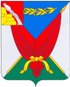 АДМИНИСТРАЦИЯВЕРХНЕМАМОНСКОГО МУНИЦИПАЛЬНОГО РАЙОНАВОРОНЕЖСКОЙ ОБЛАСТИПОСТАНОВЛЕНИЕот «01» ноября  2019г. № 287--------------------------------------------------------------село Верхний МамонОб утверждении муниципальной программы Верхнемамонского муниципального района Воронежской области «Развитие сельского хозяйства, производства пищевых продуктов и инфраструктуры агропродовольственного рынка Верхнемамонского муниципального района Воронежской области» на 2020-2025 годы	В соответствии со статьей 179 Бюджетного кодекса Российской Федерации, постановлением администрации Верхнемамонского муниципального района от 14.10.2019г. № 255 «Об утверждении Порядка принятия решений о разработке, реализации и оценке эффективности муниципальных программ Верхнемамонского муниципального района Воронежской области», администрация Верхнемамонского муниципального района ПОСТАНОВЛЯЕТ:1. Утвердить прилагаемую муниципальную программу Верхнемамонского муниципального района Воронежской области «Развитие сельского хозяйства, производства пищевых продуктов и инфраструктуры агропродовольственного рынка Верхнемамонского муниципального района Воронежской области» на 2020-2025годы2. Признать утратившими силу постановления администрации Верхнемамонского муниципального района:- от 30.10.2013 г. № 282 «Об утверждении муниципальной программы Верхнемамонского муниципального района Воронежской области «Развитие сельского хозяйства, производства пищевых продуктов и инфраструктуры агропродовольственного рынка  Верхнемамонского муниципального района Воронежской области» на 2014-2020 годы- от 05.03.2014 г. № 54 «О внесении изменений в постановление  администрации Верхнемамонского муниципального района  от 30.10.2013 года № 282  «Об утверждении муниципальной программы Верхнемамонского муниципального района Воронежской области «Развитие сельского хозяйства, производства пищевых продуктов и инфраструктуры агропродовольственного рынка  Верхнемамонского муниципального района Воронежской области» на 2014-2020 годы;- от 16.06.2014 г. № 124«О внесении изменений в постановление  администрации Верхнемамонского муниципального района  от 30.10.2013 года № 282  «Об утверждении муниципальной программы Верхнемамонского муниципального района Воронежской области «Развитие сельского хозяйства, производства пищевых продуктов и инфраструктуры агропродовольственного рынка  Верхнемамонского муниципального района Воронежской области» на 2014-2020 годы;- от 07.11.2014 г. № 249«О внесении изменений в постановление  администрации Верхнемамонского муниципального района  от 30.10.2013 года № 282  «Об утверждении муниципальной программы Верхнемамонского муниципального района Воронежской области «Развитие сельского хозяйства, производства пищевых продуктов и инфраструктуры агропродовольственного рынка  Верхнемамонского муниципального района Воронежской области» на 2014-2020 годы;- от 25.02.2015 г. № 57«О внесении изменений в постановление  администрации Верхнемамонского муниципального района  от 30.10.2013 года № 282  «Об утверждении муниципальной программы Верхнемамонского муниципального района Воронежской области «Развитие сельского хозяйства, производства пищевых продуктов и инфраструктуры агропродовольственного рынка  Верхнемамонского муниципального района Воронежской области» на 2014-2020 годы;- от 28.07.2015 г. № 149«О внесении изменений в постановление  администрации Верхнемамонского муниципального района  от 30.10.2013 года № 282  «Об утверждении муниципальной программы Верхнемамонского муниципального района Воронежской области «Развитие сельского хозяйства, производства пищевых продуктов и инфраструктуры агропродовольственного рынка  Верхнемамонского муниципального района Воронежской области» на 2014-2020 годы;- от 16.02.2016 г. № 27«О внесении изменений в постановление  администрации Верхнемамонского муниципального района  от 30.10.2013 года № 282  «Об утверждении муниципальной программы Верхнемамонского муниципального района Воронежской области «Развитие сельского хозяйства, производства пищевых продуктов и инфраструктуры агропродовольственного рынка  Верхнемамонского муниципального района Воронежской области» на 2014-2020 годы;- от 28.07.2016 г. № 130«О внесении изменений в постановление  администрации Верхнемамонского муниципального района  от 30.10.2013 года № 282  «Об утверждении муниципальной программы Верхнемамонского муниципального района Воронежской области «Развитие сельского хозяйства, производства пищевых продуктов и инфраструктуры агропродовольственного рынка  Верхнемамонского муниципального района Воронежской области» на 2014-2020 годы;- от 01.02.2017 г. № 17«О внесении изменений в постановление  администрации Верхнемамонского муниципального района  от 30.10.2013 года № 282  «Об утверждении муниципальной программы Верхнемамонского муниципального района Воронежской области «Развитие сельского хозяйства, производства пищевых продуктов и инфраструктуры агропродовольственного рынка  Верхнемамонского муниципального района Воронежской области» на 2014-2020 годы;- от 21.12.17 г. № 292«О внесении изменений в постановление  администрации Верхнемамонского муниципального района  от 30.10.2013 года № 282  «Об утверждении муниципальной программы Верхнемамонского муниципального района Воронежской области «Развитие сельского хозяйства, производства пищевых продуктов и инфраструктуры агропродовольственного рынка  Верхнемамонского муниципального района Воронежской области» на 2014-2020 годы;- от 20.12.18 г. № 382«О внесении изменений в постановление  администрации Верхнемамонского муниципального района  от 30.10.2013 года № 282  «Об утверждении муниципальной программы Верхнемамонского муниципального района Воронежской области «Развитие сельского хозяйства, производства пищевых продуктов и инфраструктуры агропродовольственного рынка  Верхнемамонского муниципального района Воронежской области» на 2014-2020 годы;3. Опубликовать настоящее постановление в официальном периодическом   печатном издании «Верхнемамонский муниципальный вестник».4. Настоящее постановление вступает в силу с 01 января 2020 года.5. Контроль за исполнением настоящего постановления возложить на заместителя главы администрации муниципального района по сельскому хозяйству, ЖКХ и строительству Лозового О.З.Глава Верхнемамонского муниципального района                                                                        Н.И.БыковПриложениек постановлению администрациимуниципального района от 01.11.2019 № 287ПАСПОРТ муниципальной программы Верхнемамонского муниципального района Воронежской области* С последующим возможным уточнением указанных объемов в соответствии с бюджетными ассигнованиями, предусмотренными законом Воронежской области о бюджетена текущий финансовый год и на плановый период и бюджетом Верхнемамонского муниципального района.Раздел 1. Общая характеристика сферы реализации муниципальной программыМуниципальная программа «Развитие сельского хозяйства, производства пищевых продуктов и инфраструктуры агропродовольственного рынка Верхнемамонского муниципального района Воронежской области» на 2020-2025 годы (далее – муниципальная программа) разработана в соответствии с Федеральным законом от 06.10.2003 N 131-ФЗ "Об общих принципах организации местного самоуправления в Российской Федерации», в соответствии с Бюджетным кодексом Российской Федерации от 31.07.1998 N 145-ФЗ, в рамках реализации Стратегии социально-экономического развития Верхнемамонского муниципального района на период до 2035 года, утвержденной решением сессии Совета народных депутатов Верхнемамонского муниципального района от 28.11.2018 года № 19.Приоритетами муниципальной программы являются - повышение благосостояния, уровня жизни и занятости граждан, комплексное развитие сельских территорий, модернизация и технологическое перевооружение агропромышленного производства.Агропромышленный комплекс и его базовая отрасль - сельское хозяйство являются ведущими системообразующими сферами экономики района, формирующими агропродовольственный рынок, продовольственную и экономическую безопасность, трудовой и поселенческий потенциал.Муниципальная программа определяет цели, задачи и направления развития сельского хозяйства, финансовое обеспечение и механизмы реализации предусмотренных мероприятий, показатели их результативности.1.1. Общая характеристика состояния и основные проблемы развития агропромышленного комплексаЗа период реализации муниципальной программы "Развитие сельского хозяйства на территории Верхнемамонского муниципального района Воронежской области на 2013 - 2020 годы", был обеспечен рост продукции сельского хозяйства. В 2013 - 2018 годах среднегодовые темпы прироста продукции сельского хозяйства составили 6,9 процентов. По сравнению с 2013 годомваловой сбор зерна (всельскохозяйственных организациях и в КФХ района) вырос на 44,4% процентов, подсолнечника - на 6,1 процентов. Прирост производства скота и птицы в реализации (сельскохозяйственных организаций и в КФХ района) в 2018 году к 2013 году достиг 17,9 процентов.Производство молока в 2018 году составило – 99,0 процентов к 2013 году.Основной причиной снижения валового производства молока в Верхнемамонском муниципальном районе, является полная ликвидация в 2017 г. поголовья молочных коров в колхозе «Луч» в рамках реализации начального этапа инвестиционного проекта по строительству молочного комплекса на территории Мамоновского сельского поселения.Улучшилась экономика сельскохозяйственных организаций, получила развитие деятельность крупных агропромышленных формирований, активизировалась работа по социальному развитию сельских территорий.Основными проблемами развития агропромышленного комплекса являются:технико-технологическое отставание сельского хозяйства из-за недостаточного уровня доходов сельскохозяйственных товаропроизводителей для осуществления модернизации, стагнация машиностроения для сельского хозяйства и пищевой промышленности;ограниченный доступ сельскохозяйственных товаропроизводителей к рынку в условиях несовершенства его инфраструктуры, возрастающей монополизации торговых сетей;медленные темпы социального развития, определяющие ухудшение социально-демографической ситуации, отток трудоспособного населения, особенно молодежи.1.2. Прогноз развития агропромышленного комплекса до 2025 годаДинамика развития агропромышленного комплекса на период до 2025 года будет формироваться под воздействием разнонаправленных факторов. С одной стороны, скажутся меры, которые были приняты в последние годы по повышению устойчивости агропромышленного производства, с другой - сохраняется сложная макроэкономическая обстановка в связи с последствиями  погодных  условий, что усиливает вероятность проявления рисков для устойчивого и динамичного развития аграрного сектора экономики.В прогнозном периоде наметятся следующие значимые тенденции:− наращивание темпов в подотрасли скотоводства, создание условий для наращивания производства мяса крупного рогатого скота и молочных продуктов;− ускорение обновления технической базы агропромышленного производства;Прогноз реализации муниципальной программы основывается на достижении уровней ее основных показателей (индикаторов), а также частных индикаторов подпрограмм, включенных в муниципальную программу.В растениеводстве предстоит освоить интенсивные технологии, базирующиеся на новом поколении тракторов и сельскохозяйственных машин, увеличить объемы внесения минеральных и органических удобрений, осуществить переход на посев перспективными высокоурожайными сортами и гибридами отечественного производства.В животноводстве решение задачи ускоренного наращивания производства мяса и молока позволит повысить уровень потребления населением этих продуктов при одновременном их импортозамещении. Это связано с оптимистическими тенденциями развития мясного и молочного скотоводства, свиноводства.Среднегодовой темп роста продукции сельского хозяйства в период до 2025 года должен составить в среднем, не менее 0,9 процента. Более высокие темпы роста намечены по производству продукции животноводства.Согласно заданным темпам роста производства продукции сельского хозяйства к 2025 году стоимость продукции сельского хозяйства в хозяйствах всех категорий (в фактических ценах) составит 2 260,00 млн. рублей.В конечном итоге комплекс муниципальной программы позволит обеспечить создание условий для устойчивого развития конкурентоспособного агропромышленного комплекса Воронежской области.Проведение комплекса противоэпизоотических, ветеринарно-санитарных и организационно-хозяйственных мероприятий обеспечит эпизоотическое и ветеринарно-санитарное благополучие региона.Раздел 2.	Приоритеты муниципальной политики в сфере реализации муниципальной программы, цели, задачи и показатели (индикаторы) достижения целей и решения задач, описание основных ожидаемых конечных результатов муниципальной программы, сроков и этапов реализации муниципальной программы.2.1. Приоритеты муниципальной политики в сфере реализации муниципальной программыМуниципальная программа базируется на положениях Государственной программы развития сельского хозяйства и регулирования рынков сельскохозяйственной продукции, сырья и продовольствия на 2013 - 2025 годы (далее - Государственная программа), утвержденной постановлением Правительства Российской Федерации от 14.07.2012 N 717, Закона Воронежской области от 07.06.2007 N 66-ОЗ "О развитии сельского хозяйства на территории Воронежской области", Закона Воронежской области от 20.12.2018 N 168-ОЗ "О стратегии социально-экономического развитияВоронежской области на период до 2035года", региональной программы "Развитие сельского хозяйства, производства пищевых продуктов и инфраструктуры агропродовольственного рынка на 2014-2020 годы", утвержденной постановлением Правительства Воронежской области от 13.12.2013 г. N 1088 (последняя редакция от 20.03.2019 г. N 272), а также ряда других областных целевых программ по проблемам развития агропромышленного комплекса области.Муниципальная программа предусматривает комплексное развитие всех отраслей и подотраслей агропромышленного комплекса. Одновременно выделяются приоритеты двух уровней.К приоритетам первого уровня относятся:в сфере производства - скотоводство (производство молока и мяса) как системообразующая подотрасль, использующая конкурентные преимущества муниципального района, в первую очередь наличие значительных площадей сельскохозяйственных угодий;в экономической сфере - повышение доходности сельскохозяйственных товаропроизводителей;в социальной сфере - устойчивое развитие сельских территорий в качестве непременного условия сохранения трудовых ресурсов и территориальной целостности;Ко второму уровню приоритетов относятся следующие направления:экологическая безопасность сельскохозяйственной продукции и продовольствия;конкурентоспособность продукции с учетом рационального размещения и специализации сельскохозяйственного производства.минимизация логистических издержек и оптимизация других факторов, определяющих конкурентоспособность продукции с учетом рационального размещения и специализации сельскохозяйственного производства и пищевой промышленности;обеспечение контроля за ввозимым скотом на территорию района и не распространением заболеваний, таких как ящур, болезнь Шмалленберга, блютанга;выполнение мероприятий по профилактике и ликвидации карантинных и особо опасных болезней, в том числе общих для человека и животных.2.2. Цели, задачи и показатели (индикаторы) достижения целей и решения задач муниципальной программы Целями муниципальной программы являются:Создание условий для устойчивого развития агропромышленного комплекса Верхнемамонского  муниципального  района Воронежской  области;повышение конкурентоспособности сельскохозяйственной продукции на внутреннем рынке;повышение финансовой устойчивости предприятий агропромышленного комплекса;комплексное развитие сельских территорий;Для достижения указанных целей предусматривается решение следующих задач, реализуемых в программах и подпрограммах:стимулирование роста производства основных видов сельскохозяйственной продукции, производства пищевых продуктов;поддержка малых форм хозяйствования;повышение уровня рентабельности в сельском хозяйстве для обеспечения его устойчивого развития;повышение качества жизни сельского населения;осуществление противоэпизоотических мероприятий в отношении карантинных и особо опасных болезней животныхПоказатели (индикаторы) реализации муниципальной программы оцениваются в целом для муниципальной программы и по каждой из подпрограмм муниципальной программы.Эти показатели (индикаторы) предназначены для оценки наиболее существенных результатов реализации муниципальной программы и включенных в нее подпрограмм.К общим показателям (индикаторам) муниципальной программы отнесены:индекс производства продукции сельского хозяйства в хозяйствах всех категорий (в сопоставимых ценах);рост объемов производства молока в сельхозорганизациях и кфх районарост объемов производства мяса скота и птицы на убой в живом весе  в сельхозорганизациях и кфх районаиндекс производительности труда в сельском хозяйствеиндекс физического объема инвестиций в основной капитал сельского хозяйства;рентабельность сельскохозяйственных организаций;Оценка достижения показателя«Индекс производства продукции сельского хозяйства в хозяйствах всех категорий» (в сопоставимых ценах) производится исходя из официальных статистических данных (пункт 1.16.1 Федерального плана статистических работ).Оценка достижения показателей «Рост объемов производства молока в сельхозорганизациях и кфх района» и «Рост объемов производства мяса скота и птицы на убой в живом весе  в сельхозорганизациях и кфх района» производится исходя из официальных статистических данных (пункт 1.16.17 Федерального плана статистических работ).Оценка достижения показателя «Индекс физического объема инвестиций в основной капитал сельского хозяйства» производится исходя из официальных статистических данных (пункт 1.28.3 Федерального плана статистических работ).Оценка достижения показателя «Рентабельность сельскохозяйственных организаций» производится департаментом аграрной политики Воронежской области, исходя из данных сводного годового бухгалтерского отчета по сельскохозяйственным организациям «О финансово-экономическом состоянии товаропроизводителей агропромышленного комплекса ».Расчет показателя осуществляется по формуле Рсх = Псх / Iсх* 100%,где: Рсх - уровень рентабельности сельскохозяйственных организаций (с учетом субсидий);Псх - прибыль (убыток) до налогообложения по предприятиям, осуществляющим деятельность в сельском хозяйстве, за отчетный год;Iсх - объем затрат проданных товаров, продукции, работ, услуг за отчетный год по предприятиям, осуществляющим деятельность в сельском хозяйстве. Прогнозные значения показателей (индикаторов) достижения целей и решения задач муниципальной программы приведены в приложении 1 к муниципальной программе.2.3. Конечные результаты реализации муниципальной программыВ результате реализации муниципальной программы увеличится производство продукции сельского хозяйства в хозяйствах всех категорий (в сопоставимых ценах) в 2025 году по отношению к 2016 году на 17,0 процентов;увеличится объем производства молока в сельхозорганизациях и КФХ района на 98,3 процента и достигнет 24,59 тыс. тонн. Основной прирост будет получен за счет увеличения поголовья скота и птицы, роста продуктивности скота и птицы на основе улучшения породного состава.производство скота и птицы (в живом весе) к 2025 году возрастет по сравнению с 2016 годом до 1,12 тыс. тонн, или на 52,0%,рост производительности труда в сельском хозяйстве возрастет на 35,0 процентовобеспечение среднегодового темпа прироста объема инвестиций в основной капитал сельского хозяйства в размере не менее 0,1 процента к предыдущему году;повышение уровня рентабельности сельскохозяйственных организаций до 16 процентов (с учетом субсидий2.4. Сроки и этапы реализации муниципальной программыМуниципальную программу предполагается реализовать в 2020 - 2025 годы.Раздел 3. Обоснования выделения подпрограмми обобщенная характеристика основных мероприятий Перечень подпрограмм определен для достижения целей и задач муниципальной программы, Стратегии социально-экономического развития Верхнемамонского района Воронежской области до 2035  года и решения наиболее важных текущих и перспективных задач, обеспечивающих поступательное социально-экономическое развитие агропромышленного комплекса на основе его модернизации и перехода к инновационной модели функционирования в условиях расширения хозяйственных связей и комплексного развития сельских территорий.Структура и перечень подпрограмм соответствует принципам программно-целевого управления экономикой, охватывает все основные сферы агропромышленного производства: производство сельскохозяйственной продукции, технико-технологическое, информационное и научное обеспечение, управление реализацией муниципальной программы.Подпрограмма 1 «Развитие подотрасли растениеводства, переработки и реализации продукции растениеводства» включает основные мероприятия:развитие элитного семеноводства;поддержка доходов сельскохозяйственных товаропроизводителей в области растениеводства.В качестве целевых индикаторов подпрограммы используется: индекс производства продукции растениеводства; производство продукции в хозяйствах всех категорий. В подпрограмме 2 «Развитие подотрасли животноводства, переработки и реализации продукции животноводства» выделены следующие основные мероприятия:племенное животноводство;развитие молочного скотоводства;развитие овцеводства и козоводства;развитие рыбоводства.Основными индикаторами реализации подпрограммы определены: численность племенного поголовья сельскохозяйственных животных; объем производства молока; маточное поголовье овец и коз в сельскохозяйственных организациях, крестьянских (фермерских) хозяйствах, включая индивидуальных предпринимателей; производство рыбы в сельскохозяйственных организациях;индекс производства продукции животноводства (в сопоставимых ценах).Подпрограмма 3 «Развитие мясного скотоводства» включает следующее основное мероприятие:поддержка экономически значимой целевой программы по развитию мясного скотоводства.Основным индикатором реализации подпрограммы является поголовье крупного рогатого скота специализированных мясных пород и помесного скота в сельскохозяйственных организациях, крестьянских (фермерских) хозяйствах, включая индивидуальных предпринимателей.Подпрограмма 4 «Поддержка малых форм хозяйствования» продолжает и расширяет мероприятия в области поддержки малого предпринимательства, включает следующие основные мероприятия:поддержка начинающих фермеров;развитие семейных животноводческих ферм на базе крестьянских (фермерских) хозяйств;Основными индикаторами подпрограммы определены: количество крестьянских (фермерских) хозяйств начинающих фермеров, осуществивших проекты создания и развития своих хозяйств; количество построенных или реконструированных семейных животноводческих ферм; Подпрограмма 5 «Техническая и технологическая модернизация, инновационное развитие» включает следующееосновное мероприятие:обновление парка сельскохозяйственной техники.Основным индикатором реализации подпрограммы является:объемы приобретения новой техники сельскохозяйственными товаропроизводителями (тракторы, зерноуборочные комбайны, кормоуборочные комбайны);Подпрограмма 6«Комплексное развитие сельских территорий Верхнемамонского муниципального района Воронежской области».Подпрограмма состоит из следующего основного мероприятия:создание условий для обеспечения доступным и комфортным жильем сельского населения Верхнемамонскогомуниципального района.Индикатор реализации мероприятия подпрограммы включает: ввод (приобретение) жилья для граждан, проживающих и работающих в сельской местности.Подпрограмма 7 «Обеспечение эпизоотического и ветеринарно-санитарного благополучия на территории Верхнемамонского муниципального района Воронежской области».Подпрограмма состоит из следующего основного мероприятия:обеспечение проведения противоэпизоотических мероприятий». Индикатор реализации мероприятий подпрограммы включает: освоение денежных средств.Подпрограмма 8 «Обеспечение реализации муниципальной программы «Развитие сельского хозяйства, производства пищевых продуктов и инфраструктуры агропродовольственного рынка Верхнемамонского муниципального района Воронежской области» включает следующие основные мероприятия:создание условий и предпосылок для дальнейшего развития агропромышленного комплекса Верхнемамонского района Воронежской области;финансовое обеспечение деятельности МКУ "Отдел аграрной политики и земельных отношений Верхнемамонского муниципального района".Индикатор реализации мероприятий подпрограммы включает: минимальное количество проведенных конкурсов, выставок, семинаров и прочих научно-практических мероприятий в год;3.1. Реализация основных мероприятий вне подпрограмм муниципальной программой не предусмотрена.Информация об основных мероприятиях подпрограмм муниципальной программы приведена в приложении 1 к муниципальной программе.3.2. Обобщенная характеристика основных мероприятий муниципальной программы, реализуемых муниципальными образованиями Верхнемамонского муниципального района Воронежской области.Участие муниципальных образований Верхнемамонского муниципального района Воронежской области предусмотрено в рамках подпрограмм «Комплексное развитие сельских территорий» и «Обеспечение реализации муниципальной программы «Развитие сельского хозяйства, производства пищевых продуктов и инфраструктуры агропродовольственного рынка». Объем софинансирования из местных бюджетов за весь период реализации подпрограмм составляет 22 317,93 тыс. рублей.Раздел 4. Ресурсное обеспечение муниципальной программы.Общий объем финансового обеспечения в 2020 - 2025 годах реализации мероприятий муниципальной программы составляет 8 376 153,80 тыс. рублей (в текущих ценах): средства федерального и областного бюджета 335 232,96 тыс. рублей, средства муниципального бюджета – 22 317,93тыс. рублей, средства юридических и физических лиц – 8 018 602,91 тыс.рублей.Объем ресурсного обеспечения реализации муниципальной программы из средств юридических и физических лиц на период 2020 - 2025 годов определен в соответствии со Стратегией социально-экономического развития Верхнемамонского муниципального района Воронежской области на период до 2035  года с использованием среднего уровня инфляции.При определении объемов финансирования подпрограмм учитывались условия и тенденции развития растениеводства и животноводства за последние 10 - 15 лет и прогноз до 2025  года, а также необходимость синхронизации производства продукции с развитием ее переработки и реализации (агропродовольственная цепочка по основным продуктам).При определении объемов финансирования учитывались мероприятия по стимулированию инвестиционной деятельности и инновационного развития агропромышленного комплекса.Для планирования привлечения средств из федерального и областного бюджета на 2020 - 2025 годы за основу взят уровень финансирования программных мероприятий, предусмотренный Государственной программой развития сельского хозяйства и регулирования рынков сельскохозяйственной продукции, сырья и продовольствия на 2013 - 2025 годы, с учетом предусмотренного уровня софинансирования из областного бюджета.Ресурсное обеспечение и прогнозная (справочная) оценка расходов федерального бюджета, областного и муниципальных бюджетов Воронежской области, внебюджетных источников на реализацию муниципальной программы приведены в приложениях 2 и 3 к муниципальной программе.Планируемое финансовое обеспечение будет реализовано в рамках доведенных лимитов муниципального бюджета согласно Плана реализации муниципальной программы (приложение 4 к муниципальной программе).Раздел 5. Анализ рисков реализации муниципальной программы и описание мер управления рисками реализации муниципальной программыПри достижении целей и решении задач муниципальной программы осуществляются меры, направленные на предотвращение негативного воздействия рисков и повышение уровня гарантированности достижения предусмотренных в программе конечных результатов.К рискам относятся:макроэкономические факторы, в том числе рост цен на энергоресурсы и другие материально-технические средства, потребляемые в отрасли, что ограничивает возможности значительной части сельскохозяйственных товаропроизводителей осуществлять инновационные проекты, переход к новым ресурсосберегающим технологиям и на этой основе обеспечивать реализацию модели ускоренного экономического развития;внешнеторговые риски, связанные с изменением конъюнктуры мирового рынка продовольствия и возникающими в связи с этим ценовыми колебаниями;природные риски, связанные с размещением большей части сельскохозяйственного производства в зоне рискованного земледелия, что приводит к существенным потерям объемов производства ухудшению ценовой ситуации и снижению доходов сельскохозяйственных товаропроизводителей;ухудшение эпизоотической ситуации;возникновение на территории района чрезвычайных ситуаций техногенного и природного характера.5.1. Анализ рисков и возможные негативные последствия для агропромышленного комплекса, связанные с членством России в ВТО, а также меры, направленные на поддержку российских сельскохозяйственных товаропроизводителей в условиях ВТОГосударственная поддержка позволила обеспечить необходимый уровень рентабельности в отрасли, который в 2019 году с учетом субсидий составил 15,6 процента.Стратегией социально-экономического развития Верхнемамонского муниципального района Воронежской области на период до 2035  года определен объем производства продукции сельского хозяйства в хозяйствах всех категорий. В фактических ценах за весь период действия Программы объем суммарной произведенной продукции должен составить не менее 12,8млрд. рублей.Для выхода на данные показатели необходимо сохранить положительную динамику развития отрасли, которая может быть обеспечена только при сохранении объемов государственной поддержки. Объем средств, выделяемых из бюджетов всех уровней, будет увеличен и доведен до согласованного уровня.В случае сокращения объемов государственной поддержки возникают риски снижения темпов роста сельского хозяйства в среднесрочной перспективе, утраты динамики роста производства, набранной за 6 лет реализации областной целевой программы на 2008 - 2012 годы, программой на 2013 - 2020 годы, что ведет к падению объемов производства и снижению инвестиционной привлекательности отрасли. Это крайне негативно отразится на финансовой устойчивости сельскохозяйственных товаропроизводителей и в целом всего агропромышленного комплекса, а также будет способствовать снижению эффективности уже вложенных в 2007 - 2019 годах средств государственной поддержки и частных инвестиций.Предварительные расчеты показывают наличие следующих рисков:снижение инвестиционной привлекательности и рентабельности предприятий;невыполнение показателей социально-экономического развития Верхнемамонского муниципального района Воронежской области на период до 2025  года;банкротство малых и средних предприятий из-за низкой конкурентоспособности;сокращение рабочих мест, снижение доходов и уровня жизни на селе.5.2. Меры по адаптации сельского хозяйства к нейтрализации рисковМеры по адаптации агропромышленного комплекса осуществляются в рамках реализации:плана действий Правительства Российской Федерации, направленных на адаптацию отдельных отраслей экономики к условиям членства Российской Федерации в ВТО;плана по реализации предложений делового сообщества в отношении адаптации экономики Российской Федерации к условиям членства в ВТО;плана мероприятий Министерства сельского хозяйства Российской Федерации по реализации плана действий Правительства Российской Федерации, направленных на адаптацию отдельных отраслей экономики к условиям членства Российской Федерации в ВТО.Кроме того, утверждена «дорожная карта» по таможенно-тарифному и нетарифному регулированию импорта сельскохозяйственной продукции в рамках присоединения России к ВТО.Разрабатывается российский национальный стандарт и система оценки качества мяса крупного рогатого скота.Для преодоления возможных негативных последствий Правительством Российской Федерации предусматривается реализация следующих мероприятий:продление действия ряда налоговых льгот для сельскохозяйственных товаропроизводителей, в том числе льготы по налогу на прибыль, льготы по налогу на добавленную стоимость при реализации и ввозе всех видов племенной биопродукции до 2025  года;принятие федерального закона «О ветеринарии», направленного на совершенствование правового регулирования отношений в области ветеринарии, а также на гармонизацию российского законодательства с требованиями международных организаций;подготовка перечня сельскохозяйственной продукции и продовольствия, в отношении которых устанавливается запрет на закупки для государственных и муниципальных нужд, в случае, если страной происхождения таких товаров не являются государства - участники Единого экономического пространства;усиление таможенного администрирования ввоза сельскохозяйственной продукции (особенно говядины) со стороны Федеральной таможенной службы;внесение изменений в Федеральный закон «О развитии сельского хозяйства» с целью определения критериев неблагоприятных регионов для ведения сельского хозяйства, в которых выплаты сельскохозяйственным товаропроизводителям не будут подлежать ограничениям;стимулирование спроса на сельскохозяйственное сырье и продовольствие за счет продовольственной помощи низкодоходным слоям населения, поддержки питания отдельных социальных групп (например, школьное питание), реформирование системы закупок продовольствия для государственных нужд (например, закупка российского продовольствия на нужды армии, закупки в госрезерв и др.).Вместе с тем, для решения задачи повышения конкурентоспособности агропромышленного комплекса необходимо создать условия для скорейшего перевода отрасли на новую технологическую основу повышения ее конкурентоспособности, что будет возможно только при обеспечении полноценного финансирования муниципальной программы.Раздел 6. Оценка эффективности реализации муниципальной программыЭффективность реализации муниципальной программы в целом оценивается ежегодно исходя из достижения установленных значений каждого из основных показателей (индикаторов), как по годам по отношению к предыдущему году, так и нарастающим итогом к базовому году.В результате реализации мероприятий программы в 2020 - 2025 годах планируется достижение следующих показателей, характеризующих эффективность реализации программы:в количественном выражении:индекс производства продукции сельского хозяйства в хозяйствах всех категорий в 2025 году к 2016 году составит 117,0 процентов;Роста объемов производства молока в сельхозорганизациях и кфх района в 2025 году к базовому 2016 году составит 198,3 процента;Роста объемов производства мяса скота и птицы на убой в живом весе в сельхозорганизациях и кфх  района в 2025 году к базовому 2016 году составит 152,0 процента;индекс производительности труда в сельском хозяйстве в 2025 году к базовому 2016 году составит 135,0 процентов;индекс физического объема инвестиций в основной капитал сельского хозяйства в 2025 году к 2020 году составит 107,0 процентов или же не менее 0,1 процента ежегодного прироста;уровень рентабельности по всей хозяйственной деятельности сельскохозяйственных организаций к 2025 году составит – 16,0 процентов (с учетом субсидий).в качественном выражении:повысится уровень конкурентоспособности сельскохозяйственных организаций и продукции, производимой в агропромышленном комплексе района.Раздел 7. Подпрограммы муниципальной программыПодпрограмма 1 «Развитие подотрасли растениеводства, переработки и реализации продукции растениеводства»Паспорт подпрограммы 1 «Развитие подотрасли растениеводства, переработки и реализации продукции растениеводства» муниципальной программы «Развитие сельского хозяйства, производства пищевых продуктов и инфраструктуры агропродовольственного рынка Верхнемамонского муниципального района Воронежской области» на 2020-2025 годыРаздел 1. Характеристика сферы реализации подпрограммыПодпрограмма охватывает зерновойподкомплекс, включая в себя отрасли по производству продукции растениеводства.Низкий уровень селекции и семеноводства, применяемых технологий и технических средств, недостаточная обеспеченность минеральными удобрениями и средствами защиты, изношенность материально-технической производства и переработки не позволяют производителям получать, а переработчикам вырабатывать конкурентоспособную продукцию.Технический и технологический уровень подкомплексов не позволит осуществить переход на инновационный путь развития в ближайшей перспективе.Раздел 2. Приоритеты муниципальной политики в сфере реализации подпрограммы, цели, задачи и показатели (индикаторы) достижения целей и решения задач, описание основных ожидаемых конечных результатов подпрограммы, сроков и контрольных этапов реализации подпрограммы.2.1. Приоритеты муниципальной политики в сфере реализации подпрограммы Приоритетами в сфере реализации подпрограммы являются:оптимизация структуры посевных площадей в соответствии с зональными системами земледелия и повышение урожайности сельскохозяйственных культур;комплексная модернизация материально-технической базы производства продукции растениеводства и переработки продукции растениеводства;увеличение производственного потенциала за счет строительства, реконструкции и модернизации мощностей по подработке, хранению и перевалке продукции растениеводства, сырья и продовольствия;развитие систем страхования и кредитования подотрасли растениеводства, способствующих ее устойчивому развитию и снижению рисков;повышение доходов сельскохозяйственных товаропроизводителей для ведения рентабельного сельскохозяйственного производства.2.2.Цели, задачи и показатели (индикаторы) достижения целей и решения задач подпрограммыЦелями мероприятий по развитию подотрасли растениеводства, переработки и реализации продукции растениеводства являются:обеспечение продовольственной независимости в сфере растениеводства;повышение конкурентоспособности продукции растениеводства, сырья и продовольствия на внутреннем рынке.Для достижения указанных целей необходимо решить задачи по увеличению объемов производства и переработки основных видов продукции растениеводства.Целевыми показателями (индикаторами) подпрограммы являются:индекс производства продукции растениеводства в хозяйствах всех категорий (в сопоставимых ценах). Оценка достижения данного показателя производится исходя из официальных статистических данных (пункт 1.16.1 Федерального плана статистических работ).;производство продукции в хозяйствах всех категорий (в сопоставимых ценах) зерновые, зернобобовые, подсолнечник.2.3. Конечные результаты реализации подпрограммы.Реализация мероприятий подпрограммы позволит к 2025 году обеспечить:индекс производства продукции растениеводства к 2025– 101,7 процентов;увеличение объемовпроизводства зерновых и зернобобовых до 122,5 тыс. тонн, подсолнечника до 21,7 тыс. тонн2.4. Сроки и этапы реализации подпрограммыСрок реализации подпрограммы с 2020 по 2025 годы. Реализация подпрограммы предусматривается в один этап.Раздел 3. Характеристика основных мероприятий подпрограммыДля достижения целей и решения задач подпрограммы необходимо реализовать ряд основных мероприятий:1. Основное мероприятие «Развитие элитного семеноводства»Реализация основного мероприятия по развитию элитного семеноводства направлена на развитие отечественного элитного семеноводства, обеспечивающего сельскохозяйственных товаропроизводителей необходимым количеством элитных семян сельскохозяйственных культур с требуемыми хозяйственно-биологическими показателями качества.В рамках осуществления основного мероприятия предусматривается обеспечение приобретения семян сельскохозяйственных культур.В рамках данного основного мероприятия будут осуществляться следующие виды государственной поддержки:субсидирование части затрат на приобретение элитных семян. Размеры субсидий будут рассчитываться по ставке за одну тонну семян;Порядок выплаты субсидий определяется правовым актом Воронежской области в соответствии с действующим законодательством.Информация об основном мероприятии подпрограммы приведена в приложении 3 приложения.2. Основное мероприятие «Поддержка доходов сельскохозяйственных товаропроизводителей в области растениеводства»Реализация основного мероприятия по поддержке доходов сельскохозяйственных производителей в области растениеводства направлена на повышение доходов сельскохозяйственного производства, повышение уровня его экологической безопасности и повышение плодородия и качества почв.Поддержка доходов сельскохозяйственных товаропроизводителей в области растениеводства, источником финансового обеспечения которого являются субсидии, осуществляется по ставкам на 1 гектар посевной площади сельскохозяйственных культур, определяемых правительством Воронежской области, в пределах средств, выделяемых региону из федерального бюджета и средств областного бюджета предусмотренных на указанные цели.Контроль за соблюдением качества обработки почв и повышением плодородия будет осуществляться ФГБУ ГЦАС «Воронежский» на основании результатов мониторинга состояния почв. Информация об основном мероприятии подпрограммы приведена в приложении 3.Раздел 4. Основные меры муниципального и правового регулирования подпрограммыПрименение мер муниципального и правового регулирования в рамках подпрограммы не предусмотрено.Раздел 5. Информация об участии общественных, научных и иных организаций, а также внебюджетных фондов, юридических и физических лиц в реализации подпрограммы муниципальной программы .В реализации подпрограммы принимают участие сельхозтоваропроизводителиВерхнемамонского муниципального района Воронежской области и другие заинтересованные лица.Раздел 6.Финансовое обеспечение реализации подпрограммыОбъем бюджетных ассигнований в 2020 - 2025 годах на реализацию подпрограммы из средств федерального и областного бюджета составляет 63 660,97. рублей (в текущих ценах).Объем финансовых средств, направляемых в 2020 - 2025 годах физическими и юридическими лицами на реализацию подпрограммы, составляет 4 159 275,96тыс. рублей (в текущих ценах).Кроме предусмотренных в подпрограмме мероприятий могут разрабатываться дополнительные.Раздел 7. Анализ рисков реализации подпрограммы и описание мер управления рисками реализации подпрограммыК основным рискам реализации подпрограммы относятся следующие:природно-климатические риски, обусловленные тем, что колебания погодных условий оказывают серьезное влияние на урожайность сельскохозяйственных культур, объемы их производства, что может значительно повлиять на степень достижения прогнозируемых показателей. Зависимость функционирования отрасли от природно-климатических условий также снижает ее инвестиционную привлекательность. Для снижения рисков от природно-климатических условий необходим переход к новым технологиям, техническая модернизация, мелиорация земель в засушливых зонах, принятие дополнительных мер поддержки в особо неблагоприятные по природно-климатическим условиям годы;макроэкономические риски, обусловленные неблагоприятной конъюнктурой цен на отдельные товары и снижением возможности достижения целей по развитию подотрасли растениеводства, а также снижением темпов роста экономики и уровня инвестиционной активности, которые не позволят интенсифицировать развитие отраслей растениеводства и переработки, усилят зависимость их развития от государственных инвестиций. В результате негативных макроэкономических процессов может снизиться спрос на продукцию растениеводства и продуктов их переработки, в том числе за счет сокращения реальных доходов населения.Риск сокращения объемов государственной поддержки или ее не своевременности ведет к снижению темпов роста сельского хозяйства, утраты динамики роста производства, что негативно отразится на рентабельности, финансовой устойчивости и инвестиционной привлекательности сельского хозяйства и всего агропромышленного комплекса. Управление рисками реализации подпрограммы будет осуществляться посредством:использования мер государственной поддержки;проведения мониторинга угроз развитию агропромышленного комплекса района и обеспечению выполнения подпрограммы, выработки прогнозов, решений и рекомендаций в сфере управления агропромышленным комплексом;подготовки и представления в правительство Воронежской области ежегодного доклада о ходе и результатах реализации настоящей подпрограммы, который может содержать предложения о ее корректировке.Раздел 8. Оценка эффективности реализации подпрограммыВ результате реализации мероприятий подпрограммы к 2025 году планируется достижение следующих показателей, характеризующих эффективность реализации подпрограммы:в количественном выражении:индекс производства продукции растениеводства в хозяйствах всех категорий к 2025 году составит 101,7 процент;производство продукции в хозяйствах всех категорий к 2025 году:зерновых и зернобобовых - до 122,5 тыс. тонн;подсолнечника- до 21,7 тыс. тонн;в качественном выраженииобеспечение продовольственной независимости в сфере растениеводства;будет достигнуто получение стабильных урожаев сельскохозяйственных культур;повысится конкурентоспособность продукции растениеводства, сырья и продовольствия.Прогнозные значения показателей (индикаторов) достижения целей и решения задач муниципальной программы приведены в приложении 1.Подпрограмма 2«Развитие подотрасли животноводства, переработки и реализации продукции животноводства»Паспорт подпрограммы 2 «Развитие подотрасли животноводства, переработки и реализации продукции животноводства»муниципальной программы «Развитие сельского хозяйства, производства пищевых продуктов и инфраструктуры агропродовольственного рынка Верхнемамонского муниципального района Воронежской области» на 2020-2025 годыРаздел 1. Характеристика сферы реализации подпрограммыПрограмма охватывает мясной и молочный комплексы, включающие в себя отрасли по производству мяса и молока всех видов.Мясной и молочный комплексы являются одними из основных жизнеобеспечивающих секторов районного аграрного производства, оказывающими решающее влияние на уровень продовольственного обеспечения и определяющим здоровье населения.В 2017 году хозяйствами муниципального района производилось скота и птицы на убой в количестве 1,3 тыс. тонн. В 2017-2018 гг. животноводство муниципального района претерпело значительные негативные количественные и качественные изменения. Производство скота и птицы к 2018 году снизилось до 0,94 тыс. тонн. Произошло резкое сокращение поголовья. В связи с ликвидацией поголовья ООО «Луч» и ООО «МТС-Агро».К 2019 году в отрасли мясного животноводства сложилась следующая ситуация:производство крупного рогатого скота на убой стабилизировалось, однако для кардинального изменения ситуации и создания условий для дальнейшего роста, необходим комплекс системных мер, который позволит обеспечить положительную динамику устойчивого развития производства крупного рогатого скота в долгосрочной перспективе; отрасль овцеводства не оказывает существенного влияния на общий объем производства мяса в муниципальном районе, но выполняет важную социальную функцию поддержания традиционного уклада жизни, занятости населения и реально может иметь спрос в плане производства деликатесной продукции;В Верхнемамонском муниципальном районе подготовлены к реализации проекты по созданию двух площадок современныхсвинокомплексов;наращиваются объемы производства собственных кормов.Основными проблемами являются:снижение конкурентоспособности мяса отечественного производства в сравнении с импортом, низкий уровень поддержки в сравнении со странами с развитым животноводством;убыточность производства крупного рогатого скота, что требует дополнительных мер поддержки с целью привлечения масштабных инвестиций, реализации крупных проектов, способствующих ускоренному развитию мясного скотоводства;высокая степень износа основных производственных фондов, что приводит к дополнительным издержкам;отсутствие достаточных племенных ресурсов специализированных пород отечественной и зарубежной селекции в скотоводстве и птицеводстве;низкая обеспеченность качественными кормами, при переходе к интенсивным откормочным технологиям мясное животноводство и птицеводство становятся весомым потребителем полнорационных комбикормов, что вызывает необходимость в увеличении производства зернобобовых культур и белково-витаминных добавок собственного производства;наличие особо опасных болезней животных, ставящих под угрозу отдельные направления животноводства, значительно влияющие на общий объем производства мяса (свиноводство, птицеводство) и ограничивающие возможности стратегии мясного сектора;Молочное скотоводство является наиболее сложной отраслью животноводства. С точки зрения привлечения инвестиций это направление деятельности является инерционным, поэтому требует долгосрочных кредитных ресурсов.Молочное скотоводство в Верхнемамонском муниципальном районе является традиционным. В 2017 году в сельхозорзанизациях и КФХ района было произведено 11,30 тыс. тонн молока. В дальнейшем произошло снижение производства молока. В 2018 году его объемы к уровню 2017 года снизились до11,00тыс. тонн. За этот период (2017 – 2018 годы) поголовье коров в муниципальном районе снизилось с 3638 до 3254 голов.В рамках реализации региональной программы "Развитие сельского хозяйства, производства пищевых продуктов и инфраструктуры агропродовольственного рынка на 2014-2020 годы" осуществлены и продолжают реализовываться меры по восстановлению и развитию молочного скотоводства.В период 2014-2020 годы в рамках районной программы развития сельского хозяйства реализуются меры по развитию молочного скотоводства, направленные на увеличение производства молока и рост численности поголовья коров. В рамках данной программы значительную поддержку оказывает финансирование предусмотренных мероприятий из федерального и областного бюджетов. Вместе с тем рост продуктивности коров не в полном объеме обеспечивает замещение падения производства молока от сокращения поголовья коров. Одним из важных направлений успешного развития животноводства муниципального района является создание крестьянско-фермерских и семейных ферм, ставящих своей целью производство молока и мяса КРС. Развивая данное направление, в Верхнемамонском муниципальном районе в 2010-2019 годах было создано 7 семейных ферм и 7 начинающих фермеров молочного направления, 7 фермерских хозяйствах приступили к реализации проектов по разведению скота мясного направления; одно семейное хозяйство по разведению товарной птицы. Осуществление только данных видов деятельности позволит увеличить районное поголовье. Важным фактором обеспечения рынка молочной продукцией является товарность производимого молока. В 2018 году в целом по муниципальному району реализовано и переработано молока около 8,6 тыс. тонн или 79,8% от всего производства. При этом, если в сельхозпредприятиях средняя товарность молока составила 87%, то в крестьянских (фермерских) хозяйствах – 52,8%. С целью дальнейшего наращивания объемов производства молочной продукции дальнейшую работу планируется вести по следующим стратегическим направлениям: покупка племенных телок и нетелей для комплектования товарных стад;приобретение и трансплантация эмбрионов от выдающихся родителей;укрепление кормовой базы;строительство, реконструкция и модернизация комплексов и ферм по производству молока и мяса КРС на базе современных технологических решений.развитие инфраструктуры;выстраивание эффективного взаимодействия между производителями, в том числе малыми формами и переработчиками молока.Действующими мерами государственной поддержки молочного скотоводства сельскохозяйственных товаропроизводителей предоставление субсидий на племенную поддержку, субсидирование производства 1 литра (килограмма) реализованного товарного молока.Раздел 2. Приоритеты муниципальной политики в сфере реализации подпрограммы, цели, задачи и показатели (индикаторы) достижения целей и решения задач, описание основных ожидаемых конечных результатов подпрограммы, сроков и контрольных этапов реализации подпрограммы.2.1. Приоритеты муниципальной политики в сфере реализации подпрограммыПодпрограмма разработана в соответствии с Государственной программой развития сельского хозяйства и регулирования рынков сельскохозяйственной продукции, сырья и продовольствия на 2013 - 2020 годы, Стратегией социально-экономического развития Воронежской области на период до 2035  года.2.2. Цели, задачи и показатели (индикаторы) достижения целей и решения задач подпрограммы.Целью мероприятий по развитию подотрасли животноводства, переработки и реализации животноводческой продукции являются:комплексное развитие и повышение эффективности производства животноводческой продукции и продуктов ее переработкиДля достижения указанной цели необходимо решить следующие задачи:увеличение численности племенного поголовья сельскохозяйственных животных;увеличение объемов производства продукции мясного и молочного животноводства;развитие социально значимых отраслей: овцеводства и козоводства, рыбоводства, обеспечивающих сохранение традиционного уклада жизни и занятости населенияОсновными показателями реализации подпрограммы являются:Численность племенного поголовья сельскохозяйственных животных;Объем роизводства молока. Оценка достижения показателя производится исходя из официальных статистических данных (пункт 1.16.15 Федерального плана статистических работ).;Маточное поголовья овец и коз в сельскохозяйственных организациях, крестьянских (фермерских) хозяйствах, включая индивидуальных предпринимателей. Оценка достижения показателя производится исходя из официальных статистических данных (пункт 1.16.16 Федерального плана статистических работ).Производство рыбы в сельскохозяйственных организацияхПроизводство скота и птицы на убой Индекс производства продукции животноводства (в сопоставимых ценах.) Оценка достижения показателя производится исходя из официальных статистических данных (пункт 1.16.1 Федерального плана статистических работ).2.3. Конечные результаты реализации подпрограммыРеализация мероприятий подпрограммы позволит обеспечить:увеличение численности племенного поголовья сельскохозяйственных животных в 2025 году до 2957;увеличение производства молока до 24,59 тыс. тонн;увеличение производства скота и птицы на убой в хозяйствах всех категорий до 1,22 тыс. тонн;увеличение маточного поголовья овец и коз в сельскохозяйственных организациях, крестьянских (фермерских) хозяйствах, включая индивидуальных предпринимателей до 710 голов;увеличение производства рыбы в сельскохозяйственных организациях и фермерских хозяйствах к 2025 году до 0,2572ежегодное увеличение производства продукции животноводства в хозяйствах всех категорий (в сопоставимых ценах) по отношению к предыдущему году не менее 4,2  процентов;2.4. Сроки и этапы реализации подпрограммыСрок реализации подпрограммы с 2020 по 2025 годы. Реализация подпрограммы предусматривается в один этап.Раздел 3. Характеристика основных мероприятий подпрограммыДля достижения целей и решения задач подпрограммы необходимо реализовать ряд мероприятий.1. Основное мероприятие «Племенное животноводство»Реализация основного мероприятия по племенному животноводству направлена на формирование племенной базы, удовлетворяющей потребность сельскохозяйственных товаропроизводителей района в племенной продукции.В рамках осуществления этого мероприятия предусматривается:работа с физическими и юридическими лицами, направленная на приобретение племенной продукции (материала); стимулирование приобретения высококачественной продукции (материала), отвечающей требованиям мирового рынка в виде субсидий на приобретение племенного материала.Для оценки эффективности реализации указанного мероприятия используется показатель численность племенного поголовья сельскохозяйственных животных. Оценка достижения показателя производится департаментом аграрной политики Воронежской области исходя из сведений, представляемых администрациями муниципальных образований в ведомственной статистической отчетности по форме № ЧПС (животноводство).Информация об основном мероприятии подпрограммы приведена в приложении 3.2. Основное мероприятие «Развитие молочного скотоводства»Реализация основного мероприятия по развитию молочного скотоводства направлена на повышение производства продукции и инвестиционной привлекательности молочного скотоводства, выравнивание сезонности производства молока, рост поголовья крупного рогатого скота, в том числе коров, создание условий для воспроизводства в скотоводстве, стимулирование повышения товарности молока.Для повышения инвестиционной привлекательности молочного скотоводства в регионе планируется субсидирование 1 литра (килограмма) реализованного товарного молока не ниже первого сорта. Для оценки реализации указанного основного мероприятия используется показатель объем производства молока. Информация об основном мероприятии подпрограммы приведена в приложении 3.3. Основное мероприятие «Развитие овцеводства и козоводства»Реализация основного мероприятия по развитию овцеводства и козоводства направлена на сохранение традиционного уклада жизни и поддержание занятости и доходности сельскохозяйственных организаций, крестьянских (фермерских) хозяйств и индивидуальных предпринимателей, специализирующихся на овцеводстве и козоводстве.В рамках осуществления основного мероприятия предусматривается увеличение маточного поголовья овец и коз, а также продукции овцеводства и козоводства в сельскохозяйственных организациях, крестьянских (фермерских) хозяйствах и у индивидуальных предпринимателей.Субсидии за счет средств областного бюджета будут предоставляться на содержание 1 головы маточного поголовья овец и коз, ярок и козочек старше года сельскохозяйственным товаропроизводителям области (кроме граждан, ведущих личное подсобное хозяйство).Для оценки реализации указанного основного мероприятия используется показатель маточное поголовье овец и коз в сельскохозяйственных организациях, крестьянских (фермерских) хозяйствах, включая индивидуальных предпринимателей. Информация об основном мероприятии подпрограммы приведена в приложении 3.4. Основное мероприятие «Развитие рыбоводства»Реализация основного мероприятия по развитию рыбоводства направлена на наращивание объемов производства и реализации товарной рыбы. Для оценки эффективности реализации указанного мероприятия используется показатель производство рыбы в сельскохозяйственных организациях.  Информация об основном мероприятии подпрограммы приведена в приложении 3.Раздел 4. Основные меры муниципального и правового регулирования подпрограммы Применение мер муниципального и правового регулирования в рамках подпрограммы не предусмотрено.Раздел 5. Информация об участии общественных, научных и иных организаций, а также внебюджетных фондов, юридических и физических лиц в реализации подпрограммы муниципальной программы.В реализации подпрограммы принимают участие сельхозтоваропроизводителиВерхнемамонского муниципального района Воронежской области и другие заинтересованные лица.Раздел 6. Финансовое обеспечение реализации подпрограммы .Объем финансирования мероприятий подпрограммы в 2020 - 2025 годах складывается из средств физических и юридических лиц, осуществляющих реализацию подпрограммы, – 2 732 448,93руб. и средств областного бюджета в сумме 95 529,89 тыс. рублей.Молочное скотоводство является наиболее сложной подотраслью животноводства. С точки зрения привлечения инвестиций эта подотрасль является инерционной, поэтому требует долгосрочных кредитных ресурсов. Подпрограммой предусмотрено увеличение производства молока в 2025 году к уровню 2018 года в 2 раза При этом основная доля прироста будет обеспечена за счет сельхозпредприятий и фермерских хозяйств. Наиболее эффективной мерой, направленной на повышение производства молока и инвестиционной привлекательности молочного скотоводства, выравнивание сезонности производства молока, сохранение и увеличение поголовья коров, стимулирование повышения товарности молока во всех формах хозяйствования, является предоставление субсидии сельхозтоваропроизводителям на 1 литр (килограмм) реализованного товарного молока не ниже первого сорта. В связи с возникновением в 2013 году на территории региона вируса африканской чумы свиней возникла необходимость перепрофилирования производства свинины на отрасль овцеводства. Вкладываемые средства позволят увеличить маточное поголовье овец и коз в сельхозпредприятиях и крестьянских (фермерских) хозяйствах к 2025 году до 710 голов.Оказание мер поддержки на развитие рыбоводства, птицеводства позволит увеличить численность поголовья и валовое производство получаемой продукции, скажется на занятости населения.Раздел 7. Анализ рисков реализации подпрограммы и описание мер управления рисками реализации подпрограммы.К рискам, которые могут оказать влияние на достижение запланированных целей, относятся:неполное финансирование подпрограммы, отсутствие прямых мер поддержки, стимулирующих восстановление поголовья крупного рогатого скота, в том числе коров;возникновение и распространение заразных болезней животных на территории Верхнемамонского района Воронежской области;неблагоприятная рыночная конъюнктура, затрудняющая реализацию мяса;присоединение России к ВТО и расширение Евросоюза с его излишками животноводческой продукции, оказывающее все большее давление на Россию, в том числе и на Воронежскую область, как на наиболее близкий и емкий рынок.К мерам управления рисками, которые могут оказать влияние на достижение запланированных целей, относятся:увеличение доли частных инвестиций через создание условий привлекательности для инвесторов в развитии животноводства в рамках муниципально-частного партнерства, в том числе содействие в покупке земельных угодий, подключении к электро- и газовым сетям, строительство дорог и других объектов;продление льготы по освобождению сельскохозяйственных товаропроизводителей от уплаты НДС при ввозе племенного скота, эмбрионов, семени и т. д. на весь переходный период до 2025  года;создание условий для инвесторов в целях осуществления строительства и реконструкции предприятий по производству и переработке с использованием современных технологий;приобретение оборудования по первичной и глубокой переработке животных, создание инфраструктуры по продвижению мясной и молочной продукции потребителю.Раздел 8. Оценка эффективности реализации подпрограммы .В результате реализации мероприятий подпрограммы к 2025 году планируется достижение следующих основных показателей, характеризующих эффективность реализации подпрограммы:в количественном выражении:увеличение численности племенного поголовья сельскохозяйственных животных к 2025 году до 2957 гол;увеличение производства молока до 24,59 тыс. тонн;увеличение производства скота и птицы на убой в хозяйствах всех категорий до 1,22 тыс. тоннувеличение маточного поголовья овец и коз в сельскохозяйственных организациях, крестьянских (фермерских) хозяйствах, включая индивидуальных предпринимателей до 710 голов;в качественном выражении:увеличение производства рыбы до 0,2572 тыс. тонн в живой массе;индекс производства продукции животноводства в 2025 году составит 104,2 процента;в качественном выражении:комплексное развитие и повышение эффективности производства животноводческой продукции и продуктов ее переработки;повышение конкурентоспособности продукции животноводства, сырья и продовольствия.Прогнозные значения показателей (индикаторов) достижения целей и решения задач муниципальной программы приведены в приложении1.Подпрограмма 3 «Развитие мясного скотоводства в Верхнемамонском муниципальном районе»Паспорт подпрограммы 3 «Развитие мясного скотоводства в Верхнемамонском муниципальном районе»муниципальной программы «Развитие сельского хозяйства, производства пищевых продуктов и инфраструктуры агропродовольственного рынка Верхнемамонского муниципального района Воронежской области» на 2020-2025 годы.Раздел 1. Характеристика сферы реализации подпрограммыВ последние годы объем производства говядины в сельскохозяйственных организациях, крестьянских (фермерских) хозяйствах, включая индивидуальных предпринимателей, имеет тенденцию к снижению.Основными производителями крупного рогатого скота на убой всегда были сельскохозяйственные предприятия, которые производили 78 процентов от общего объема его производства в области.В дальнейшем произошло резкое снижение производства крупного рогатого скота на убой. Произошедший спад поголовья крупного рогатого скота не сопровождался объективно необходимым для сохранения откормочного контингента увеличением поголовья мясного скота.При этом и сегодня практически всю говядину получают от откормочного контингента из молочных стад. Производство крупного рогатого скота в Верхнемамонском районе Воронежской области характеризуется низкими качественными показателями. Среднесуточные приросты на выращивании, откорме и нагуле по сельхозпредприятиям составляют 356 грамм (за 2018 год), средняя живая масса скота, реализованного на убой, - 450 кг, высокая доля говядины получается от убоя выбракованных коров.Для кардинального изменения ситуации в подотрасли и перехода от фазы стагнации к созданию условий для дальнейшего роста, необходим комплекс системных мер, который позволит обеспечить положительную динамику устойчивого развития производства крупного рогатого скота в долгосрочной перспективе.В период реализации подпрограммы будет создаваться база устойчивого развития специализированного мясного скотоводства в Верхнемамонском районе Воронежской области.Важнейшую роль в процессе ускоренного развития мясного скотоводства будет выполнять практически заново сформированная племенная база за счет привлечения лучших зарубежных и отечественных племенных ресурсов. Эта племенная база по количеству и качеству коров и быков должна отвечать современным требованиям разведения наиболее перспективных мясных пород.Реализация подпрограммы предусматривает значительно более полное и сбалансированное использование имеющихся в районе ресурсов земли, скота, рабочей силы, кормовых и других ресурсов, технологическое обновление отрасли в целях повышения ее устойчивости и конкурентоспособности. При этом будет внесен существенный вклад в решение проблемы развития сельских территорий.Достижение подпрограммной цели позволит увеличить в 2025 году в сравнении с 2018 годом поголовье крупного рогатого скота специализированных мясных пород и помесного скота в сельскохозяйственных организациях, крестьянских (фермерских) хозяйствах, включая индивидуальных предпринимателей, до 1800 голов, или на49,0%увеличить производство мяса.Раздел 2. Приоритеты муниципальной политики в сфере реализации подпрограммы, цели, задачи и показатели (индикаторы) достижения целей и решения задач, описание основных ожидаемых конечных результатов подпрограммы, сроков и контрольных этапов реализации подпрограммы.2.1. Приоритеты муниципальной политики в сфере реализации подпрограммы Подпрограмма разработана для эффективного развития мясного скотоводства в Верхнемамонском районе Воронежской области, насыщения рынка качественной мясной продукцией, удовлетворения потребностей населения в мясных продуктах за счет собственного производства как основы продовольственной безопасности.2.2. Цели, задачи и показатели (индикаторы) достижения целей и решения задач подпрограммыЦелью подпрограммы является повышение конкурентоспособности мясного скотоводства.Для достижения цели необходимо увеличить поголовье животных специализированных мясных пород и помесного скота сельскохозяйственных организаций, крестьянских (фермерских) хозяйств, включая индивидуальных предпринимателей с внедрением новых технологий их содержания.Государственная поддержка подпрограммы и привлечение инвестиций позволят достигнуть поставленной цели, создать дополнительные рабочие места, повысить занятость населения, увеличить поступление налогов в бюджеты всех уровней, а также производить высококачественную говядину в объемах, достаточных для удовлетворения потребностей населения.Показателем подпрограммы является:поголовье крупного рогатого скота специализированных мясных пород и помесного скота, полученного от скрещивания со специализированными мясными породами, в сельскохозяйственных организациях, крестьянских (фермерских) хозяйствах, включая индивидуальных предпринимателей.2.3. Конечные результаты реализации подпрограммы.Реализация подпрограммы позволит осуществить увеличение поголовья крупного рогатого скота специализированных мясных пород и помесного скота с внедрением новых технологий их содержания и кормления до 1800 голов в 2025 году;2.4. Сроки и этапы реализации подпрограммы.Срок реализации подпрограммы с 2020 по 2025 годы. Реализация подпрограммы предусматривается в один этап.Раздел 3. Характеристика основных мероприятий подпрограммыВ рамках подпрограммы планируется реализация следующегомероприятия:1. Основное мероприятие «Поддержка экономически значимой подпрограммы по развитию мясного скотоводства»Реализация основного мероприятия направлена на создание условий для формирования и устойчивого развития отрасли специализированного мясного скотоводства и производства высококачественной говядины.В рамках осуществления этого основного мероприятия предусматривается наращивание поголовья скота мясных и помесных пород, повышение его продуктивности за счет совершенствования технологий его содержания и кормления.Для оценки эффективности реализации указанного основного мероприятия используется показатель поголовье крупного рогатого скота специализированных мясных пород и помесного скота, полученного от скрещивания со специализированными мясными породами, в сельскохозяйственных организациях, крестьянских (фермерских) хозяйствах, включая индивидуальных предпринимателей. Государственная поддержка осуществляется посредством предоставления субсидий по следующим направлениям:на содержание 1 головы крупного рогатого скота специализированных мясных и помесных пород;Информация об основном мероприятии подпрограммы приведена в приложении 3.Раздел 4. Основные меры муниципального и правового регулирования подпрограммы.Применение мер муниципального и правового регулирования в рамках подпрограммы не предусмотрено.Раздел 5. Информация об участии общественных, научных и иных организаций, а также внебюджетных фондов, юридических и физических лиц в реализации подпрограммы муниципальной программы .В реализации подпрограммы принимают участие сельхозтоваропроизводители Верхнемамонского муниципального района Воронежской области и другие заинтересованные лица.Раздел 6. Финансовое обеспечение реализации подпрограммы .Объем финансирования мероприятий подпрограммы в 2020-2025 годах складывается из средств областного бюджета в сумме 43 821,24 тыс. рублей (приложение 3).Раздел 7. Анализ рисков реализации подпрограммы и описание мер управления рисками реализации подпрограммы.К рискам, которые могут оказать влияние на достижение запланированных целей, относятся:неполное финансирование подпрограммы, отсутствие мер поддержки, стимулирующих рост поголовья крупного рогатого скота мясных пород и обеспечивающих субсидирование части затрат на содержание племенных животных;возникновение и распространение заразных болезней животных на территории Воронежской области, в т.ч. Верхнемамонском муниципальном районе;неблагоприятная рыночная конъюнктура, затрудняющая реализацию мяса крупного рогатого скота;К мерам управления рисками, которые могут оказать влияние на достижение запланированных целей, относятся:увеличение доли инвестиций через создание условий привлекательности для инвесторов в развитии мясного скотоводства в рамках государственно-частного партнерства, в том числе содействие в покупке земельных угодий, подключении к электро- и газовым сетям, строительство дорог и других объектов;продление льготы по освобождению сельскохозяйственных товаропроизводителей от уплаты НДС при ввозе племенного скота, эмбрионов, семени и так далее на весь переходный период до 2025  года;создание условий привлекательности для инвесторов в целях осуществления строительства и реконструкции предприятий по производству и переработке с использованием современных технологий, а также создание инфраструктуры по продвижению мясной продукции потребителю.Раздел 8. Оценка эффективности реализации подпрограммы .Оценка эффективности хода реализации подпрограммы производится в соответствии с Порядком проведения оценки эффективности реализации государственных программ Воронежской области. В результате реализации мероприятий подпрограммы к 2025 году планируется достижение следующих основных показателей, характеризующих эффективность реализации подпрограммы:в количественном выражении:поголовье крупного рогатого скота специализированных мясных пород и помесного скота, полученного от скрещивания со специализированными мясными породами, в сельскохозяйственных организациях, крестьянских (фермерских) хозяйствах, включая индивидуальных предпринимателей, составит в 2025 году 1800голов;в качественном выражении:повышение конкурентоспособности мясного скотоводства.Прогнозное значение показателя (индикатора) достижения целей и решения задач муниципальной программы приведены в приложении 1.Подпрограмма 4 «Поддержка малых форм хозяйствования в Верхнемамонском муниципальном районе»Паспорт подпрограммы 4 «Поддержка малых форм хозяйствования в Верхнемамонском муниципальном районе» муниципальной программы «Развитие сельского хозяйства, производства пищевых продуктов и инфраструктуры агропродовольственного рынка Верхнемамонского муниципального района Воронежской области» на 2020-2025 годыРаздел 1. Характеристика сферы реализации подпрограммыПодпрограмма направлена на поддержание и дальнейшее развитие малых форм хозяйствования в сельской местности, к которым относятся крестьянские (фермерские) хозяйства, индивидуальные предприниматели, занимающиеся сельскохозяйственным производством, личные подсобные хозяйства, малые сельскохозяйственные организации (с численностью работающих до 100 человек).В настоящее время малый сектор сельской экономики Верхнемамонского района насчитывает более 50 крестьянских (фермерских) хозяйств, хозяйств индивидуальных предпринимателей, а также свыше 8 тысяч личных подсобных хозяйств населения.Малые формы хозяйствования на селе, в том числе личные подсобные хозяйства населения, в совокупности производят в стоимостном выражении более половины общего объема валовой продукции сельского хозяйства региона.Фермерские и личные подсобные хозяйства обрабатывают более 20 тыс. гектаров пашни, что составляет почти 30% от ее общей площади в районе.Малые формы хозяйствования обеспечивают работой основную часть занятого в сельском хозяйстве населения.Учитывая серьезный вклад в экономику отрасли, развитие малых форм хозяйствования в сельской местности является важнейшим условием обеспечения устойчивости развития сельских территорий.Раздел 2. Приоритеты муниципальной политики в сфере реализации подпрограммы, цели, задачи и показатели (индикаторы) достижения целей и решения задач, описание основных ожидаемых конечных результатов подпрограммы, сроков и контрольных этапов реализации подпрограммы.2.1. Приоритеты муниципальной политики в сфере реализации подпрограммыПодпрограмма разработана в соответствии с Концепцией устойчивого развития сельских территорий Российской Федерации до 2035  года, ведомственными целевыми программами по поддержке начинающих фермеров и развитию семейных животноводческих хозяйств.2. 2. Цели, задачи, показатели (индикаторы) и основные ожидаемые конечные результаты подпрограммы, сроки ее реализацииЦелями подпрограммы являются поддержание и дальнейшее развитие сельскохозяйственной и несельскохозяйственной деятельности малых форм хозяйствования и улучшение качества жизни в сельской местности.Для достижения указанных целей необходимо решить следующие задачи:создание условий для увеличения количества субъектов малых форм хозяйствования в сельской местности;повышение уровня доходов сельского населения, снижение напряженности на рынке труда.Основными показателями реализации подпрограммы будут являться:Количество крестьянских (фермерских) хозяйств начинающих фермеров, осуществивших проекты создания и развития своих хозяйств. Фактическое значение показателя соответствует количеству крестьянских(фермерских) хозяйств, получившим гранты на создание и развитие своих хозяйств; Количество построенных или реконструированных семейных животноводческих ферм. Фактическое значение показателя соответствует количеству крестьянских (фермерских) хозяйств, получившим гранты на создание и развитие семейных животноводческих ферм;2.3. Конечные результаты реализации подпрограммы.В результате реализации мероприятий подпрограммы за 2020-2025 годы:12 крестьянских (фермерских) хозяйства начинающих фермеров Верхнемамонского района Воронежской области смогут осуществить проекты создания и развития своих хозяйств с помощью государственной поддержки;на базе крестьянских (фермерских) хозяйств будут построены или реконструированы 6 семейных животноводческих ферм, будут трудоустроены 36 человек.2.4. Сроки и этапы реализации подпрограммыСрок реализации подпрограммы с 2020 по 2025 годы. Реализация подпрограммы предусматривается в один этап.Раздел 3.Характеристика основных мероприятий  подпрограммыОсновное мероприятие «Поддержка начинающих фермеров»В рамках основного мероприятия будет осуществляться государственная поддержка путем предоставления субсидий в виде грантов начинающим фермерам на создание и развитие крестьянских (фермерских) хозяйств и единовременной помощи на бытовое обустройство.Грант на создание и развитие крестьянского (фермерского) хозяйства и единовременная помощь на бытовое обустройство - средства, перечисляемые из бюджета субъекта Российской Федерации и (или) местного бюджета на отдельный счет начинающего фермера, открытый в кредитной организации, для софинансирования его затрат, не возмещаемых в рамках иных направлений государственной поддержки в соответствии с государственной программой.Отбор начинающих фермеров для предоставления гранта на создание и развитие крестьянского (фермерского) хозяйства и единовременной помощи на бытовое обустройство производится на конкурсной основе.Информация об основном мероприятии подпрограммы приведена в приложении 3.Основное мероприятие «Развитие семейных животноводческих ферм на базе крестьянских (фермерских) хозяйств»Реализация мероприятия по развитию семейных животноводческих ферм направлена на увеличение числа семейных животноводческих ферм, создаваемых в крестьянских (фермерских) хозяйствах Верхнемамонского района Воронежской области, деятельность в которых организована на личном трудовом участии членов хозяйства.Под семейной животноводческой фермой понимается производственный объект, предназначенный для выращивания и содержания сельскохозяйственных животных, находящийся в собственности или пользовании крестьянского (фермерского) хозяйства.Развитие семейной животноводческой фермы - это строительство или модернизация животноводческой фермы, в том числе ее проектирование, возведение, ремонт, комплектация оборудованием и сельскохозяйственными животными.Размер гранта не может превышать 60 процентов затрат крестьянского (фермерского) хозяйства.Предоставление грантов на развитие семейных животноводческих ферм осуществляется на конкурсной основе.Порядок и условия предоставления грантов на развитие семейных животноводческих ферм на базе крестьянских (фермерских) хозяйств определяет правительство Воронежской области.Информация об основном мероприятии подпрограммы приведена в приложении 3.Раздел 4. Основные меры муниципального и правового регулирования подпрограммы.Применение мер муниципального и правового регулирования в рамках подпрограммы не предусмотрено.Раздел 5. Информация об участии общественных, научных и иных организаций, а также внебюджетных фондов, юридических и физических лиц в реализации подпрограммы муниципальной программы.В реализации подпрограммы принимают участие сельхозтоваропроизводители Верхнемамонского муниципального района Воронежской области и другие заинтересованные лица.Кроме того, реализация мероприятий по поддержке начинающих фермеров и развитию семейных животноводческих ферм предусматривает привлечение средств физических и юридических лиц в объеме 41 157,45тыс.рублей.Раздел 6. Финансовое обеспечение реализации подпрограммыМероприятия подпрограммы предусматривают их финансирование за счет средств областного и федерального бюджетов, а также средств физических и юридических лиц. Кроме предусмотренных в подпрограмме мероприятий правительство Воронежской области может разрабатывать дополнительные мероприятия, которые будут финансироваться за счет областного бюджета.Общий объем финансирования мероприятий подпрограммы в 2020-2025 годах составит всего 132 121,01 тыс. рублей, в том числе за счет средств областного бюджета – 90 963,56 тыс. рублей, юридических и физических лиц – 41 157,45 тыс. рублей.Раздел 7. Анализ рисков реализации подпрограммы и описание мер управления рисками реализации подпрограммы.Реализация подпрограммы связана с определенными рисками. Основными рисками являются:отклонение числа участников отдельных мероприятий подпрограммы от запланированного. Фактическое число желающих участвовать в мероприятиях может быть выше запланированного, так как отбор претендентов планируется осуществлять с помощью организации конкурсов. Конкурсы смогут обеспечить общественную открытость конкурсных отборов для повышения доверия населения к мероприятиям подпрограммы;Управление рисками реализации подпрограммы будет осуществляться на основе:совершенствования законодательной базы;обеспечения максимальной открытости конкурсных отборов по поддержке начинающих фермеров и созданию семейных животноводческих ферм;создания условий по активизации оформления земельных участков крестьянскими (фермерскими) хозяйствами.Раздел 8. Оценка эффективности реализации подпрограммыВ результате реализации мероприятий подпрограммы за 2020-2025 годы планируется достижение следующих показателей, характеризующих эффективность реализации подпрограммы:в количественном выражении:12 крестьянских (фермерских) хозяйства начинающих фермеров Верхнемамонского района Воронежской области смогут осуществить проекты создания и развития своих хозяйств с помощью государственной поддержки;на базе крестьянских (фермерских) хозяйств будут построены или реконструированы 6 семейных животноводческих ферм;Прогнозные значения показателей (индикаторов) достижения целей и решения задач муниципальной программы приведены в приложении1.Подпрограмма 5 «Техническая и технологическая модернизация, инновационное развитие в Верхнемамонском муниципальном районе»Паспортподпрограммы 5 «Техническая и технологическая модернизация, инновационное развитие в Верхнемамонском муниципальном районе»муниципальной программы «Развитие сельского хозяйства, производства пищевых продуктов и инфраструктуры агропродовольственного рынка Верхнемамонского муниципального района Воронежской области» на 2020-2025 годыРаздел 1. Характеристика сферы реализации подпрограммыРеализация подпрограммы планируется в сфере сельского хозяйства и переработки сельскохозяйственной продукции.Аграрный сектор экономики Верхнемамонского муниципального района оказался перед системным вызовом, предопределяющим необходимость обновления научно-информационной, технической и технологической базы агропромышленного комплекса на качественно новой основе. Характер и качество системного вызова определяются сочетанием таких внешних и внутренних факторов, как низкая конкурентоспособность российских производителей продукции, низкая по сравнению с развитыми странами производительность труда, недостаточный уровень развития человеческого капитала в сельской местности, недостаточные темпы роста аграрного сектора экономики.Необходимо создать среду развития агропромышленного комплекса, обеспечивающую его высокую конкурентоспособность и эффективность. Основными результатами формирования такой среды должны стать:устранение барьеров, сдерживающих расширение масштабов инновационной активности предприятий;усиление стимулов на уровне предприятий к разработке новых технологий для обеспечения конкурентоспособности;создание благоприятных условий для создания новых высокотехнологичных предприятий.Раздел 2. Приоритеты муниципальной политики в сфере реализации подпрограммы, цели, задачи и показатели (индикаторы) достижения целей и решения задач, описание основных ожидаемых конечных результатов подпрограммы, сроков и контрольных этапов реализации подпрограммы.2.1. Приоритеты муниципальной политикив сфере реализации подпрограммыПодпрограмма разработана в соответствии с Государственной программой развития сельского хозяйства и регулирования рынков сельскохозяйственной продукции, сырья и продовольствия на 2014 - 2025 годы.2.2. Цели, задачи и показатели (индикаторы) достижения целей и решения задач подпрограммы.Основными целями подпрограммы являются:повышение эффективности и конкурентоспособности продукции сельскохозяйственных товаропроизводителей, пищевой и перерабатывающей промышленности за счет технической и технологической модернизации производства;создание благоприятной экономической среды, способствующей привлечению инвестиций в отрасль;Основными задачами подпрограммы являются:приобретение сельскохозяйственными товаропроизводителями, предприятиями пищевой и перерабатывающей промышленности высокотехнологичных машин, техники, оборудования и специализированного транспорта;Целевыми индикаторами и показателями подпрограммы являются:Объемы приобретения новой техники сельскохозяйственными товаропроизводителями (тракторы, зерноуборочные комбайны, кормоуборочные комбайны)2.3. Конечные результаты реализации подпрограммы.Реализация мероприятий подпрограммы позволит за 2020-2025 годы обеспечить:приобретение сельскохозяйственными товаропроизводителями новой техники: в том числе 42 трактора, 26 зерноуборочных комбайнов, 4 кормоуборочных комбайнов;создание благоприятной экономической среды, способствующей привлечению инвестиций в отрасль.2.4. Сроки и этапы реализации подпрограммыСрок реализации подпрограммы с 2020 по 2025 годы. Реализация подпрограммы предусматривается в один этап.Раздел 3. Характеристика основных мероприятий подпрограммыВ рамках подпрограммы планируется реализация следующего мероприятия:1. Основное мероприятие «Обновление парка сельскохозяйственной техники»Целью осуществления основного мероприятия является обновление парка сельскохозяйственной техники, используемой в сельском хозяйстве, в том числе: 42 трактора, 26 зерноуборочных комбайнов, 4 кормоуборочных комбайнов.Реализация мероприятия рассчитана на срок до 2025  года.Для достижения поставленной цели необходимо решить задачу стимулирования приобретения сельскохозяйственными товаропроизводителями высокотехнологичных машин, техники и оборудования для растениеводства, животноводства и кормопроизводства.В целях осуществления этого мероприятия предполагается предоставление субсидий сельскохозяйственным товаропроизводителямна возмещение части затрат на уплату процентов по инвестиционным кредитам. Кроме того, предполагается предоставление субсидий сельскохозяйственным товаропроизводителям Воронежской области на компенсацию части затрат на приобретение новой сельскохозяйственной техники и оборудования. Информация об основном мероприятии подпрограммы приведена в приложении 3.Раздел 4 .Основные меры муниципального и правового регулирования подпрограммы.Применение мер муниципального и правового регулирования в рамках подпрограммы не предусмотрено.Раздел 5. Информация об участии общественных, научных и иных организаций, а также внебюджетных фондов, юридических и физических лиц в реализации подпрограммы муниципальной программы.В реализации подпрограммы принимают участие сельхозтоваропроизводители Верхнемамонского муниципального района Воронежской области.Раздел 6 . Финансовое обеспечение реализации подпрограммыФинансовое обеспечение, рассчитано исходя из плановых показателей приобретения сельскохозяйственной техники и оборудования, их средней стоимости и предлагаемого уровня компенсации, а также утверждённого уровня обеспеченности федерального и областного бюджетов.Потребность в средствах на реализацию мероприятия определена исходя из динамики роста удельного веса сельхозтоваропроизводителей и организаций АПК, осуществляющих технологические инновации в целях развития агропромышленного комплекса, и размера компенсации (в процентах от затрат).Общий объем финансирования мероприятий подпрограммы в 2020-2025 годах составит 1 129 380,48 тыс. рублей, в том числе за счет средств областного бюджета – 16 199,75 тыс. рублей, юридических и физических лиц – 1 113 180,73 тыс. рублей.Раздел 7. Анализ рисков реализации подпрограммы и описание мер управления рисками реализации подпрограммы.Решение задач ускорения технической и технологической модернизации, а также перехода на инновационный путь развития будет проходить в условиях воздействия на агропромышленный комплекс ряда внешних и внутренних. Основными рисками являются:рост цен на энергоресурсы и материально-технические средства, потребляемые в отрасли, что ограничивает возможности у значительной части сельскохозяйственных товаропроизводителей осуществлять инновационные проекты, переход кновым ресурсосберегающим технологиям и на этой основе обеспечивать реализацию ускоренного экономического развития;слабая материально-техническая база и низкие темпы обновления основных производственных фондов отрицательно сказываются на своевременном выполнении основных технологических процессов в сельском хозяйстве, переработке сырья и качестве выпускаемой продукции;недостаточное информационное обеспечение в части использования современных высокопроизводительной техники и технологий сельского хозяйства и сельских территорий;Раздел 8. Оценка эффективности реализации подпрограммыРеализация мероприятий подпрограммы в 2020-2025 годах позволит сельскохозяйственным товаропроизводителям области обновить машинно-тракторный парк новой техникой: в том числе приобрести 42 трактора, 26 зерноуборочных комбайнов, 4 кормоуборочных комбайновВ качественном выражении:создание благоприятной экономической среды, способствующей привлечению инвестиций в отрасль.Прогнозные значения показателей (индикаторов) достижения целей и решения задач муниципальной программы приведены в приложении1.Подпрограмма 6 «Комплексное развитие сельских территорий Верхнемамонского муниципального района Воронежской области»Паспорт подпрограммы 6«Комплексное развитие сельских территорий Верхнемамонского муниципального района Воронежской области»муниципальной программы «Развитие сельского хозяйства, производства пищевых продуктов и инфраструктуры агропродовольственного рынка Верхнемамонского муниципального района Воронежской области» на 2020-2025 годыРаздел 1. Характеристика сферы реализации подпрограммыВ Верхнемамонском районе, как и по всей Воронежской области продолжается отток населения из сельской местности в города, которые являются более привлекательными для проживания в силу своей развитости.В Верхнемамонском муниципальном районе в 2004 году численность всего населения составила 22,636 тыс.человек, в 2018 году 18,570тыс.человек, снижение составило 21,9%. Сокращение и измельчение сельской поселенческой структуры способствует обезлюдению и запустению сельских территорий, что угрожает не только продовольственной, но и геополитической безопасности России.Этому способствует также низкий уровень комфортности проживания в сельской местности.Материальное положение преобладающей части сельского населения не позволяет использовать систему ипотечного кредитования жилищного строительства. Уровень благоустройства сельского жилищного фонда в 2-3 раза ниже городского уровня.Не могут быть признаны удовлетворительными и темпы обеспечения жильем граждан, признанных нуждающимися в улучшении жилищных условий.Раздел 2. Приоритеты муниципальной политики в сфере реализации подпрограммы, цели, задачи и показатели (индикаторы) достижения целей и решения задач, описание основных ожидаемых конечных результатов подпрограммы, сроков и контрольных этапов реализации подпрограммы.2.1. Приоритеты муниципальной политики в сфере реализации подпрограммыПодпрограмма разработана в соответствии с государственной программой Российской Федерации «Комплексное развитие сельских территорий», утвержденной постановлением Правительства Российской Федерации от 31.05.2019 № 696 (далее - Программа), Стратегией социально-экономического развития Воронежской области на период до 2035 года, утвержденной Законом Воронежской области от 20.12.2018 № 168-ОЗ.2.2. Цели, задачи и показатели (индикаторы) достижения целей и решения задач подпрограммы.Реализация подпрограммы направлена на создание предпосылок для комплексного развития сельских территорий посредством достижения следующих целей:создание комфортных условий жизнедеятельности в сельской местности;Для достижения цели в области комплексного развития сельских территорий в рамках реализации подпрограммы предусматривается решение следующей задачи:удовлетворение потребностей сельского населения в благоустроенном жилье;Целевыми показателями (индикаторами) подпрограммы являются:ввод (приобретение) жилья для граждан, проживающих и работающих в сельской местности;Оценка достижения целевых индикаторов и показателей производится департаментом аграрной политики Воронежской области, исходя из сведений, представляемых в отчетах администрацией Верхнемамонского муниципального района, о ходе реализации мероприятий подпрограммы.2.3. Конечные результаты реализации подпрограммы.Реализация мероприятий подпрограммы позволит к 2025 году обеспечить:ввод (приобретение) 3,456 тыс. кв. метров жилья для граждан, проживающих и работающих в сельской местности.2.4. Сроки и этапы реализации подпрограммы.Реализация подпрограммы будет осуществляться в 2020 - 2025 годах и предполагает наращивание темпов комплексного развития сельских поселений.Раздел 3. Характеристика основных мероприятий подпрограммыПеречень основных мероприятий сформирован с учетом анализа современного состояния и прогнозов развития сельских территорий, итогов реализации федеральной целевой программы «Устойчивое развитие сельских территорий на 2014-2017 годы и на период до 2020 года», утвержденной постановлением Правительства Российской Федерации от 15.07.2013№ 598 «О федеральной целевой программе «Устойчивое развитие сельских территорий на 2014-2017 годы и на период до 2020 года», Государственной программы развитиясельского хозяйства и регулирования рынков сельскохозяйственной продукции, сырья и продовольствия, утвержденной постановлением Правительства Российской Федерации от 14.07.2012 № 717 «О Государственной программе развития сельского хозяйства и регулирования рынков сельскохозяйственной продукции, сырья и продовольствия», а также с учетом комплексного подхода к решению социально-экономических проблем развития сельских территорий на основе принципов проектного финансирования и комплексного планирования развития сельских территорий на основании документов территориального планирования.Подпрограмма предусматривает реализацию основного мероприятия: создание условий для обеспечения доступным и комфортным жильем сельского населения.Основное мероприятие «Создание условий для обеспечения доступным и комфортным жильем сельского населения Верхнемамонскогомуниципального района»Целями данного основного мероприятия являются удовлетворение потребностей сельского населения в благоустроенном жилье, привлечение и закрепление на сельских территориях квалифицированных специалистов.В рамках данного основного мероприятия будет осуществляться государственная поддержка в виде предоставления субсидий из областного бюджета бюджету Верхнемамонского муниципального района на улучшение жилищных условий граждан, проживающих на сельских территориях.Улучшение жилищных условий граждан предусматривается осуществлять путем:1)	 предоставления социальных выплат на строительство (приобретение) жилья гражданам, проживающим на сельских территориях, за счет средств федерального, областного и местного бюджета (за исключением граждан, а также членов их семей, ранее реализовавших право на улучшение жилищных условий на сельских территориях с использованием средств социальных выплат или иной формы государственной поддержки за счет средств федерального бюджета, бюджета субъекта Российской Федерации и (или) местных бюджетов, предоставленных на улучшение жилищных условий, а также граждан, перед которыми государство имеет обязательства по обеспечению жильем в соответствии с законодательством Российской Федерации);2)	предоставления субсидий из областного бюджета бюджетуВерхнемамонского муниципального района на оказание финансовой поддержки при исполнении расходных обязательств по строительству жилья, предоставляемого гражданам по договорам найма жилого помещения (за исключением граждан, а также членов их семей, ранее реализовавших право на строительство жилья на сельских территориях с использованием средств государственной поддержки за счет средств федерального бюджета, бюджета субъекта Российской Федерации и (или) местных бюджетов).Социальные выплаты на строительство (приобретение) жилья гражданам Российской Федерации, проживающим на сельских территориях,  предоставляются в соответствии с Положением о предоставлении социальных выплат на строительство (приобретение) жилья гражданам, проживающим на сельских территориях (приложение к Правилам предоставления и распределения субсидий из федерального бюджета бюджетам субъектов Российской Федерации на улучшение жилищных условий граждан, проживающих на сельских территориях (приложение № 3 к  областной целевой Программе «Комплексное развитие сельских территорий на 2020-2024 года, утвержденной постановлением правительства Воронежской области от 13.12.2013 г.№1088).(далее ОЦП).Для оценки реализации основного мероприятия используется показатель: «ввод (приобретение) жилья для граждан, проживающих на сельских территориях (с привлечением собственных (заемных) средств граждан)».Прогнозное значение показателя (индикатора), характеризующего эффективность основного мероприятия, приведены в приложении 1к муниципальной программе.Информация об основном мероприятии подпрограммы приведена в приложении 3.3.1. Характеристика основных мероприятий, реализуемыхВерхнемамонским муниципальным районом Воронежской областиВсе мероприятия, указанные в разделе 3 подпрограммы, реализуются в Верхнемамонском муниципальном районе Воронежской области.Объем софинансирования из районного бюджета за весь период реализации подпрограммы составляет 1 412,53 тыс. рублей.Средства районного бюджета привлекаются в объеме, необходимом для выполнения показателей результативности представления субсидий.Раздел 4. Основные меры муниципального и правового регулирования подпрограммы.Применение мер муниципального и правового регулирования в рамках подпрограммы не предусмотрено.Раздел 5. Информация об участии общественных, научных и иных организаций, а также внебюджетных фондов, юридических и физических лиц в реализации подпрограммы муниципальной программы.В реализации мероприятий подпрограммы принимают участие жители сельских поселений Верхнемамонского муниципального района, на территории которых осуществляются данные мероприятия. За период реализации подпрограммы планируется привлечь внебюджетных источников в объеме 36 200,80 тыс. рублейРаздел 6. Финансовое обеспечение реализации подпрограммыПодпрограмма реализуется за счет средств федерального, областного, местных бюджетов и внебюджетных источников. Общий объем финансирования подпрограммы составляет 62 332,49 тыс. рублей, в том числе:за счет средств федерального бюджета – 21 011,28 тыс. рублей;за счет средств областного бюджета – 3 707,88 тыс. рублей;за счет средств местных бюджетов – 1 412,53 тыс. рублей;за счет средств внебюджетных источников – 36 200,80 тыс. рублей.Предоставление субсидий бюджету Верхнемамонского муниципального района осуществляется при наличии утвержденной муниципальной программы комплексного развития сельских территорий, которая разработаны на основе документов территориального планирования в координации с перспективными планами развития агропромышленного комплекса и отвечающая следующим критериям:наличие бюджетных ассигнований в районном бюджете на реализацию мероприятий подпрограммы;наличие мер по привлечения внебюджетных средств, в целях комплексного развития социально-инженерной инфраструктуры и улучшения жилищных условий в сельской местности.Раздел 7. Анализ рисков реализации подпрограммы и описание мер управления рисками реализации подпрограммы.При достижении целей и решении задач подпрограммы осуществляются меры, направленные на предотвращение негативного воздействия рисков и повышение уровня гарантированности достижения предусмотренных в подпрограмме конечных результатов.К рискам относятся:- институционально-правовые риски (отсутствие нормативного регулирования основных мероприятий подпрограммы);- организационные риски (запаздывание разработки, согласования и выполнения мероприятий подпрограммы);- финансовые риски (дефицит бюджетных средств, необходимых для реализации основных мероприятий подпрограммы; недостаточное привлечение внебюджетных средств);- непредвиденные риски (резкое ухудшение состояния экономики вследствие финансового и экономического кризиса; природные и техногенные катастрофы и катаклизмы).Управление рисками реализации подпрограммы будет осуществляться путем:- принятия нормативных правовых актов Воронежской области, необходимых для реализации мероприятий подпрограммы;- повышения квалификации и ответственности персонала для своевременной и эффективной реализации мероприятий подпрограммы, координации деятельности персонала и налаживания административных процедур для снижения данных рисков;- обеспечения сбалансированного распределения финансовых средств по основным мероприятиям подпрограммы в соответствии с ожидаемыми конечными результатами;- осуществления прогнозирования социально-экономического развития с учетом возможного ухудшения экономической ситуации.Раздел 8. Оценка эффективности реализации подпрограммыВ результате реализации мероприятий подпрограммы к 2025 году планируется достижение следующих показателей, характеризующих эффективность реализации подпрограммы:В количественном выражении:ввод (приобретение) 3,456 тыс. кв. метров жилья для граждан, проживающих и работающих в сельской местности.В качественном выражении:удовлетворение потребностей населения в благоустроенном жилье;Прогнозное значение показателя (индикатора) достижения цели и решения задач муниципальной программы приведены в приложении1.Подпрограмма 7 «Обеспечение эпизоотического и ветеринарно-санитарного благополучия на территории Верхнемамонского муниципального района Воронежской области»Паспорт подпрограммы 7«Обеспечение эпизоотического и ветеринарно-санитарного благополучия на территории Верхнемамонского муниципального района Воронежской области»муниципальной программы «Развитие сельского хозяйства, производства пищевых продуктов и инфраструктуры агропродовольственного рынка Верхнемамонского муниципального района Воронежской области» на 2020-2025 годыРаздел 1. Характеристика сферы реализации подпрограммыЭпизоотическое и ветеринарно-санитарное благополучие является одним из факторов, определяющих социально-экономическую ситуацию в районе, перспективы его развития, которое позволяет обеспечивать стабильное функционирование и развитие отрасли животноводства и перерабатывающих отраслей, санитарно - эпидемиологическое благополучие населения, снижение рисков возникновения чрезвычайных ситуаций на территории Верхнемамонского района .Эпизоотическое и ветеринарно-санитарное благополучие обеспечивается посредством:проведения противоэпизоотических (профилактических) мероприятий в соответствии с эпизоотической обстановкой и прогнозом ее изменения;контроля за выполнением противоэпизоотических (профилактических) мероприятий и обязательного соблюдения гражданами, индивидуальными предпринимателями и юридическими лицами, деятельность которых связана с обращением подконтрольной государственной ветеринарной службе продукции, содержанием, разведением, транспортированием, убоем, реализацией животных и проведением мероприятий с участием животных, ветеринарных правил и норм; проведения эпизоотологического и ветеринарно-санитарного мониторинга; информирования населения о возникновении заразных болезней животных, в том числе общих для человека и животных, массовых незаразных болезней животных и проводимых противоэпизоотических (профилактических) мероприятиях;проведения других мероприятий, направленных на поддержание эпизоотического и ветеринарно-санитарного благополучия. Подпрограмма позволит обеспечить профилактику безнадзорных животных.Раздел 2. Приоритеты муниципальной политики в сфере реализации подпрограммы, цели, задачи и показатели (индикаторы) достижения целей и решения задач, описание основных ожидаемых конечных результатов подпрограммы, сроков и контрольных этапов реализации подпрограммы.Приоритеты муниципальной политики в сфере реализации подпрограммыОсновными приоритетами муниципальной политики в сфере ветеринарии, реализуемыми на территории района, являются: повышение эффективности реализуемых превентивных мероприятий по предупреждению рисков и угроз эпизоотическому и ветеринарно-санитарному благополучию на территории района; Цели, задачи и показатели (индикаторы) достижения целей и решения задач подпрограммы.Целью подпрограммы является создание условий для сохранения устойчивого эпизоотического и ветеринарно-санитарного благополучия на территории Верхнемамонского муниципального района. Для достижения указанных целей необходимо решить такие задачи, как отлов, регистрация, вакцинация, стерилизация, содержание, поиск новых хозяев или возврат безнадзорных животных в места их естественного обитания, для агрессивных и больных животных - гуманные методы эвтаназии., обеспечение условий для проведения противоэпизоотических мероприятий. Целевым показателем (индикатором) подпрограммы является:Освоение денежных средствКонечные результаты реализации подпрограммы.Ожидаемыми результатами реализации подпрограммы являются:Своевременное и качественное выполнение противоэпизоотических мероприятий наряду с внедрением комплекса организационно-хозяйственных и ветеринарно-санитарных мероприятий, является основополагающим фактором достижения устойчивого эпизоотического благополучия района.Реализация мероприятия подпрограммы позволит к 2025 году обеспечить сокращение численности безнадзорных собак на 71,2 процентных пункта.Сроки и этапы реализации подпрограммыСрок реализации подпрограммы с 2020 по 2025 годы. Реализация подпрограммы предусматривается в один этап.Раздел 3.Характеристика основных мероприятий подпрограммыОсновное мероприятие «Обеспечение проведения противоэпизоотических мероприятий»Реализация мероприятия направлена на предупреждение возникновения и распространения особо опасных и заразных заболеваний животных, защиту населения от болезней, общих для человека и животных, а также выпуск полноценной и безопасной в ветеринарном отношении продукции животноводства. В рамках мероприятия предусматривается реализация одного мероприятия, обеспечивающего достижение цели и решение задач подпрограммы направленных на обеспечение проведения противоэпизоотических мероприятий:1.1. Мероприятие «Профилактика безнадзорных животных»Основным механизмом реализации мероприятия является предупреждение распространения инфицирования безнадзорных (бездомных) животных возбудителем бешенства.Предупредить распространение инфекции среди безнадзорных животных возможно посредством организации комплекса организационно-хозяйственных и специальных мероприятий, направленных на упорядочение содержания и вакцинацию животных. Своевременная комплексная профилактика позволит исключить заболеваемость бешенством среди людей. Подпрограммой предусмотрено финансирование следующих мероприятий:- отлов безнадзорных (бездомных) животных;- содержание безнадзорных (бездомных) животных;- стерилизация безнадзорных (бездомных) животных и возврат в места их естественного обитания;Информация об основном мероприятии подпрограммы приведена в приложении 3.Раздел 4. Основные меры муниципального и правового регулирования подпрограммы.Применение мер муниципального и правового регулирования в рамках подпрограммы не предусмотрено.Раздел 5. Информация об участии общественных, научных и иных организаций, а также внебюджетных фондов, юридических и физических лиц в реализации подпрограммы муниципальной программы .В реализации подпрограммы участие общественных, научных и иных организаций, а также внебюджетных фондов, юридических и физических лиц не предусмотрено.Раздел 6. Финансовое обеспечение реализации подпрограммыРеализация подпрограммы осуществляется за счет средств областного бюджета. Общий объем финансирования Программы составляет 338,40 тыс. рублей, в том числе по источникам финансирования:областной бюджет – 338,40 тыс. рублей, в том числе по годам реализации подпрограммы:2020 год – 56,4 тыс. рублей;2021 год – 56,4 тыс. рублей;2022 год – 56,4 тыс. рублей;2023 год – 56,4 тыс. рублей;2024 год – 56,4 тыс. рублей;2025 год – 56,4 тыс. рублей;Раздел 7. Анализ рисков реализации подпрограммы и описание мер управления рисками реализации подпрограммы .Риски реализации подпрограммы: ухудшение эпизоотической ситуации в Российской Федерации и странах – торговых партнерах; несвоевременная поставка (выделение не в полном объеме) препаратов, оплаченных за счет средств федерального бюджета; возникновение на территории района чрезвычайных ситуаций техногенного и природного характера; недостаточная оснащенность БУВО «Верхнемамонская рай СББЖ» средствами, необходимыми для проведения программных мероприятий;Управление рисками будет осуществляться на основе:обеспечения проведения комплекса лечебно-профилактических работ.Раздел 8. Оценка эффективности реализации подпрограммыВ результате реализации мероприятий подпрограммы к 2025 году планируется достижение следующих показателей, характеризующих эффективность реализации подпрограммы:В количественном выражении:освоение денежных средств -100%В качественном выражении:улучшение эпизодического и ветеринарно-санитарного благополучия на территории Верхнемамонского муниципального района, за счет мероприятий по профилактике безнадзорных животных;.Подпрограмма 8 «Обеспечение реализации муниципальной программы Верхнемамонского муниципального района Воронежской области «Развитие сельского хозяйства, производства пищевых продуктов и инфраструктуры агропродовольственного рынка» на 2020-2025 годы»Паспортподпрограммы 8«Обеспечение реализации муниципальной программы Верхнемамонского муниципального района Воронежской области «Развитие сельского хозяйства, производства пищевых продуктов и инфраструктуры агропродовольственного рынка Верхнемамонского муниципального района Воронежской области» на 2020-2025 годы»Раздел 1. Характеристика сферы реализации подпрограммыСферой реализации подпрограммы является система мер по обеспечению и созданию условий для реализации мероприятий Муниципальной программы и достижения ожидаемых результатов, совершенствования организации кадрового, информационного и консультационного обслуживания в сфере развития агропромышленного комплекса и сельских территорий. Управление реализацией Муниципальной программы осуществляется на основе взаимодействия с департаментом аграрной политики Воронежской области, муниципальными образованиями и хозяйствующими субъектами Верхнемамонского района.Практика реализации муниципальной программы на 2013 – 2020 годы, а также районной целевой программы показала высокую эффективность применения программно-целевых методов на социальное развитие сельских территорий. Однако, распределение средств между распорядителями на их содержание и реализацию иных мероприятий, обеспечивающих реализацию целевых программ, не всегда осуществлялось с учетом или в прямой зависимости от достижения конкретных результатов.Механизм управления и обеспечения реализации муниципальной программы требует дальнейшего совершенствования, основой которого должно быть создание условий и предпосылок для максимально эффективного управления средствами и применения организационно-экономических рычагов в соответствии с приоритетами государственной политики, исходя из целей и планируемых результатов. Основными проблемами в сфере ветеринарии являются: глобальное ухудшение эпизоотической ситуации; неуправляемость эпизоотическим процессом в дикой природе, миграция животных, природно-очаговый фактор создают предпосылки возникновения инфекции; рост импорта в Российскую Федерацию скота, племенного материала, продукции животноводства, кормов и кормовых добавок увеличивает риск заноса нетипичных инфекционных заболеваний в регион; нарушение ветеринарно-санитарных требований при заготовке, переработке, хранении и реализации продукции со стороны поставщиков создает предпосылки для снижения качества продукции; поступление в регион продукции без ветеринарно-сопроводительных документов, подтверждающих качество и безопасность, может привести к реализации населению опасной и некачественной продукции животноводства; осуществление несанкционированной торговли продукцией животного происхождения создает угрозу здоровью человека; отсутствие нормативной правовой базы в части обустройства и содержания сибиреязвенных скотомогильников.Основные пути решения проблем в сфере обеспечения устойчивого эпизоотического и ветеринарно-санитарного благополучия:снижение риска возникновения заболеваний животных, зависящих от природных факторов, может быть частично решено при своевременном проведении профилактических мероприятий; выполнение ветеринарных мероприятий противоэпизоотического плана по профилактике особо опасных болезней животных на предприятиях, организациях, личных подсобных хозяйствах и крестьянских (фермерских) хозяйствах, находящихся на территории Верхнемамонского района Воронежской области; совершенствование нормативной правовой базы, в том числе разработка нормативных правовых актов в рамках отношений, связанных с обеспечением эпизоотического и ветеринарно-санитарного благополучия.Прогноз развития сферы реализации подпрограммы предполагает: совершенствование взаимоотношений муниципальных органов управления и хозяйствующих субъектов агропромышленного комплекса района, обновление информационной базы в сфере агропромышленного комплекса; расширение доступа к информационным ресурсам; развитие сложившейся системы консультационного обслуживания в целях обеспечения пользователей своевременной и оперативной информацией; выполнение ветеринарных мероприятий областного противоэпизоотического плана по профилактике особо опасных болезней животных на предприятиях, организациях, личных подсобных хозяйствах и крестьянских (фермерских) хозяйствах;достижение предусмотренных в муниципальной программе показателей в целом.Раздел 2. Приоритеты муниципальной политики в сфере реализации подпрограммы, цели, задачи и показатели (индикаторы) достижения целей и решения задач, описание основных ожидаемых конечных результатов подпрограммы, сроков и контрольных этапов реализации подпрограммы.2.1. Приоритеты муниципальной политики в сфере реализации подпрограммы Исходя из задач, стоящих перед агропромышленным комплексом в период до 2025  года, в качестве основных приоритетов при реализации подпрограммы являются:направленность всей системы управления агропромышленным комплексом на ускорение его модернизации и инновационного развития, создание условий для повышения финансовой устойчивости сельскохозяйственных товаропроизводителей и социальное развитие сельских территорий;повышение доступности и качества предоставляемых муниципальных услуг (работ);2.2. Цели, задачи и показатели (индикаторы) достижения целей и решения задач подпрограммы.Целью реализации подпрограммы является обеспечение реализации мероприятий муниципальной программы и выполнения функций управления на основе эффективной социально-экономической политики в сфере развития агропромышленного комплекса и сельских территорий.Для реализации этой цели предстоит решение следующих задач:Обеспечение эффективного выполнения МКУ «Отдел аграрной политики и земельных отношений Верхнемамонского муниципального района Воронежской области»;сохранение существующего уровня участия Верхнемамонского района в реализации мероприятий областной программы;создание условий для развития и внедрения передовых технологий, обмена опытом и продвижения на рынках продукции агропромышленного комплекса;качественное выполнение муниципальных услуг (работ) в рамках реализации муниципальной программы;Показателями (индикаторами) достижения цели и решения задач подпрограммы являются:минимальное количество проведенных конкурсов, выставок, семинаров и прочих научно-практических мероприятий в год, единиц. Расчет показателя осуществляется по формулеКм = ∑ Кп , где:Км – количество проведенных конкурсов, выставок, семинаров и прочих научно-практических мероприятий в год;Кп – проведенный конкурс, выставка, семинар или прочее научно-практическое мероприятие в течение года.Показатель используется для оценки эффективности реализации основного мероприятия «Создание условий и предпосылок для развития агропромышленного комплекса»;2.3. Конечные результаты реализации подпрограммы.Ожидаемыми результатами реализации подпрограммы являются:Обеспечение выполнения целей, задач и показателей (индикаторов) муниципальной программы;повышение качества исполнения муниципальных функций управления в сфере развития агропромышленного комплекса и сельских территорий;обеспечение потребностей и повышение качества оказания муниципальных услуг (выполнения работ) в сфере развития сельского хозяйства и регулирования рынков сельскохозяйственной продукции, сырья и продовольствия;обеспечение качественного и оперативного управления процессами, реализующими условия для равного доступа органов управления, сельскохозяйственных товаропроизводителей и граждан к информации о состоянии агропромышленного комплекса;повышение общего профессионального уровня и квалификации кадров агропромышленного комплекса региона;формирование положительного имиджа агропромышленного комплекса района, популяризация производимой в отрасли продукции;повышение качества исполнения муниципальных функций и оказания муниципальных услуг в сфере ветеринарии;защита населения от болезней, общих для человека и животных либо возникающих при использовании (потреблении) недоброкачественной животноводческой продукции.2.4. Сроки и этапы реализации подпрограммыСрок реализации подпрограммы с 2020 по 2025 годы. Реализация подпрограммы предусматривается в один этап.Раздел 3. Характеристика основных мероприятий подпрограммы.1. Основное мероприятие «Создание условий и предпосылок для развития агропромышленного комплекса Воронежской области»1.1. Мероприятие «Проведение конкурсов, выставок, семинаров и прочих научно-практических мероприятий»Целью мероприятия является создание условий для развития и внедрения передовых технологий, обмена опытом и продукции агропромышленного комплекса, в том числе пропаганда достижений науки и передового опыта в агропромышленном комплексе региона. В рамках мероприятия предусматривается: проведение конкурсов, в том числе экономического соревнования АПК Верхнемамонского района среди сельскохозяйственных организаций, предприятий пищевой и перерабатывающей промышленности независимо от организационно-правовых форм и форм собственности, зарегистрированных на территории Верхнемамонского муниципального района, а также работников агропромышленного комплекса, по итогам которого предусматривается награждение победителей денежными премиями и (или) ценными подарками; проведение научно-практических конференций, семинаров, выставок, заседаний коллегий, круглых столов и прочих мероприятий, направленных на пропаганду передового опыта.Основным показателем результативности реализации мероприятия является минимальное количество проведенных конкурсов, выставок, семинаров и прочих научно-практических мероприятий в год.2. Основное мероприятие «Финансовое обеспечение деятельности МКУ «Отдел аграрной политики и земельных отношений»2.1. Мероприятие «Финансовое обеспечение выполнения муниципальной программы МКУ «Отдел аграрной политики и земельных отношений» Целями мероприятия являются:предоставление муниципальных услуг (работ) по информационно-консультационному обеспечению в рамках реализации муниципальной программы, повышение их доступности и качества;создание условий для равного доступа к информации о реализации муниципальной программы в информационно-телекоммуникационной сети Интернет;развитие материально-технической базы МКУ «Отдел аграрной политики и земельных отношений Верхнемамонского муниципального района».В рамках мероприятия предусматривается предоставление субсидий ИКЦ Верхнемамонского муниципального района-МКУ «Отдел аграрной политики и земельных отношений Верхнемамонского муниципального района» – на оказание муниципальных услуг (выполнение работ) по информационно-консультационному обеспечению в рамках реализации муниципальной программы;Раздел 4. Основные меры муниципального и правового регулирования подпрограммы .Применение мер муниципального и правового регулирования в рамках подпрограммы не предусмотрено.Раздел 5. Информация об участии общественных, научных и иных организаций, а также внебюджетных фондов, юридических и физических лиц в реализации подпрограммы муниципальной программы.В реализации подпрограммы принимают участие физические, юридические лица Верхнемамонского муниципального района Воронежской области и другие заинтересованные лица.Раздел 6. Финансовое обеспечение реализации подпрограммыОбщий объем финансирования мероприятий подпрограммы в 2020-2025 годах составит 20 905,40 тыс. рублей, в том числе за счет средств муниципального бюджета – 20 905,40тыс.рублей; юридических лиц – 0,00 тыс. рублей.Раздел 7. Анализ рисков реализации подпрограммы и описание мер управления рисками реализации подпрограммы.Риски реализации подпрограммы связаны с:недостаточным штатным и техническим обеспечением;недофинансированием, а также неравномерным финансированием мероприятий Муниципальной программы;нестабильностью эпизоотической обстановки в регионах Российской Федерации.Управление рисками будет осуществляться на основе:технической политики, направленной на своевременную модернизацию информационно-технического обеспечения;грамотной кадровой политики, включая подготовку квалифицированных специалистов для всех направлений реализации муниципальной программы.систематического мониторинга реализации муниципальной программы, осуществления оперативных мер по их предупреждению и снижению негативного воздействия на агропромышленный комплекс.Раздел 8. Оценка эффективности реализации подпрограммыВ результате реализации мероприятий подпрограммы к 2025 году планируется достижение следующих показателей, характеризующих результативность и эффективность реализации подпрограммы:в количественном выражении:минимальное количество проведенных конкурсов, выставок, семинаров и прочих научно-практических мероприятий в год – не менее 8 мероприятий;в качественном выражении:обеспечение выполнения целей, задач и показателей (индикаторов) муниципальной программы;повышение качества исполнения муниципальных функций управления в сфере развития агропромышленного комплекса и сельских территорий;обеспечение потребностей и повышение качества оказания муниципальных услуг (выполнения работ) в сфере развития сельского хозяйства и регулирования рынков сельскохозяйственной продукции, сырья и продовольствия;обеспечение качественного и оперативного управления процессами, реализующими условия для равного доступа органов управления, сельскохозяйственных товаропроизводителей и граждан к информации о состоянии агропромышленного комплекса;повышение общего профессионального уровня и квалификации кадров агропромышленного комплекса региона;формирование положительного имиджа агропромышленного комплекса района, популяризация производимой в отрасли продукции;повышение качества исполнения муниципальных функций и оказания муниципальных услуг в сфере ветеринарии;защита населения от болезней, общих для человека и животных либо возникающих при использовании (потреблении) недоброкачественной животноводческой продукции.Прогнозные значения показателей (индикаторов) достижения целей и решения задач муниципальной программы приведены в приложении 1.Наименование муниципальной программыМуниципальная программа Верхнемамонского муниципального района Воронежской области «Развитие сельского хозяйства, производства пищевых продуктов и инфраструктуры агропродовольственного рынка Верхнемамонского муниципального района Воронежской области» на 2020-2025 годыОтветственный исполнитель муниципальной программыМКУ «Отдел аграрной политики и земельных отношений Верхнемамонского муниципального района Воронежской области»Исполнители муниципальной программыМКУ «Отдел аграрной политики и земельных отношений Верхнемамонского муниципального района Воронежской области»По согласованию:БУВО Верхнемамонская ветеринарная станция;Основные разработчики муниципальной программыМКУ «Отдел аграрной политики и земельных отношений Верхнемамонского муниципального района Воронежской области»Подпрограммы муниципальной программы и основные мероприятия Подпрограмма 1 «Развитие подотрасли растениеводства, переработки и реализации продукции растениеводства»;Подпрограмма 2 «Развитие подотрасли животноводства, переработки и реализации продукции животноводства»;Подпрограмма 3 «Развитие мясного скотоводства»;Подпрограмма 4 «Поддержка малых форм хозяйствования»;Подпрограмма 5 «Техническая и технологическая модернизация, инновационное развитие»;Подпрограмма 6 «Комплексное развитие сельских территорий Верхнемамонского муниципального района Воронежской области»;Подпрограмма 7 «Обеспечение эпизоотического и ветеринарно-санитарного благополучия на территории Верхнемамонского района Воронежской области»;Подпрограмма 8 «Обеспечение реализации муниципальной программы «Развитие сельского хозяйства, производства пищевых продуктов и инфраструктуры агропродовольственного рынка Верхнемамонского муниципального района Воронежской области» на 2020-2025 годы;Цели муниципальной программыСоздание условий для устойчивого развития агропромышленного комплекса Верхнемамонского  муниципального  района Воронежской  области;повышение конкурентоспособности сельскохозяйственной продукции на внутреннем рынке;повышение финансовой устойчивости предприятий агропромышленного комплекса;комплексное развитие сельских территорий;Задачи муниципальной программыОсновными задачами муниципальной программы являются:стимулирование роста производства основных видов сельскохозяйственной продукции, производства пищевых продуктов;поддержка малых форм хозяйствования;повышение уровня рентабельности в сельском хозяйстве для обеспечения его устойчивого развития;повышение качества жизни сельского населения;осуществление противоэпизоотических мероприятий в отношении карантинных и особо опасных болезней животныхЦелевые индикаторы и показатели муниципальнойпрограммыИндекс производства продукции сельского хозяйства в хозяйствах всех категорий (в сопоставимых ценах);Рост объемов производства молока в сельхозорганизациях и КФХ районаРост объемов производства мяса скота и птицы на убой в живом весе  в сельхозорганизациях и КФХ районаИндекс производительности труда в сельском хозяйствеИндекс физического объема инвестиций в основной капитал сельского хозяйства;Рентабельность сельскохозяйственных организаций;Этапы и сроки реализации муниципальной программы2020-2025 годы. Этапы реализации программы не выделяютсяОбъемы и источники финансирования муниципальной программыОбъем финансирования на реализацию муниципальной программы в текущих ценах составляет*8 376 153,80 тыс. рублей, в том числе на реализацию:подпрограммы 1 «Развитие подотрасли растениеводства, переработки и реализации продукции растениеводства» -4 159 275,96 тыс. рублей;подпрограммы 2 «Развитие подотрасли животноводства, переработки и реализации продукции животноводства» - 2 827 978,81 тыс. рублей;подпрограммы 3 «Развитие мясного скотоводства» - 43 821,24 тыс. рублей; подпрограммы 4 «Поддержка малых форм хозяйствования» - 132 121,01тыс. рублей;подпрограммы 5 «Техническая и технологическая модернизация, инновационное развитие» - 1 129 380,48 тыс. рублей;подпрограммы 6 «Комплексное развитие сельских территорий Воронежской области на 2020-2025 годы» - 62 332,49 тыс. рублей;подпрограммы 7 «Обеспечение эпизоотического и ветеринарно-санитарного благополучия на территории Верхнемамонского района Воронежской области на 2020 - 2025 годы» - 338,40тыс. рублей;подпрограммы 8 «Обеспечение реализации муниципальной программы «Развитие сельского хозяйства, производства пищевых продуктов и инфраструктуры агропродовольственного рынка» - 20 905,40 тыс. рублей;в том числе по источникам финансирования:федеральный и областной бюджет – 335 232,96тыс. руб.;местные бюджеты – 22 317,93 тыс. рублей; средства юридических и физических лиц –8 018 602,91 тыс. рублей;в том числе по годам реализации муниципальной программы:2020 год:всего 1  381 689,60тыс. рублей,в том числе по источникам финансирования: федеральный и областной бюджет – 57 017,76 тыс. руб.;муниципальный бюджет – 3 876,28 тыс. рублей;юридические и физические лица – 1 320 795,56 тыс. руб.2021 год:всего 1 387 004,33 тыс. рублей,в том числе по источникам финансирования: федеральный и областной бюджет – 55 719,2 тыс. руб.;муниципальный бюджет – 3 727,03 тыс. рублей;юридические и физические лица – 1 327 558,11 тыс. руб.2022 год:всего 1 391 500,15 тыс. рублей,в том числе по источникам финансирования: федеральный и областной бюджет – 55 156,96 тыс. руб.;муниципальный бюджет – 3 678,65 тыс. рублей;юридические и физические лица –1 332 664,53 тыс. руб.2023 год:всего 1 398 412,49 тыс. рублей,в том числе по источникам финансирования: федеральный и областной бюджет – 55 492,54 тыс. руб.;муниципальный бюджет –3 678,65тыс. рублей;юридические и физические лица –1 339 241,30тыс. руб.2024 год:всего 1 405 308,59 тыс. рублей,в том числе по источникам финансирования: федеральный и областной бюджет – 55 779,28 тыс. руб.;муниципальный бюджет – 3 678,65тыс. рублей;юридические и физические лица – 1 345 850,65 тыс. руб.2025 год:всего 1 412 238,62 тыс. рублей,в том числе по источникам финансирования: федеральный и областной бюджет – 56 067,2тыс. руб.;муниципальный бюджет – 3 678,65тыс. рублей;юридические и физические лица –1 352 492,77 тыс. руб.Ожидаемые конечные результаты реализации муниципальной программыУвеличение производства продукции сельского хозяйства в хозяйствах всех категорий (в сопоставимых ценах) в 2025 году по отношению к 2016 году на 17,0 процентов;Увеличение объемов молока в сельхозорганизациях и КФХ района на 98,3 процентаУвеличение объемов производства мяса скота и птицы на убой в живом весе в сельхозорганизациях и КФХ района на 52,0%Рост производительности труда в сельском хозяйстве на 35,0 процентовОбеспечение среднегодового темпа прироста объема инвестиций в основной капитал сельского хозяйства в размере не менее 0,1 процента к предыдущему году;повышение уровня рентабельности сельскохозяйственных организаций до 16 процентов (с учетом субсидий);Исполнители подпрограммы МКУ «Одел аграрной политики и земельных отношений Верхнемамонского муниципального района Воронежской области»Основные мероприятия, Развитие элитного семеноводства;поддержка доходов сельскохозяйственных товаропроизводителей в области растениеводства;Цели подпрограммы Обеспечение продовольственной независимости в сфере растениеводства;повышение конкурентоспособности районной продукции растениеводства, сырья и продовольствия на внутреннем рынкеЗадачи подпрограммы Увеличение объемов производства и переработки основных видов растениеводческой продукцииЦелевые показатели (индикаторы) подпрограммы Индекс производства продукции растениеводства в хозяйствах всех категорий;производство продукции в хозяйствах всех категорий (зерновых,зернобобовых культур и подсолнечника);Этапы и сроки реализации подпрограммы Общий срок реализации 2020-2025 годы в один этап.Объемы и источники финансирования подпрограммы (в действующих ценах каждого года реализации подпрограммы)Объем средств на реализацию подпрограммы составляет 4 159 275,96тыс. рублей,в том числе по источникам финансирования:областной бюджет – 63 660,97 тыс. руб.;средства юридических и физических лиц – 4 095 615,00 тыс. рублей;в том числе по годам реализации муниципальной программы:2020 год:всего 684 673,54 тыс. рублей,в том числе по источникам финансирования: областной бюджет – 10 479,46 тыс. руб.;юридические и физические лица – 674 194,07 тыс. руб.;2021 год: всего 688 066,68 тыс. рублей, в том числе по источникам финансирования:областной бюджет – 10 531,40 тыс. руб.;юридические и физические лица – 677 535,28тыс. руб.;2022 год:всего 691 476,64 тыс. рублей,в том числе по источникам финансирования:областной бюджет – 10 583,59 тыс. руб.;юридические и физические лица – 680 893,05тыс. руб.;2023 год : всего 694 903,50 тыс. рублей,в том числе по источникам финансирования:областной бюджет 10 636,04 тыс. руб.;юридические и физические лица – 684 267,46 тыс. руб.;2024 год:всего 698 347,35 тыс. рублей,в том числе по источникам финансирования:областной бюджет 10 688,75 тыс. руб.;юридические и физические лица – 687 658,60 тыс. руб.;2025 год:всего 701 808,26 тыс. рублей,в том числе по источникам финансирования:областной бюджет 10 741,72 тыс. руб.;юридические и физические лица – 691 066,53 тыс. руб.;Объемы и источники финансирования в разрезе основных мероприятий подпрограммы приведены в приложении 3 .Ожидаемые конечные результаты реализации подпрограммы Увеличение производства продукции растениеводства в хозяйствах всех категорий к 2025 году и составит 101,7 процент;увеличениепроизводства продукции в хозяйствах всех категорий к 2025 году:зерновых и зернобобовых - до 122,5 тыс. тонн;подсолнечника- до 21,7 тыс. тонн;обеспечение продовольственной независимости в сфере растениеводства;будет достигнуто получение стабильных урожаев сельскохозяйственных культур;повысится конкурентоспособность продукции растениеводства, сырья и продовольствия.Исполнители подпрограммыМКУ «Отдел аграрной политики и земельных отношений Верхнемамонского муниципального района Воронежской области»Основные мероприятия, Племенное животноводство;развитие молочного скотоводства;развитие овцеводства и козоводства;развитие рыбоводства;Цели подпрограммыКомплексное развитие и повышение эффективности производства животноводческой продукции и продуктов ее переработки;повышение конкурентоспособности продукции животноводства, сырья и продовольствия.Задачи подпрограммыУвеличение численности племенного поголовья сельскохозяйственных животных;увеличение объемов производства продукции мясного и молочного животноводства;развитие социально значимых отраслей: овцеводства и козоводства, рыбоводства, обеспечивающих сохранение традиционного уклада жизни и занятости населенияЦелевые показатели (индикаторы) подпрограммыЧисленность племенного поголовья сельскохозяйственных животных;объем производства молока;маточное поголовье овец и коз в сельскохозяйственных организациях, крестьянских (фермерских) хозяйствах, включая индивидуальных предпринимателей;производство рыбы в сельскохозяйственных организациях;производство скота и птицы на убой в хозяйствах всех категорий (в живом весе);индекс производства продукции животноводства (в сопоставимых ценах).Этапы и сроки реализации подпрограммы 2020 - 2025 годыОбъемы и источники финансирования подпрограммы (в действующих ценах каждого года реализации подпрограммы)Объем средств на реализацию подпрограммы составляет 2 827 978,81 тыс. рублей, в том числе по источникам финансирования: областной бюджет – 95 529,89 тыс. рублей; средства физических и юридических лиц - 2 732 448,93 тыс. рублей, в том числе по годам реализации подпрограммы:2020 год:всего – 465 381,99 тыс. рублей,в том числе по источникам финансирования:областной бюджет – 15 583,64 тыс. руб.;юридические и физические лица – 449 798,35 тыс. руб.;2021 год:всего – 467 769,28 тыс. рублей,в том числе по источникам финансирования:областной бюджет – 15 741,79 тыс. руб.;юридические и физические лица – 452 027,49тыс. руб.;2022 год: всего – 470 117,90тыс. рублей,в том числе по источникам финансирования:областной бюджет – 15 850,23 тыс. руб.;юридические и физические лица – 454 267,67. руб.;2023 год:всего – 472 527,92 тыс. рублей,в том числе по источникам финансирования:областной бюджет – 16 008,96тыс. руб.;юридические и физические лица – 456 518,96 тыс. руб.;2024 год: всего – 474 899,38 тыс. рублей,в том числе по источникам финансирования:областной бюджет – 16 117,98 тыс. руб.;юридические и физические лица – 458 781,40 тыс. руб.;2025 год:всего – 477 282,35 тыс. рублей,в том числе по источникам финансирования:областной бюджет – 16 227,29 тыс. рублей;средства физических и юридических лиц – 461 055,06 тыс. рублей,Объемы и источники финансирования в разрезе основных мероприятий подпрограммы приведены в приложении 3Ожидаемые конечные результаты реализации подпрограммымуниципальной программыувеличение численности племенного поголовья сельскохозяйственных животных в 2025 году до 2957 голов;увеличение производства в 2025 году:молока - до 24,59 тыс. тонн;мяса – до 1,22 тыс. тоннматочного поголовья овец и коз в сельскохозяйственных организациях, крестьянских (фермерских) хозяйствах, включая индивидуальных предпринимателей - до 710 голов;товарной рыбы – до 0,2572 тыс. тонн;ежегодное увеличение производства продукции животноводства в хозяйствах всех категорий (в сопоставимых ценах) по отношению к предыдущему году не менее4,2 процентов;комплексное развитие и повышение эффективности производства животноводческой продукции и продуктов ее переработки;повышение конкурентоспособности продукции животноводства, сырья и продовольствия.Исполнители подпрограммы МКУ «Отдел аграрной политики и земельных отношений Верхнемамонского муниципального района Воронежской области»Сельхозпредприятия Верхнемамонского районаБУВО ВерхнемамонскийРайСББЖОсновные мероприятия, Поддержка экономически значимой подпрограммы по развитию мясного скотоводстваЦели подпрограммы Повышение конкурентоспособности мясного скотоводстваЗадачи подпрограммы Увеличение поголовья животных специализированных мясных пород и помесного скота, с внедрением новых технологий их содержания и кормленияЦелевые показатели (индикаторы) подпрограммыПоголовье крупного рогатого скота специализированных мясных пород и помесного скота, полученного от скрещивания со специализированными мясными породами, в сельскохозяйственных организациях, крестьянских (фермерских) хозяйствах, включая индивидуальных предпринимателейЭтапы и сроки реализации подпрограммы 2020-2025 годыОбъемы и источники финансирования подпрограммы (в действующих ценах каждого года реализации подпрограммы)Объем бюджетных ассигнований на реализацию подпрограммы составляет в 2020-2025 годах всего 43 821,24 тыс. рублей, в том числе по источникам финансирования: федеральный и областной бюджет – 43 821,24 тыс. рублей; в том числе по годам реализации подпрограммы:2020год:всего – 7 213,57 тыс. рублей,в том числе по источникам финансирования:областной бюджет –7 213,8тыс. рублей; 2021год:всего – 7 249,32тыс. рублей,в том числе по источникам финансирования:областной бюджет – 7 249,32 тыс. рублей; 2022 год:всего – 7 285,25 тыс. рублей,в том числе по источникам финансирования:областной бюджет – 7 285,25 тыс. рублей; 2023 год:всего – 7 321,35 тыс. рублей,в том числе по источникам финансирования:областной бюджет – 7 321,35 тыс. рублей; 2024 год:всего – 7 357,64 тыс. рублей,в том числе по источникам финансирования:областной бюджет – 7 357,64 тыс. рублей; 2025 год: всего – 7 394,10 тыс. рублей,в том числе по источникам финансирования:федеральный и областной бюджет – 7 394,10 тыс. рублей; Объемы и источники финансирования в разрезе основных мероприятий подпрограммы приведены в приложении 3 Ожидаемые конечные результаты реализации подпрограммы Рост в 2025 году по сравнению с 2018 годом поголовья крупного рогатого скота специализированных мясных пород и помесного скота в сельскохозяйственных организациях, крестьянских (фермерских) хозяйствах, включая индивидуальных предпринимателей до 1800голов;Исполнители муниципальной программы МКУ «Отдел аграрной политики и земельных отношений Верхнемамонского муниципального района Воронежской области»Центр предпринимательства Верхнемамонского муниципального районаОсновные мероприятия, Поддержка начинающих фермеров;развитие семейных животноводческих ферм на базе крестьянских (фермерских) хозяйств;Цель подпрограммы Поддержание и дальнейшее развитие сельскохозяйственной и несельскохозяйственной деятельности малых форм хозяйствования и улучшение качества жизни в сельской местностиЗадачи подпрограммы Создание условий для увеличения количества субъектов малого предпринимательства;повышение уровня доходов сельского населения, снижение напряженности на рынке труда.Основные целевые показатели(индикаторы) подпрограммы Количество крестьянских (фермерских) хозяйств начинающих фермеров, осуществивших проекты создания и развития своих хозяйств;количество построенных или реконструированных семейных животноводческих ферм;Этапы и сроки реализации подпрограммы 2020 - 2025 годыОбъемы и источники финансирования подпрограммы( в действующих ценах каждого года реализации подпрограммы)Объем финансирования подпрограммы составляет – 132 121,01 тыс. рублей, в том числе по источникам финансирования: областной бюджет – 90 963,56 тыс. руб.;средства юридических и физических лиц – 41 157,45тыс. рублей; в том числе по годам реализации подпрограммы: 2020год :всего – 21 748,92 тыс. рублей, в том числе по источникам финансирования: федеральный и областной бюджет – 14 973,84 тыс. руб.;средства юридических и физических лиц – 6 775,08 тыс. рублей; 2021 год:всего – 21 856,70 тыс. рублей, в том числе по источникам финансирования: областной бюджет – 15 048,05 тыс. руб.;средства юридических и физических лиц – 6 808,65 тыс. рублей; 2022 год:всего – 21 965,02 тыс. рублей, в том числе по источникам финансирования: областной бюджет – 15 122,63 тыс. руб.;средства юридических и физических лиц – 6 842,40 тыс. рублей; 2023 год:всего – 22 073,88 тыс. рублей, в том числе по источникам финансирования: областной бюджет – 15 197,57 тыс. руб.;средства юридических и физических лиц – 6 876,31 тыс. рублей; 2024 год:всего – 22 183,27 тыс. рублей, в том числе по источникам финансирования: областной бюджет – 15 272,89 тыс. руб.;средства юридических и физических лиц – 6 910,38 тыс. рублей; 2025 год:всего – 22 293,21тыс. рублей, в том числе по источникам финансирования: областной бюджет – 15 348,58 тыс. руб.;средства юридических и физических лиц – 6 944,63 тыс. рублей; Объемы и источники финансирования в разрезе основных мероприятий подпрограммы приведены в приложении 3Ожидаемые непосредственные результаты реализации подпрограммы муниципальной программыСоздание к 2025 году дополнительно 18 крестьянских (фермерских) хозяйств, которые обеспечат рабочими местами 36 среднегодовых работников; Исполнители подпрограммы МКУ «Отдел аграрной политики и земельных отношений Верхнемамонского муниципального района Воронежской области»Сельхозтоваропроизводители Верхнемамонского района Воронежской областиОсновные мероприятия, Обновление парка сельскохозяйственной техники;;Цели подпрограммы Повышение эффективности и конкурентоспособности продукции сельскохозяйственных товаропроизводителей, предприятий пищевой и перерабатывающей промышленности за счет технической и технологической модернизации производства;создание благоприятной экономической среды, способствующей привлечению инвестиций в отрасль.Задачи подпрограммы Приобретение сельскохозяйственными товаропроизводителями, предприятиями пищевой и перерабатывающей промышленности высокотехнологичных машин, техники, оборудования и специализированного транспорта; Целевые показатели (индикаторы) подпрограммы Объемы приобретения новой техники (тракторы, зерноуборочные комбайны, кормоуборочные комбайны);Этапы и сроки реализации подпрограммы 2020 – 2025 годыОбъемы и источники финансирования подпрограммы ( в действующих ценах каждого года реализации подпрограммы)Объем бюджетных ассигнований на реализацию подпрограммы составляет 1 129 380,48 тыс. рублей,в том числе по источникам финансирования:областной бюджет – 16 199,75 тыс. руб.;средства юридических и физических лиц – 1 113 180,73 тыс. рублей;в том числе по годам реализации подпрограммы:2020год:всего 185 911,43 рублей,в том числе по источникам финансирования:областной бюджет – 2 666,70 тыс. руб.;средства юридических и физических лиц – 183 244,73 тыс. рублей;2021 год:всего 186 832,78тыс. рублей, в том числе по источникам финансирования:областной бюджет – 2 679,92 тыс. руб.;средства юридических и физических лиц – 184 152,86 тыс. рублей;2022 год:всего 187 758,69 тыс. рублей,в том числе по источникам финансирования:областной бюджет – 2 693,20тыс. руб.;средства юридических и физических лиц – 185 065,50 тыс. рублей;2023 год:всего 188 689,20 тыс. рублей,в том числе по источникам финансирования:областной бюджет – 2 706,54 тыс. руб.;средства юридических и физических лиц – 185 982,66 тыс. рублей;2024 год:всего 189 624,32 тыс. рублей,в том числе по источникам финансирования:областной бюджет – 2 719,96 тыс. руб.;средства юридических и физических лиц – 186 904,36 тыс. рублей;2025 год:всего 190 564,07 тыс. рублей,в том числе по источникам финансирования:областной бюджет – 2 733,44 тыс. руб.;средства юридических и физических лиц – 187 830,63 тыс. рублей;Объемы и источники финансирования в разрезе основных мероприятий подпрограммы приведены в приложении 3Ожидаемые конечные результаты реализации подпрограммы Приобретение сельскохозяйственными товаропроизводителями новой техники: в том числе42 тракторов,26 зерноуборочных комбайнов, 4кормоуборочных комбайнов;создание благоприятной экономической среды, способствующей привлечению инвестиций в отрасль;создание благоприятной экономической среды, способствующей привлечению инвестиций в отрасль.Исполнители подпрограммы МКУ «Отдел аграрной политики и земельных отношений Верхнемамонского муниципального района»;Отдел по архитектуре, строительству, транспорту, связи и Основные мероприятияСоздание условий для обеспечения доступным и комфортным жильем сельского населения Верхнемонского муниципального района Цель подпрограммы Создание комфортных условий жизнедеятельности в сельской местности;Задачи подпрограммы Удовлетворение потребностей сельского населения в благоустроенном жилье;Целевые показатели (индикаторы) подпрограммы ввод (приобретение) к 2025 году 3,456 тыс. кв. метров жилья для граждан, проживающих и работающих в сельской местности.Этапы и сроки реализации подпрограммы 2020-2025Объемы и источники финансирования подпрограммы (в действующих ценах каждого года реализации  подпрограммы)Общий объем финансирования на реализацию подпрограммы составляет – 62 332,49 тыс. рублей,в том числе по источникам финансированияфедеральный и областной бюджет –24 719,16тыс. рублей;районный бюджет – 1 412,53 тыс. рублей;средства юридических и физических лиц – 36 200,80 тыс. рублей;в том числе по годам:2020 год:всего – 13 172,86 тыс. рублей;в том числе по источникам финансирования:федеральный и областной бюджет – 6 044,15 тыс. рублей;местный бюджет – 345,38 тыс. рублей;средства юридических и физических лиц – 6 783,33 тыс. рублей;2021 год:всего – 11 698,27 тыс. рублей;в том числе по источникам финансирования:федеральный и областной бюджет – 4 412,32тыс. рублей;местный бюджет – 252,13 тыс. рублей;средства юридических и физических лиц – 7 033,82 тыс. рублей;2022 год:всего – 9 365,34 тыс. рублей;в том числе по источникам финансирования:федеральный и областной бюджет – 3 565,67 тыс. рублей;местный бюджет – 203,75 тыс. рублей;средства юридических и физических лиц – 5 595,91 тыс. рублей;2023 год:всего – 9 365,34 тыс. рублей;в том числе по источникам финансирования:федеральный и областной бюджет – 3 565,67тыс. рублей;местный бюджет – 203,75 тыс. рублей;средства юридических и физических лиц – 5 595,91 тыс. рублей;2024 год:всего – 9 365,34 тыс. рублей;в том числе по источникам финансирования:федеральный и областной бюджет – 3 565,67тыс. рублей;местный бюджет – 203,75 тыс. рублей;средства юридических и физических лиц – 5 595,91 тыс. рублей;2025 год:всего – 9 365,34 тыс. рублей;в том числе по источникам финансирования:федеральный и областной бюджет – 3 565,67тыс. рублей;местный бюджет – 203,75 тыс. рублей;средства юридических и физических лиц – 5 595,91 тыс. рублей;Объемы и источники финансирования в разрезе основных мероприятий подпрограммы приведены в приложении 3.Ожидаемые конечные результаты реализации подпрограммы Ввод (приобретение) жилья для граждан, проживающих на сельских территориях (с привлечением собственных (заемных) средств граждан) – 3456 кв. метров;удовлетворение потребностей населения в благоустроенном жилье;Исполнители подпрограммы БУВО Верхнемамонская рай СББЖОтдел аграрной политики и земельных отношенийОсновные мероприятия, Обеспечение проведения противоэпизоотических мероприятийЦель подпрограммыСоздание условий для сохранения устойчивого эпизоотического и ветеринарно-санитарного благополучия Верхнемамонского муниципального района;Задачи подпрограммыОбеспечение условий для проведения противоэпизоотических мероприятий; отлова безнадзорных животных гуманнымиметодами:вакцинации;стерилизации;содержание и возврат безнадзорных животных в места их естественного обитания;Основные целевые показатели и индикаторы подпрограммыОсвоение субсидииСроки реализации подпрограммы муниципальной программы2020-2025годыОбъемы и источники финансирования подпрограммы муниципальной программы (в действующих ценах каждого года реализации подпрограммы муниципальной программы) 1Общий объем финансирования подпрограммысоставляет338,40 тыс. рублей, в том числе по источникам финансирования:областной бюджет – 338,40 тыс. рублей, в том числе по годам реализации подпрограммы:2020 год – 56,40 тыс. рублей;2021 год – 56,40 тыс. рублей;2022 год – 56,40 тыс. рублей;2023 год – 56,40 тыс. рублей;2024 год – 56,40 тыс. рублей;2025 год – 56,40 тыс. рублей;.Объемы и источники финансирования в разрезе основных мероприятий подпрограммы приведены в приложении 3.Ожидаемые непосредственные результаты реализации подпрограммы муниципальной программыУлучшение эпизодического и ветеринарно-санитарного благополучия на территории Верхнемамонского муниципального района, за счет мероприятий по профилактике безнадзорных животных;освоение денежных средств– 100%Исполнители подпрограммы МКУ «Отдел аграрной политики и земельных отношений Верхнемамонского муниципального района Воронежской области»Сельхозтоваропроизводители Верхнемамонского района Воронежской областиБУВО ВерхнемамонскаярайСББЖОсновные мероприятия, Создание условий и предпосылок для развития агропромышленного комплекса Верхнемамонского района Воронежской области;обеспечение оказания муниципальных услуг (выполнения работ) Цель подпрограммы Обеспечение реализации мероприятий муниципальной программы и выполнения функций управления на основе эффективной социально-экономической политики в сфере развития агропромышленного комплекса и сельских территорийЗадачи подпрограммы Обеспечение эффективного выполнения МКУ «Отдел аграрной политики и земельных отношений Верхнемамонского муниципального района Воронежской области»;сохранение существующего уровня участия Верхнемамонского района в реализации мероприятий областной программы;создание условий для развития и внедрения передовых технологий, обмена опытом и продвижения на рынках продукции агропромышленного комплекса;качественное выполнение муниципальных услуг (работ) в рамках реализации муниципальной программы;Целевые показатели (индикаторы) подпрограммы минимальное количество проведенных конкурсов, выставок, семинаров и прочих научно-практических мероприятий в год;Этапы и сроки реализации подпрограммы 2020-2025 годыОбъемы и источники финансирования подпрограммы (в действующих ценах каждого года реализации подпрограммы) Объем ассигнований на реализацию подпрограммы составляет 20 905,40 тыс. рублей,в том числе по источникам финансирования:муниципальный бюджет – 20 905,40 тыс.руб.;средства юридических лиц – 0,00 тыс. рублей;в том числе по годам реализации подпрограммы:2020 год:всего 3531,05 тыс. рублей,в том числе по источникам финансирования:областной бюджет – 0,00 тыс. руб.;муниципальный бюджет – 3 530,90 тыс.рубсредства юридических лиц – 0,00 тыс. рублей;2021 год:всего 3 474,90 тыс. рублей,в том числе по источникам финансирования:областной бюджет – 0,00 тыс. руб.;муниципальный бюджет – 3 474,90 тыс.рубсредства юридических лиц – 0,00 тыс. рублей;2022 год:всего 3 474,90 тыс. рублей,в том числе по источникам финансирования:областной бюджет – 0,00 тыс. руб.;муниципальный бюджет – 3 474,90 тыс.рубсредства юридических лиц – 0,00 тыс. рублей;2023 год:всего 3 474,90 тыс. рублей,в том числе по источникам финансирования:областной бюджет – 0,00 тыс. руб.;муниципальный бюджет – 3 474,90 тыс.рубсредства юридических лиц – 0,00 тыс. рублей;2024 год:всего 3 474,90 тыс. рублей,в том числе по источникам финансирования:областной бюджет – 0,00 тыс. руб.;муниципальный бюджет – 3 474,90 тыс.рубсредства юридических лиц – 0,00 тыс. рублей;2024 год:всего 3 474,90 тыс. рублей,в том числе по источникам финансирования:областной бюджет – 0,00 тыс. руб.;муниципальный бюджет – 3 474,90 тыс.рубсредства юридических лиц – 0,00 тыс. рублей;Объемы и источники финансирования в разрезе основных мероприятий подпрограммы приведены в приложении 3.Ожидаемые непосредственные результаты реализации подпрограммы Минимальное количество проведенных конкурсов, выставок, семинаров и прочих научно-практических мероприятий в год – не менее 8 мероприятий;Обеспечение выполнения целей, задач и показателей (индикаторов) муниципальной программы;повышение качества исполнения муниципальных функций управления в сфере развития агропромышленного комплекса и сельских территорий;обеспечение потребностей и повышение качества оказания муниципальных услуг (выполнения работ) в сфере развития сельского хозяйства и регулирования рынков сельскохозяйственной продукции, сырья и продовольствия;обеспечение качественного и оперативного управления процессами, реализующими условия для равного доступа органов управления, сельскохозяйственных товаропроизводителей и граждан к информации о состоянии агропромышленного комплекса;повышение общего профессионального уровня и квалификации кадров агропромышленного комплекса региона;формирование положительного имиджа агропромышленного комплекса района, популяризация производимой в отрасли продукции;повышение качества исполнения муниципальных функций и оказания муниципальных услуг в сфере ветеринарии;защита населения от болезней, общих для человека и животных либо возникающих при использовании (потреблении) недоброкачественной животноводческой продукции;Приложение 1Приложение 1Приложение 1Приложение 1Приложение 1Приложение 1Приложение 1Приложение 1Приложение 1Приложение 1Приложение 1к муниципальной программе Верхнемамонского муниципального района Воронежской области «Развитие сельского хозяйства, производства пищевых продуктов и инфраструктуры агропродовольственного рынка Верхнемамонского муниципального района Воронежской области» на 2020-2025 годы»к муниципальной программе Верхнемамонского муниципального района Воронежской области «Развитие сельского хозяйства, производства пищевых продуктов и инфраструктуры агропродовольственного рынка Верхнемамонского муниципального района Воронежской области» на 2020-2025 годы»к муниципальной программе Верхнемамонского муниципального района Воронежской области «Развитие сельского хозяйства, производства пищевых продуктов и инфраструктуры агропродовольственного рынка Верхнемамонского муниципального района Воронежской области» на 2020-2025 годы»к муниципальной программе Верхнемамонского муниципального района Воронежской области «Развитие сельского хозяйства, производства пищевых продуктов и инфраструктуры агропродовольственного рынка Верхнемамонского муниципального района Воронежской области» на 2020-2025 годы»к муниципальной программе Верхнемамонского муниципального района Воронежской области «Развитие сельского хозяйства, производства пищевых продуктов и инфраструктуры агропродовольственного рынка Верхнемамонского муниципального района Воронежской области» на 2020-2025 годы»к муниципальной программе Верхнемамонского муниципального района Воронежской области «Развитие сельского хозяйства, производства пищевых продуктов и инфраструктуры агропродовольственного рынка Верхнемамонского муниципального района Воронежской области» на 2020-2025 годы»Сведения о показателях (индикаторах) муниципальной программы Верхнемамонского муниципального района Воронежской области «Развитие сельского хозяйства, производства пищевых продуктов и инфраструктуры агропродовольственного рынка Верхнемамонского муниципального района Воронежской области» на 2020-2025 годы»Сведения о показателях (индикаторах) муниципальной программы Верхнемамонского муниципального района Воронежской области «Развитие сельского хозяйства, производства пищевых продуктов и инфраструктуры агропродовольственного рынка Верхнемамонского муниципального района Воронежской области» на 2020-2025 годы»Сведения о показателях (индикаторах) муниципальной программы Верхнемамонского муниципального района Воронежской области «Развитие сельского хозяйства, производства пищевых продуктов и инфраструктуры агропродовольственного рынка Верхнемамонского муниципального района Воронежской области» на 2020-2025 годы»Сведения о показателях (индикаторах) муниципальной программы Верхнемамонского муниципального района Воронежской области «Развитие сельского хозяйства, производства пищевых продуктов и инфраструктуры агропродовольственного рынка Верхнемамонского муниципального района Воронежской области» на 2020-2025 годы»Сведения о показателях (индикаторах) муниципальной программы Верхнемамонского муниципального района Воронежской области «Развитие сельского хозяйства, производства пищевых продуктов и инфраструктуры агропродовольственного рынка Верхнемамонского муниципального района Воронежской области» на 2020-2025 годы»Сведения о показателях (индикаторах) муниципальной программы Верхнемамонского муниципального района Воронежской области «Развитие сельского хозяйства, производства пищевых продуктов и инфраструктуры агропродовольственного рынка Верхнемамонского муниципального района Воронежской области» на 2020-2025 годы»Сведения о показателях (индикаторах) муниципальной программы Верхнемамонского муниципального района Воронежской области «Развитие сельского хозяйства, производства пищевых продуктов и инфраструктуры агропродовольственного рынка Верхнемамонского муниципального района Воронежской области» на 2020-2025 годы»Сведения о показателях (индикаторах) муниципальной программы Верхнемамонского муниципального района Воронежской области «Развитие сельского хозяйства, производства пищевых продуктов и инфраструктуры агропродовольственного рынка Верхнемамонского муниципального района Воронежской области» на 2020-2025 годы»Сведения о показателях (индикаторах) муниципальной программы Верхнемамонского муниципального района Воронежской области «Развитие сельского хозяйства, производства пищевых продуктов и инфраструктуры агропродовольственного рынка Верхнемамонского муниципального района Воронежской области» на 2020-2025 годы»Сведения о показателях (индикаторах) муниципальной программы Верхнемамонского муниципального района Воронежской области «Развитие сельского хозяйства, производства пищевых продуктов и инфраструктуры агропродовольственного рынка Верхнемамонского муниципального района Воронежской области» на 2020-2025 годы»Сведения о показателях (индикаторах) муниципальной программы Верхнемамонского муниципального района Воронежской области «Развитие сельского хозяйства, производства пищевых продуктов и инфраструктуры агропродовольственного рынка Верхнемамонского муниципального района Воронежской области» на 2020-2025 годы»№ показателяНаименование показателя (индикатора)Ед. измеренияЗначения показателя (индикатора) по годам реализации государственной программыЗначения показателя (индикатора) по годам реализации государственной программыЗначения показателя (индикатора) по годам реализации государственной программыЗначения показателя (индикатора) по годам реализации государственной программыЗначения показателя (индикатора) по годам реализации государственной программыЗначения показателя (индикатора) по годам реализации государственной программыЗначения показателя (индикатора) по годам реализации государственной программыЗначения показателя (индикатора) по годам реализации государственной программы№ показателяНаименование показателя (индикатора)Ед. измерения201820192020202120222023202420251234567891011Муниципальная программа «Развитие сельского хозяйства, производства пищевых продуктов и инфраструктуры агропродовольственного рынка Верхнемамонского муниципального района Воронежской области» на 2020-2025 годы»Муниципальная программа «Развитие сельского хозяйства, производства пищевых продуктов и инфраструктуры агропродовольственного рынка Верхнемамонского муниципального района Воронежской области» на 2020-2025 годы»Муниципальная программа «Развитие сельского хозяйства, производства пищевых продуктов и инфраструктуры агропродовольственного рынка Верхнемамонского муниципального района Воронежской области» на 2020-2025 годы»Муниципальная программа «Развитие сельского хозяйства, производства пищевых продуктов и инфраструктуры агропродовольственного рынка Верхнемамонского муниципального района Воронежской области» на 2020-2025 годы»Муниципальная программа «Развитие сельского хозяйства, производства пищевых продуктов и инфраструктуры агропродовольственного рынка Верхнемамонского муниципального района Воронежской области» на 2020-2025 годы»Муниципальная программа «Развитие сельского хозяйства, производства пищевых продуктов и инфраструктуры агропродовольственного рынка Верхнемамонского муниципального района Воронежской области» на 2020-2025 годы»Муниципальная программа «Развитие сельского хозяйства, производства пищевых продуктов и инфраструктуры агропродовольственного рынка Верхнемамонского муниципального района Воронежской области» на 2020-2025 годы»Муниципальная программа «Развитие сельского хозяйства, производства пищевых продуктов и инфраструктуры агропродовольственного рынка Верхнемамонского муниципального района Воронежской области» на 2020-2025 годы»Муниципальная программа «Развитие сельского хозяйства, производства пищевых продуктов и инфраструктуры агропродовольственного рынка Верхнемамонского муниципального района Воронежской области» на 2020-2025 годы»Муниципальная программа «Развитие сельского хозяйства, производства пищевых продуктов и инфраструктуры агропродовольственного рынка Верхнемамонского муниципального района Воронежской области» на 2020-2025 годы»Муниципальная программа «Развитие сельского хозяйства, производства пищевых продуктов и инфраструктуры агропродовольственного рынка Верхнемамонского муниципального района Воронежской области» на 2020-2025 годы»Показатель 1  Индекс производства продукции сельского хозяйства в хозяйствах всех категорий (в сопоставимых ценах)процентов к базовому 2016 году111,2103,0105,0107,0109,0111,0114,0117,0Показатель 2Рост объемов производства молока в сельхозорганизациях и КФХ районапроцентов к базовому 2016 году88,7125,6138,4151,2164,4176,8190,0198,3Показатель 3Рост объемов производства мяса скота и птицы на убой в живом весе  в сельхозорганизациях и КФХ районапроцентов к базовому 2016 году117,5117,1122,8128,5134,2139,9140,0152,0Показатель 4Индекс производительности труда в сельском хозяйствепроцентов к базовому 2016 году103,2106,0110,0115,0120,0126,0132,0135,0Показатель 5Индекс физического объема инвестиций в основной капитал сельского хозяйствапроцентов к предыдущему году229,711,6101,0101,2101,3101,4101,4101,5Показатель 6Рентабельность сельскохозяйственных организаций (с учетом субсидий)процентов15,815,615,715,815,815,915,916,0Подпрограмма 1 «Развитие подотрасли растениеводства, переработки и реализации продукции растениеводства»Подпрограмма 1 «Развитие подотрасли растениеводства, переработки и реализации продукции растениеводства»Подпрограмма 1 «Развитие подотрасли растениеводства, переработки и реализации продукции растениеводства»Подпрограмма 1 «Развитие подотрасли растениеводства, переработки и реализации продукции растениеводства»Подпрограмма 1 «Развитие подотрасли растениеводства, переработки и реализации продукции растениеводства»Подпрограмма 1 «Развитие подотрасли растениеводства, переработки и реализации продукции растениеводства»Подпрограмма 1 «Развитие подотрасли растениеводства, переработки и реализации продукции растениеводства»Подпрограмма 1 «Развитие подотрасли растениеводства, переработки и реализации продукции растениеводства»Подпрограмма 1 «Развитие подотрасли растениеводства, переработки и реализации продукции растениеводства»Подпрограмма 1 «Развитие подотрасли растениеводства, переработки и реализации продукции растениеводства»Подпрограмма 1 «Развитие подотрасли растениеводства, переработки и реализации продукции растениеводства»Показатель 1 Индекс производства продукции растениеводства в хозяйствах всех категорий (в сопоставимых ценах)процентов к предыдущему году99,390,7100,1100,1100,0100,2101,7101,7Показатель 2Производство продукции в хозяйствах всех категорийПоказатель 2зерновые и зернобобовыетыс. тонн115,80117,70117,10117,20117,25117,30119,90122,50Показатель 2подсолнечниктыс. тонн29,4421,1021,4421,4521,4721,5021,6021,70Подпрограмма 2 «Развитие подотрасли животноводства, переработки и реализации продукции животноводства»Подпрограмма 2 «Развитие подотрасли животноводства, переработки и реализации продукции животноводства»Подпрограмма 2 «Развитие подотрасли животноводства, переработки и реализации продукции животноводства»Подпрограмма 2 «Развитие подотрасли животноводства, переработки и реализации продукции животноводства»Подпрограмма 2 «Развитие подотрасли животноводства, переработки и реализации продукции животноводства»Подпрограмма 2 «Развитие подотрасли животноводства, переработки и реализации продукции животноводства»Подпрограмма 2 «Развитие подотрасли животноводства, переработки и реализации продукции животноводства»Подпрограмма 2 «Развитие подотрасли животноводства, переработки и реализации продукции животноводства»Подпрограмма 2 «Развитие подотрасли животноводства, переработки и реализации продукции животноводства»Подпрограмма 2 «Развитие подотрасли животноводства, переработки и реализации продукции животноводства»Подпрограмма 2 «Развитие подотрасли животноводства, переработки и реализации продукции животноводства»Показатель 1Численность племенного поголовья сельскохозяйственных животныхтыс.голов24362472254926282708279028732957Показатель 2Объем производства молокатыс. тонн11,0015,5717,1618,7520,3821,9223,5624,59Показатель 3Маточное поголовье овец и коз в сельскохозяйственных организациях, крестьянских (фермерских) хозяйствах, включая индивидуальных предпринимателейтыс.голов686688690695697700704710Показатель 4Производство рыбы в сельскохозяйственных организацияхтыс. тонн0,25700,25710,25710,25710,25720,25720,25720,2572Показатель 5Производство скота и птицы на убой в хозяйствах всех категорий (в живом весе) тыс. тонн0,940,940,981,031,071,121,121,22Показатель 6 Индекс производства продукции животноводства в хозяйствах всех категорий (в сопоставимых ценах)процентов к предыдущему году111,297,5106,6106,2105,9105,3104,6104,2Подпрограмма 3 «Развитие мясного скотоводства"Подпрограмма 3 «Развитие мясного скотоводства"Подпрограмма 3 «Развитие мясного скотоводства"Подпрограмма 3 «Развитие мясного скотоводства"Подпрограмма 3 «Развитие мясного скотоводства"Подпрограмма 3 «Развитие мясного скотоводства"Подпрограмма 3 «Развитие мясного скотоводства"Подпрограмма 3 «Развитие мясного скотоводства"Подпрограмма 3 «Развитие мясного скотоводства"Подпрограмма 3 «Развитие мясного скотоводства"Подпрограмма 3 «Развитие мясного скотоводства"Показатель 1Поголовье крупного рогатого скота специализированных мясных пород и поместного скота, полученного от скрещивания со специализированными мясными породами, в сельскохозяйственных организациях, крестьянских (фермерских) хозяйствах, включая индивидуальных предпринимателейтыс.голов1,6341,6841,6951,7251,7351,7651,7751,800Подпрограмма 4 «Поддержка малых форм хозяйствования»Подпрограмма 4 «Поддержка малых форм хозяйствования»Подпрограмма 4 «Поддержка малых форм хозяйствования»Подпрограмма 4 «Поддержка малых форм хозяйствования»Подпрограмма 4 «Поддержка малых форм хозяйствования»Подпрограмма 4 «Поддержка малых форм хозяйствования»Подпрограмма 4 «Поддержка малых форм хозяйствования»Подпрограмма 4 «Поддержка малых форм хозяйствования»Подпрограмма 4 «Поддержка малых форм хозяйствования»Подпрограмма 4 «Поддержка малых форм хозяйствования»Подпрограмма 4 «Поддержка малых форм хозяйствования»Показатель 1Количество крестьянских (фермерских) хозяйств начинающих фермеров, осуществивших проекты создания и развития своих хозяйств с помощью государственной поддержкиединиц22222222Показатель 2Количество построенных или реконструированных семейных животноводческих фермединиц21111111Подпрограмма 5 «Техническая и технологическая модернизация, инновационное развитие»Подпрограмма 5 «Техническая и технологическая модернизация, инновационное развитие»Подпрограмма 5 «Техническая и технологическая модернизация, инновационное развитие»Подпрограмма 5 «Техническая и технологическая модернизация, инновационное развитие»Подпрограмма 5 «Техническая и технологическая модернизация, инновационное развитие»Подпрограмма 5 «Техническая и технологическая модернизация, инновационное развитие»Подпрограмма 5 «Техническая и технологическая модернизация, инновационное развитие»Подпрограмма 5 «Техническая и технологическая модернизация, инновационное развитие»Подпрограмма 5 «Техническая и технологическая модернизация, инновационное развитие»Подпрограмма 5 «Техническая и технологическая модернизация, инновационное развитие»Подпрограмма 5 «Техническая и технологическая модернизация, инновационное развитие»Показатель 1Объемы приобретения новой техники сельскохозяйственными товаропроизводителями всех форм собственности (включая личные подсобные хозяйства)Показатель 1тракторыединиц1376758610Показатель 1зерноуборочные комбайныединиц1410633455Показатель 1кормоуборочные комбайныединиц111-1-11Подпрограмма 6 «Комплексное развитие сельских территорий Верхнемамонского муниципального района Воронежской области»Подпрограмма 6 «Комплексное развитие сельских территорий Верхнемамонского муниципального района Воронежской области»Подпрограмма 6 «Комплексное развитие сельских территорий Верхнемамонского муниципального района Воронежской области»Подпрограмма 6 «Комплексное развитие сельских территорий Верхнемамонского муниципального района Воронежской области»Подпрограмма 6 «Комплексное развитие сельских территорий Верхнемамонского муниципального района Воронежской области»Подпрограмма 6 «Комплексное развитие сельских территорий Верхнемамонского муниципального района Воронежской области»Подпрограмма 6 «Комплексное развитие сельских территорий Верхнемамонского муниципального района Воронежской области»Подпрограмма 6 «Комплексное развитие сельских территорий Верхнемамонского муниципального района Воронежской области»Подпрограмма 6 «Комплексное развитие сельских территорий Верхнемамонского муниципального района Воронежской области»Подпрограмма 6 «Комплексное развитие сельских территорий Верхнемамонского муниципального района Воронежской области»Подпрограмма 6 «Комплексное развитие сельских территорий Верхнемамонского муниципального района Воронежской области»Показатель 1 Ввод (приобретение) жилья для граждан, проживающих и работающих в сельской местноститыс.кв. метров0,5860,6880,5080,5580,5900,6000,6000,600Подпрограмма 7 "Обеспечение эпизоотического и ветеринарно-санитарного благополучия на территории Верхнемамонского муниципального района Воронежской области"Подпрограмма 7 "Обеспечение эпизоотического и ветеринарно-санитарного благополучия на территории Верхнемамонского муниципального района Воронежской области"Подпрограмма 7 "Обеспечение эпизоотического и ветеринарно-санитарного благополучия на территории Верхнемамонского муниципального района Воронежской области"Подпрограмма 7 "Обеспечение эпизоотического и ветеринарно-санитарного благополучия на территории Верхнемамонского муниципального района Воронежской области"Подпрограмма 7 "Обеспечение эпизоотического и ветеринарно-санитарного благополучия на территории Верхнемамонского муниципального района Воронежской области"Подпрограмма 7 "Обеспечение эпизоотического и ветеринарно-санитарного благополучия на территории Верхнемамонского муниципального района Воронежской области"Подпрограмма 7 "Обеспечение эпизоотического и ветеринарно-санитарного благополучия на территории Верхнемамонского муниципального района Воронежской области"Подпрограмма 7 "Обеспечение эпизоотического и ветеринарно-санитарного благополучия на территории Верхнемамонского муниципального района Воронежской области"Подпрограмма 7 "Обеспечение эпизоотического и ветеринарно-санитарного благополучия на территории Верхнемамонского муниципального района Воронежской области"Подпрограмма 7 "Обеспечение эпизоотического и ветеринарно-санитарного благополучия на территории Верхнемамонского муниципального района Воронежской области"Подпрограмма 7 "Обеспечение эпизоотического и ветеринарно-санитарного благополучия на территории Верхнемамонского муниципального района Воронежской области"Показатель 1Освоение денежных средствпроцентов1000100100100100100100Подпрограмма 8 «Обеспечение реализации муниципальной  программы Верхнемамонского муниципального района Воронежской области «Развитие сельского хозяйства, производства пищевых продуктов и инфраструктуры агропродовольственного рынка Верхнемамонского муниципального района Воронежской области»Подпрограмма 8 «Обеспечение реализации муниципальной  программы Верхнемамонского муниципального района Воронежской области «Развитие сельского хозяйства, производства пищевых продуктов и инфраструктуры агропродовольственного рынка Верхнемамонского муниципального района Воронежской области»Подпрограмма 8 «Обеспечение реализации муниципальной  программы Верхнемамонского муниципального района Воронежской области «Развитие сельского хозяйства, производства пищевых продуктов и инфраструктуры агропродовольственного рынка Верхнемамонского муниципального района Воронежской области»Подпрограмма 8 «Обеспечение реализации муниципальной  программы Верхнемамонского муниципального района Воронежской области «Развитие сельского хозяйства, производства пищевых продуктов и инфраструктуры агропродовольственного рынка Верхнемамонского муниципального района Воронежской области»Подпрограмма 8 «Обеспечение реализации муниципальной  программы Верхнемамонского муниципального района Воронежской области «Развитие сельского хозяйства, производства пищевых продуктов и инфраструктуры агропродовольственного рынка Верхнемамонского муниципального района Воронежской области»Подпрограмма 8 «Обеспечение реализации муниципальной  программы Верхнемамонского муниципального района Воронежской области «Развитие сельского хозяйства, производства пищевых продуктов и инфраструктуры агропродовольственного рынка Верхнемамонского муниципального района Воронежской области»Подпрограмма 8 «Обеспечение реализации муниципальной  программы Верхнемамонского муниципального района Воронежской области «Развитие сельского хозяйства, производства пищевых продуктов и инфраструктуры агропродовольственного рынка Верхнемамонского муниципального района Воронежской области»Подпрограмма 8 «Обеспечение реализации муниципальной  программы Верхнемамонского муниципального района Воронежской области «Развитие сельского хозяйства, производства пищевых продуктов и инфраструктуры агропродовольственного рынка Верхнемамонского муниципального района Воронежской области»Подпрограмма 8 «Обеспечение реализации муниципальной  программы Верхнемамонского муниципального района Воронежской области «Развитие сельского хозяйства, производства пищевых продуктов и инфраструктуры агропродовольственного рынка Верхнемамонского муниципального района Воронежской области»Подпрограмма 8 «Обеспечение реализации муниципальной  программы Верхнемамонского муниципального района Воронежской области «Развитие сельского хозяйства, производства пищевых продуктов и инфраструктуры агропродовольственного рынка Верхнемамонского муниципального района Воронежской области»Подпрограмма 8 «Обеспечение реализации муниципальной  программы Верхнемамонского муниципального района Воронежской области «Развитие сельского хозяйства, производства пищевых продуктов и инфраструктуры агропродовольственного рынка Верхнемамонского муниципального района Воронежской области»Показатель 1Минимальное количество проведенных конкурсов, выставок, семинаров и прочих научно-практических мероприятий в годединиц88888888Приложение 2Приложение 2к муниципальной программе Верхнемамонского муниципального района Воронежской области «Развитие сельского хозяйства, производства пищевых продуктов и инфраструктуры агропродовольственного рынка Верхнемамонского муниципального района Воронежской области» на 2020-2025 годы»к муниципальной программе Верхнемамонского муниципального района Воронежской области «Развитие сельского хозяйства, производства пищевых продуктов и инфраструктуры агропродовольственного рынка Верхнемамонского муниципального района Воронежской области» на 2020-2025 годы»к муниципальной программе Верхнемамонского муниципального района Воронежской области «Развитие сельского хозяйства, производства пищевых продуктов и инфраструктуры агропродовольственного рынка Верхнемамонского муниципального района Воронежской области» на 2020-2025 годы»к муниципальной программе Верхнемамонского муниципального района Воронежской области «Развитие сельского хозяйства, производства пищевых продуктов и инфраструктуры агропродовольственного рынка Верхнемамонского муниципального района Воронежской области» на 2020-2025 годы»к муниципальной программе Верхнемамонского муниципального района Воронежской области «Развитие сельского хозяйства, производства пищевых продуктов и инфраструктуры агропродовольственного рынка Верхнемамонского муниципального района Воронежской области» на 2020-2025 годы»к муниципальной программе Верхнемамонского муниципального района Воронежской области «Развитие сельского хозяйства, производства пищевых продуктов и инфраструктуры агропродовольственного рынка Верхнемамонского муниципального района Воронежской области» на 2020-2025 годы»Расходы местного бюджета на реализацию муниципальной программы Верхнемамонского муниципального района Воронежской области «Развитие сельского хозяйства, производства пищевых продуктов и инфраструктуры агропродовольственного рынка Верхнемамонского муниципального района Воронежской области» на 2020-2025 годы»Расходы местного бюджета на реализацию муниципальной программы Верхнемамонского муниципального района Воронежской области «Развитие сельского хозяйства, производства пищевых продуктов и инфраструктуры агропродовольственного рынка Верхнемамонского муниципального района Воронежской области» на 2020-2025 годы»Расходы местного бюджета на реализацию муниципальной программы Верхнемамонского муниципального района Воронежской области «Развитие сельского хозяйства, производства пищевых продуктов и инфраструктуры агропродовольственного рынка Верхнемамонского муниципального района Воронежской области» на 2020-2025 годы»Расходы местного бюджета на реализацию муниципальной программы Верхнемамонского муниципального района Воронежской области «Развитие сельского хозяйства, производства пищевых продуктов и инфраструктуры агропродовольственного рынка Верхнемамонского муниципального района Воронежской области» на 2020-2025 годы»Расходы местного бюджета на реализацию муниципальной программы Верхнемамонского муниципального района Воронежской области «Развитие сельского хозяйства, производства пищевых продуктов и инфраструктуры агропродовольственного рынка Верхнемамонского муниципального района Воронежской области» на 2020-2025 годы»Расходы местного бюджета на реализацию муниципальной программы Верхнемамонского муниципального района Воронежской области «Развитие сельского хозяйства, производства пищевых продуктов и инфраструктуры агропродовольственного рынка Верхнемамонского муниципального района Воронежской области» на 2020-2025 годы»Расходы местного бюджета на реализацию муниципальной программы Верхнемамонского муниципального района Воронежской области «Развитие сельского хозяйства, производства пищевых продуктов и инфраструктуры агропродовольственного рынка Верхнемамонского муниципального района Воронежской области» на 2020-2025 годы»Расходы местного бюджета на реализацию муниципальной программы Верхнемамонского муниципального района Воронежской области «Развитие сельского хозяйства, производства пищевых продуктов и инфраструктуры агропродовольственного рынка Верхнемамонского муниципального района Воронежской области» на 2020-2025 годы»Расходы местного бюджета на реализацию муниципальной программы Верхнемамонского муниципального района Воронежской области «Развитие сельского хозяйства, производства пищевых продуктов и инфраструктуры агропродовольственного рынка Верхнемамонского муниципального района Воронежской области» на 2020-2025 годы»Расходы местного бюджета на реализацию муниципальной программы Верхнемамонского муниципального района Воронежской области «Развитие сельского хозяйства, производства пищевых продуктов и инфраструктуры агропродовольственного рынка Верхнемамонского муниципального района Воронежской области» на 2020-2025 годы»Расходы местного бюджета на реализацию муниципальной программы Верхнемамонского муниципального района Воронежской области «Развитие сельского хозяйства, производства пищевых продуктов и инфраструктуры агропродовольственного рынка Верхнемамонского муниципального района Воронежской области» на 2020-2025 годы»СтатусСтатусНаименование муниципальной программы, подпрограммы, основного мероприятияНаименование ответственного исполнителя, исполнителя - главного распорядителя средств местного бюджета (далее - ГРБС)Расходы местного бюджета по годам реализации муниципальной программы, тыс. руб.Расходы местного бюджета по годам реализации муниципальной программы, тыс. руб.Расходы местного бюджета по годам реализации муниципальной программы, тыс. руб.Расходы местного бюджета по годам реализации муниципальной программы, тыс. руб.Расходы местного бюджета по годам реализации муниципальной программы, тыс. руб.Расходы местного бюджета по годам реализации муниципальной программы, тыс. руб.Расходы местного бюджета по годам реализации муниципальной программы, тыс. руб.СтатусСтатусНаименование муниципальной программы, подпрограммы, основного мероприятияНаименование ответственного исполнителя, исполнителя - главного распорядителя средств местного бюджета (далее - ГРБС)Всего20202021202220232024202511234567879МУНИЦИПАЛЬНАЯ ПРОГРАММАМУНИЦИПАЛЬНАЯ ПРОГРАММА«Развитие сельского хозяйства, производства пищевых продуктов и инфраструктуры агропродовольственного рынка Верхнемамонского муниципального района Воронежской области на 2020-2025 годы»всего22317,933876,283727,033678,653678,653678,653678,65МУНИЦИПАЛЬНАЯ ПРОГРАММАМУНИЦИПАЛЬНАЯ ПРОГРАММА«Развитие сельского хозяйства, производства пищевых продуктов и инфраструктуры агропродовольственного рынка Верхнемамонского муниципального района Воронежской области на 2020-2025 годы»в том числе по ГРБС:МУНИЦИПАЛЬНАЯ ПРОГРАММАМУНИЦИПАЛЬНАЯ ПРОГРАММА«Развитие сельского хозяйства, производства пищевых продуктов и инфраструктуры агропродовольственного рынка Верхнемамонского муниципального района Воронежской области на 2020-2025 годы»ответственный исполнительМУНИЦИПАЛЬНАЯ ПРОГРАММАМУНИЦИПАЛЬНАЯ ПРОГРАММА«Развитие сельского хозяйства, производства пищевых продуктов и инфраструктуры агропродовольственного рынка Верхнемамонского муниципального района Воронежской области на 2020-2025 годы»МКУ "Отдел аграрной политики и земельных отношений"22317,933876,283727,033678,653678,653678,653678,65ПОДПРОГРАММА 1ПОДПРОГРАММА 1«Развитие подотрасли растениеводства, переработки и реализации продукции растениеводства»всего0,000,000,000,000,000,000,00ПОДПРОГРАММА 1ПОДПРОГРАММА 1«Развитие подотрасли растениеводства, переработки и реализации продукции растениеводства»в том числе по ГРБС:ПОДПРОГРАММА 1ПОДПРОГРАММА 1«Развитие подотрасли растениеводства, переработки и реализации продукции растениеводства»…..ПОДПРОГРАММА 2ПОДПРОГРАММА 2«Развитие подотраслиживотноводства, переработки и реализации продукции животноводства»всего0,000,000,000,000,000,000,00ПОДПРОГРАММА 2ПОДПРОГРАММА 2«Развитие подотраслиживотноводства, переработки и реализации продукции животноводства»в том числе по ГРБС:ПОДПРОГРАММА 2ПОДПРОГРАММА 2«Развитие подотраслиживотноводства, переработки и реализации продукции животноводства»…..ПОДПРОГРАММА 3ПОДПРОГРАММА 3«Развитие мясного скотоводства»всего0,000,000,000,000,000,000,00ПОДПРОГРАММА 3ПОДПРОГРАММА 3«Развитие мясного скотоводства»в том числе по ГРБС:ПОДПРОГРАММА 3ПОДПРОГРАММА 3«Развитие мясного скотоводства»…..ПОДПРОГРАММА 4ПОДПРОГРАММА 4«Поддержка малых форм хозяйствования»всего0,000,000,000,000,000,000,00ПОДПРОГРАММА 4ПОДПРОГРАММА 4«Поддержка малых форм хозяйствования»в том числе по ГРБС:ПОДПРОГРАММА 4ПОДПРОГРАММА 4«Поддержка малых форм хозяйствования»…..ПОДПРОГРАММА 5ПОДПРОГРАММА 5«Техническая и технологическая модернизация, инновационное развитие»всего0,000,000,000,000,000,000,00ПОДПРОГРАММА 5ПОДПРОГРАММА 5«Техническая и технологическая модернизация, инновационное развитие»в том числе по ГРБС:ПОДПРОГРАММА 5ПОДПРОГРАММА 5«Техническая и технологическая модернизация, инновационное развитие»…..ПОДПРОГРАММА 6ПОДПРОГРАММА 6«Комплексное развитие  сельских территорий Верхнемамонского муниципального района Воронежской области»всего1412,53345,38252,13203,75203,75203,75203,75ПОДПРОГРАММА 6ПОДПРОГРАММА 6«Комплексное развитие  сельских территорий Верхнемамонского муниципального района Воронежской области»в том числе по ГРБС:ПОДПРОГРАММА 6ПОДПРОГРАММА 6«Комплексное развитие  сельских территорий Верхнемамонского муниципального района Воронежской области»МКУ "Отдел аграрной политики и земельных отношений"Основное мероприятие 1 Основное мероприятие 1 "Создание условий для обеспечения доступным и комфортным жильем сельского населения Верхнемамонскогомуниципального района"всего1412,53345,38252,13203,75203,75203,75203,75Основное мероприятие 1 Основное мероприятие 1 "Создание условий для обеспечения доступным и комфортным жильем сельского населения Верхнемамонскогомуниципального района"в том числе по ГРБС:Основное мероприятие 1 Основное мероприятие 1 "Создание условий для обеспечения доступным и комфортным жильем сельского населения Верхнемамонскогомуниципального района"МКУ "Отдел аграрной политики и земельных отношений"1412,53345,38252,13203,75203,75203,75203,75ПОДПРОГРАММА 7ПОДПРОГРАММА 7«Обеспечение эпизоотического и ветеринарно-санитарного благополучия на территории Верхнемамонского района Воронежской области»всего0,000,000,000,000,000,000,00ПОДПРОГРАММА 7ПОДПРОГРАММА 7«Обеспечение эпизоотического и ветеринарно-санитарного благополучия на территории Верхнемамонского района Воронежской области»в том числе по ГРБС:ПОДПРОГРАММА 7ПОДПРОГРАММА 7«Обеспечение эпизоотического и ветеринарно-санитарного благополучия на территории Верхнемамонского района Воронежской области»…..ПОДПРОГРАММА 8ПОДПРОГРАММА 8«Обеспечение реализации муниципальной программы «Развитие сельского хозяйства, производства пищевых продуктов и инфраструктуры агропродовольственного рынка Верхнемамонского муниципального района Воронежской области на 2020-2025 годы»всего20905,403530,903474,903474,903474,903474,903474,90ПОДПРОГРАММА 8ПОДПРОГРАММА 8«Обеспечение реализации муниципальной программы «Развитие сельского хозяйства, производства пищевых продуктов и инфраструктуры агропродовольственного рынка Верхнемамонского муниципального района Воронежской области на 2020-2025 годы»в том числе по ГРБС:ПОДПРОГРАММА 8ПОДПРОГРАММА 8«Обеспечение реализации муниципальной программы «Развитие сельского хозяйства, производства пищевых продуктов и инфраструктуры агропродовольственного рынка Верхнемамонского муниципального района Воронежской области на 2020-2025 годы»МКУ "Отдел аграрной политики и земельных отношений"20905,403530,903474,903474,903474,903474,903474,90Основное мероприятие 1 Основное мероприятие 1 «Создание условий и предпосылок для развития агропромышленного комплекса Верхнемамонского муниципального района Воронежской области»всего0,000,000,000,000,000,000,00Основное мероприятие 1 Основное мероприятие 1 «Создание условий и предпосылок для развития агропромышленного комплекса Верхнемамонского муниципального района Воронежской области»в том числе по ГРБС:Основное мероприятие 1 Основное мероприятие 1 «Создание условий и предпосылок для развития агропромышленного комплекса Верхнемамонского муниципального района Воронежской области»МКУ "Отдел аграрной политики и земельных отношений"0,000,000,000,000,000,000,00Основное мероприятие 2Основное мероприятие 2«Финансовое обеспечение деятельности МКУ "Отдел аграрной политики и земельных отношений)»всего20905,403530,903474,903474,903474,903474,903474,90Основное мероприятие 2Основное мероприятие 2«Финансовое обеспечение деятельности МКУ "Отдел аграрной политики и земельных отношений)»в том числе по ГРБС:Основное мероприятие 2Основное мероприятие 2«Финансовое обеспечение деятельности МКУ "Отдел аграрной политики и земельных отношений)»МКУ "Отдел аграрной политики и земельных отношений"20905,403530,903474,903474,903474,903474,903474,90Приложение 3Приложение 3к муниципальной программе Верхнемамонского муниципального района Воронежской области «Развитие сельского хозяйства, производства пищевых продуктов и инфраструктуры агропродовольственного рынка Верхнемамонского муниципального района Воронежской области» на 2020-2025 годы»к муниципальной программе Верхнемамонского муниципального района Воронежской области «Развитие сельского хозяйства, производства пищевых продуктов и инфраструктуры агропродовольственного рынка Верхнемамонского муниципального района Воронежской области» на 2020-2025 годы»к муниципальной программе Верхнемамонского муниципального района Воронежской области «Развитие сельского хозяйства, производства пищевых продуктов и инфраструктуры агропродовольственного рынка Верхнемамонского муниципального района Воронежской области» на 2020-2025 годы»к муниципальной программе Верхнемамонского муниципального района Воронежской области «Развитие сельского хозяйства, производства пищевых продуктов и инфраструктуры агропродовольственного рынка Верхнемамонского муниципального района Воронежской области» на 2020-2025 годы»к муниципальной программе Верхнемамонского муниципального района Воронежской области «Развитие сельского хозяйства, производства пищевых продуктов и инфраструктуры агропродовольственного рынка Верхнемамонского муниципального района Воронежской области» на 2020-2025 годы»Финансовое обеспечение и прогнозная (справочная) оценка расходов  федерального, областного и местных бюджетов, бюджетов юридических и физических лиц на реализацию муниципальной программы Верхнемамонского района Воронежской области «Развитие сельского хозяйства, производства пищевых продуктов и инфраструктуры агропродовольственного рынка Верхнемамонского муниципального района Воронежской области» на 2020-2025 годы в разрезе подпрограмм и мероприятий подпрограммФинансовое обеспечение и прогнозная (справочная) оценка расходов  федерального, областного и местных бюджетов, бюджетов юридических и физических лиц на реализацию муниципальной программы Верхнемамонского района Воронежской области «Развитие сельского хозяйства, производства пищевых продуктов и инфраструктуры агропродовольственного рынка Верхнемамонского муниципального района Воронежской области» на 2020-2025 годы в разрезе подпрограмм и мероприятий подпрограммФинансовое обеспечение и прогнозная (справочная) оценка расходов  федерального, областного и местных бюджетов, бюджетов юридических и физических лиц на реализацию муниципальной программы Верхнемамонского района Воронежской области «Развитие сельского хозяйства, производства пищевых продуктов и инфраструктуры агропродовольственного рынка Верхнемамонского муниципального района Воронежской области» на 2020-2025 годы в разрезе подпрограмм и мероприятий подпрограммФинансовое обеспечение и прогнозная (справочная) оценка расходов  федерального, областного и местных бюджетов, бюджетов юридических и физических лиц на реализацию муниципальной программы Верхнемамонского района Воронежской области «Развитие сельского хозяйства, производства пищевых продуктов и инфраструктуры агропродовольственного рынка Верхнемамонского муниципального района Воронежской области» на 2020-2025 годы в разрезе подпрограмм и мероприятий подпрограммФинансовое обеспечение и прогнозная (справочная) оценка расходов  федерального, областного и местных бюджетов, бюджетов юридических и физических лиц на реализацию муниципальной программы Верхнемамонского района Воронежской области «Развитие сельского хозяйства, производства пищевых продуктов и инфраструктуры агропродовольственного рынка Верхнемамонского муниципального района Воронежской области» на 2020-2025 годы в разрезе подпрограмм и мероприятий подпрограммФинансовое обеспечение и прогнозная (справочная) оценка расходов  федерального, областного и местных бюджетов, бюджетов юридических и физических лиц на реализацию муниципальной программы Верхнемамонского района Воронежской области «Развитие сельского хозяйства, производства пищевых продуктов и инфраструктуры агропродовольственного рынка Верхнемамонского муниципального района Воронежской области» на 2020-2025 годы в разрезе подпрограмм и мероприятий подпрограммФинансовое обеспечение и прогнозная (справочная) оценка расходов  федерального, областного и местных бюджетов, бюджетов юридических и физических лиц на реализацию муниципальной программы Верхнемамонского района Воронежской области «Развитие сельского хозяйства, производства пищевых продуктов и инфраструктуры агропродовольственного рынка Верхнемамонского муниципального района Воронежской области» на 2020-2025 годы в разрезе подпрограмм и мероприятий подпрограммФинансовое обеспечение и прогнозная (справочная) оценка расходов  федерального, областного и местных бюджетов, бюджетов юридических и физических лиц на реализацию муниципальной программы Верхнемамонского района Воронежской области «Развитие сельского хозяйства, производства пищевых продуктов и инфраструктуры агропродовольственного рынка Верхнемамонского муниципального района Воронежской области» на 2020-2025 годы в разрезе подпрограмм и мероприятий подпрограммФинансовое обеспечение и прогнозная (справочная) оценка расходов  федерального, областного и местных бюджетов, бюджетов юридических и физических лиц на реализацию муниципальной программы Верхнемамонского района Воронежской области «Развитие сельского хозяйства, производства пищевых продуктов и инфраструктуры агропродовольственного рынка Верхнемамонского муниципального района Воронежской области» на 2020-2025 годы в разрезе подпрограмм и мероприятий подпрограммФинансовое обеспечение и прогнозная (справочная) оценка расходов  федерального, областного и местных бюджетов, бюджетов юридических и физических лиц на реализацию муниципальной программы Верхнемамонского района Воронежской области «Развитие сельского хозяйства, производства пищевых продуктов и инфраструктуры агропродовольственного рынка Верхнемамонского муниципального района Воронежской области» на 2020-2025 годы в разрезе подпрограмм и мероприятий подпрограммСтатусНаименование программы, подпрограммы, основных мероприятий, вида государственной поддержкиИсточники финансирования2020 год20212022202320242025ВсегоМуниципальная программаМуниципальная программа «Развитие сельского хозяйства, производства пищевых продуктов и инфраструктуры агропродовольственного рынка Верхнемамонского муниципального района Воронежской области» на 2020-2025 годыВсего по муниципальной программе, в том числе:1381689,601387004,331391500,151398412,491405308,591412238,628376153,80Муниципальная программаМуниципальная программа «Развитие сельского хозяйства, производства пищевых продуктов и инфраструктуры агропродовольственного рынка Верхнемамонского муниципального района Воронежской области» на 2020-2025 годыфедеральный бюджет5137,523750,473030,823030,823030,823030,8221011,28Муниципальная программаМуниципальная программа «Развитие сельского хозяйства, производства пищевых продуктов и инфраструктуры агропродовольственного рынка Верхнемамонского муниципального района Воронежской области» на 2020-2025 годыобластной бюджет51880,2451968,7352126,1452461,7252748,4653036,38314221,68Муниципальная программаМуниципальная программа «Развитие сельского хозяйства, производства пищевых продуктов и инфраструктуры агропродовольственного рынка Верхнемамонского муниципального района Воронежской области» на 2020-2025 годырайонный бюджет3876,283727,033678,653678,653678,653678,6522317,93Муниципальная программаМуниципальная программа «Развитие сельского хозяйства, производства пищевых продуктов и инфраструктуры агропродовольственного рынка Верхнемамонского муниципального района Воронежской области» на 2020-2025 годысредства юр. и физ.лиц1320795,561327558,111332664,531339241,301345850,651352492,778018602,91Подпрограмма 1«Развитие подотрасли растениеводства, переработки и реализации продукции растениеводства»всего по подпрограмме,                        в том числе:684673,54688066,68691476,64694903,50698347,35701808,264159275,96Подпрограмма 1«Развитие подотрасли растениеводства, переработки и реализации продукции растениеводства»областной бюджет10479,4610531,4010583,5910636,0410688,7510741,7263660,97Подпрограмма 1«Развитие подотрасли растениеводства, переработки и реализации продукции растениеводства»средства физ.июр.лиц674194,07677535,28680893,05684267,46687658,60691066,534095615,00Затраты сельхозтоваропроизводителей на растениеводствовсего по основному мероприятию,                                  в том числе:674194,07677535,28680893,05684267,46687658,60691066,534095615,00Затраты сельхозтоваропроизводителей на растениеводствосредства физ. и юр.лиц674194,07677535,28680893,05684267,46687658,60691066,534095615,001. Основное мероприятие«Развитие элитного семеноводства» всего по основному мероприятию,                                  в том числе:6336,036367,436398,996430,706462,576494,6038490,311. Основное мероприятие«Развитие элитного семеноводства» областной бюджет6336,036367,436398,996430,706462,576494,6038490,311.1. МероприятиеВозмещение части затрат на приобретение и производство элитных семянвсего по мероприятию, в том числе:6336,036367,436398,996430,706462,576494,6038490,311.1. МероприятиеВозмещение части затрат на приобретение и производство элитных семянобластной бюджет6336,036367,436398,996430,706462,576494,6038490,312. Основное мероприятие«Поддержка доходов сельскохозяйственных товаропроизводителей в области растениеводства»всего по мероприятию,                                  в том числе:4143,434163,974184,604205,344226,184247,1325170,652. Основное мероприятие«Поддержка доходов сельскохозяйственных товаропроизводителей в области растениеводства»областной бюджет4143,434163,974184,604205,344226,184247,1325170,652.1 МероприятиеОказание несвязанной поддержки сельскохозяйственным товаропроизводителям  в области растениеводствавсего по мероприятию,                                  в том числе:4143,434163,974184,604205,344226,184247,1325170,652.1 МероприятиеОказание несвязанной поддержки сельскохозяйственным товаропроизводителям  в области растениеводстваобластной бюджет4143,434163,974184,604205,344226,184247,1325170,65Подпрограмма 2«Развитие подотрасли животноводства, переработки и реализации продукции животноводства»всего по подпрограмме,                        в том числе:465381,99467769,28470117,90472527,92474899,38477282,352827978,81Подпрограмма 2«Развитие подотрасли животноводства, переработки и реализации продукции животноводства»областной бюджет15583,6415741,7915850,2316008,9616117,9816227,2995529,89Подпрограмма 2«Развитие подотрасли животноводства, переработки и реализации продукции животноводства»средства физ. и юр.лиц449798,35452027,49454267,67456518,96458781,40461055,062732448,93Затраты сельхозтоваропроизводителей на животноводствовсего по основному мероприятию,                                  в том числе:449798,35452027,49454267,67456518,96458781,40461055,062732448,93Затраты сельхозтоваропроизводителей на животноводствосредства физ. и юр.лиц449798,35452027,49454267,67456518,96458781,40461055,062732448,931. Основное мероприятие«Племенное животноводство»всего по основному мероприятию,                                  в том числе:3850,003950,004000,004100,004150,004200,0024250,001. Основное мероприятие«Племенное животноводство»областной бюджет3850,003950,004000,004100,004150,004200,0024250,001.1. МероприятиеПоддержка племенного животноводствавсего по мероприятию,                                  в том числе:3850,003950,004000,004100,004150,004200,0024250,001.1. МероприятиеПоддержка племенного животноводстваобластной бюджет3850,003950,004000,004100,004150,004200,0024250,002. Основное мероприятие«Развитие молочного скотоводства»всего по основному мероприятию,                                  в том числе:9734,009782,249830,729879,449928,409977,6059132,402. Основное мероприятие«Развитие молочного скотоводства»федеральный бюджет0,000,000,000,000,000,000,002. Основное мероприятие«Развитие молочного скотоводства»областной бюджет9734,009782,249830,729879,449928,409977,6059132,402.1. МероприятиеСубсидии на 1 литр реализованного товарного молокавсего по мероприятию,                                  в том числе:9734,009782,249830,729879,449928,409977,6059132,402.1. МероприятиеСубсидии на 1 литр реализованного товарного молокаобластной бюджет9734,009782,249830,729879,449928,409977,6059132,403. Основное мероприятие«Развитие овцеводства и козоводства»всего по основному мероприятию,                                  в том числе:16,3616,4416,5216,6116,6916,7799,393. Основное мероприятие«Развитие овцеводства и козоводства»областной бюджет16,3616,4416,5216,6116,6916,7799,393.1. МероприятиеВозмещение части затрат по наращиванию маточного поголовья овец и козвсего по мероприятию,                                  в том числе:16,3616,4416,5216,6116,6916,7799,393.1. МероприятиеВозмещение части затрат по наращиванию маточного поголовья овец и козобластной бюджет16,3616,4416,5216,6116,6916,7799,394. Основное мероприятие«Развитие рыбоводства»всего по основному мероприятию,                                  в том числе:1983,281993,112002,992012,912022,892032,9112048,094. Основное мероприятие«Развитие рыбоводства»областной бюджет1983,281993,112002,992012,912022,892032,9124096,194.1. МероприятиеПоддержка рыбоводствавсего по мероприятию,                                  в том числе:1983,281993,112002,992012,912022,892032,9112048,094.1. МероприятиеПоддержка рыбоводстваобластной бюджет1983,281993,112002,992012,912022,892032,9112048,09Подпрограмма 3«Развитие мясного скотоводства»всего по подпрограмме,                            в том числе:7213,577249,327285,257321,357357,647394,1043821,24Подпрограмма 3«Развитие мясного скотоводства»областной бюджет7213,577249,327285,257321,357357,647394,1043821,24Подпрограмма 3«Развитие мясного скотоводства»средства юр. и физ.лиц0,000,000,000,000,000,000,001. Основное мероприятие«Поддержка экономически значимой региональной программы по развитию мясного скотоводства»всего по основному мероприятию,                                  в том числе:7213,577249,327285,257321,357357,647394,1043821,241. Основное мероприятие«Поддержка экономически значимой региональной программы по развитию мясного скотоводства»федеральный бюджет0,000,000,000,000,000,000,001. Основное мероприятие«Поддержка экономически значимой региональной программы по развитию мясного скотоводства»областной бюджет7213,577249,327285,257321,357357,647394,1043821,241.1. МероприятиеВедомственная целевая программа «Развитие мясного скотоводства»всего по ведомственной целевой программе, в том числе:7213,577249,327285,257321,357357,647394,1043821,241.1. МероприятиеВедомственная целевая программа «Развитие мясного скотоводства»областной бюджет7213,577249,327285,257321,357357,647394,1087642,471.1.1. МероприятиеСубсидии на содержание 1 головы крупного рогатого скота специализированных мясных и помесных породвсего по мероприятию,                                  в том числе:7213,577249,327285,257321,357357,647394,1043821,241.1.1. МероприятиеСубсидии на содержание 1 головы крупного рогатого скота специализированных мясных и помесных породобластной бюджет7213,577249,327285,257321,357357,647394,1043821,24Подпрограмма 4«Поддержка малых форм хозяйствования»всего по подпрограмме,                           в том числе:21748,9221856,7021965,0222073,8822183,2722293,21132121,01Подпрограмма 4«Поддержка малых форм хозяйствования»областной бюджет14973,8415048,0515122,6315197,5715272,8915348,5890963,56Подпрограмма 4«Поддержка малых форм хозяйствования»средства физических лиц6775,086808,656842,406876,316910,386944,6341157,451. Основное мероприятие«Поддержка начинающих фермеров»всего по основному мероприятию,                                  в том числе:6414,976446,766478,716510,826543,086575,5138969,851. Основное мероприятие«Поддержка начинающих фермеров»областной бюджет5773,475802,085830,845859,745888,785917,9635072,861. Основное мероприятие«Поддержка начинающих фермеров»средства физических лиц641,50644,68647,87651,08654,31657,553896,981.1. МероприятиеПоддержка начинающих фермероввсего по мероприятию,                                  в том числе:6414,976446,766478,716510,826543,086575,5138969,851.1. МероприятиеПоддержка начинающих фермеровобластной бюджет5773,475802,085830,845859,745888,785917,9635072,861.1. МероприятиеПоддержка начинающих фермеровсредства физических лиц641,50644,68647,87651,08654,31657,553896,982. Основное мероприятие«Развитие семейных животноводческих ферм на базе крестьянских (фермерских) хозяйств»всего по основному мероприятию,                                  в том числе:15333,9515409,9415486,3115563,0615640,1915717,7093151,162. Основное мероприятие«Развитие семейных животноводческих ферм на базе крестьянских (фермерских) хозяйств»областной бюджет9200,379245,979291,799337,849384,119430,6255890,702. Основное мероприятие«Развитие семейных животноводческих ферм на базе крестьянских (фермерских) хозяйств»средства физических лиц6133,586163,986194,536225,226256,086287,0837260,472.1. МероприятиеПоддержка развития семейных животноводческих ферм всего по мероприятию,                                  в том числе:15333,9515409,9415486,3115563,0615640,1915717,7093151,162.1. МероприятиеПоддержка развития семейных животноводческих ферм областной бюджет9200,379245,979291,799337,849384,119430,6255890,702.1. МероприятиеПоддержка развития семейных животноводческих ферм средства физических лиц6133,586163,986194,536225,226256,086287,0837260,47Подпрограмма 5«Техническая и технологическая модернизация, инновационное развитие»всего по подпрограмме,                        в том числе:185911,43186832,78187758,69188689,20189624,32190564,071129380,48Подпрограмма 5«Техническая и технологическая модернизация, инновационное развитие»областной бюджет2666,702679,922693,202706,542719,962733,4416199,75Подпрограмма 5«Техническая и технологическая модернизация, инновационное развитие»средства физ. и юр.лиц183244,73184152,86185065,50185982,66186904,36187830,631113180,731. Основное мероприятие«Обновление парка сельскохозяйственной техники»всего по основному мероприятию,                                  в том числе:185911,43186832,78187758,69188689,20189624,32190564,071129380,481. Основное мероприятие«Обновление парка сельскохозяйственной техники»областной бюджет2666,702679,922693,202706,542719,962733,4416199,751. Основное мероприятие«Обновление парка сельскохозяйственной техники»средства физ. и юр.лиц183244,73184152,86185065,50185982,66186904,36187830,631113180,731.1. МероприятиеВозмещение части затрат на приобретение тракторов, сельскохозяйственных машин и оборудования всего по мероприятию,                                  в том числе:2666,702679,922693,202706,542719,962733,4416199,751.1. МероприятиеВозмещение части затрат на приобретение тракторов, сельскохозяйственных машин и оборудования областной бюджет2666,702679,922693,202706,542719,962733,4416199,751.2. МероприятиеСредства на приобретение сельскохозяйственной техники, оборудования и пр.всего по мероприятию,                                  в том числе:183244,73184152,86185065,50185982,66186904,36187830,631113180,731.2. МероприятиеСредства на приобретение сельскохозяйственной техники, оборудования и пр.средства физ. и юр.лиц183244,73184152,86185065,50185982,66186904,36187830,631113180,73Подпрограмма 6«Комплексное развитие сельских территорий  Верхнемамонского муниципального района Воронежской области»всего по подпрограмме,                        в том числе:13172,8611698,279365,349365,349365,349365,3462332,49Подпрограмма 6«Комплексное развитие сельских территорий  Верхнемамонского муниципального района Воронежской области»федеральный бюджет5137,523750,473030,823030,823030,823030,8221011,28Подпрограмма 6«Комплексное развитие сельских территорий  Верхнемамонского муниципального района Воронежской области»областной бюджет906,62661,85534,85534,85534,85534,853707,88Подпрограмма 6«Комплексное развитие сельских территорий  Верхнемамонского муниципального района Воронежской области»районный бюджет345,38252,13203,75203,75203,75203,751412,53Подпрограмма 6«Комплексное развитие сельских территорий  Верхнемамонского муниципального района Воронежской области»средства юр. и физ. лиц6783,337033,825595,915595,915595,915595,9136200,801. Основное мероприятиеСоздание условий для обеспечения доступным и комфортным жильем сельского населения Верхнемамонскогомуниципального районавсего по основному мероприятию,                                  в том числе:13172,8611698,279365,349365,349365,349365,3462332,491. Основное мероприятиеСоздание условий для обеспечения доступным и комфортным жильем сельского населения Верхнемамонскогомуниципального районафедеральный бюджет5137,523750,473030,823030,823030,823030,8221011,281. Основное мероприятиеСоздание условий для обеспечения доступным и комфортным жильем сельского населения Верхнемамонскогомуниципального районаобластной бюджет906,62661,85534,85534,85534,85534,853707,881. Основное мероприятиеСоздание условий для обеспечения доступным и комфортным жильем сельского населения Верхнемамонскогомуниципального районарайонный бюджет345,38252,13203,75203,75203,75203,751412,531. Основное мероприятиеСоздание условий для обеспечения доступным и комфортным жильем сельского населения Верхнемамонскогомуниципального районасредства юр. и физ. лиц6783,337033,825595,915595,915595,915595,9136200,801.1. МероприятиеСредства на улучшение жилищных условий граждан,проживающих  и работающих в сельской местностивсего по мероприятию,                                  в том числе:13172,8611698,279365,349365,349365,349365,3462332,491.1. МероприятиеСредства на улучшение жилищных условий граждан,проживающих  и работающих в сельской местностифедеральный бюджет5137,523750,473030,823030,823030,823030,8221011,281.1. МероприятиеСредства на улучшение жилищных условий граждан,проживающих  и работающих в сельской местностиобластной бюджет906,62661,85534,85534,85534,85534,853707,881.1. МероприятиеСредства на улучшение жилищных условий граждан,проживающих  и работающих в сельской местностирайонный бюджет345,38252,13203,75203,75203,75203,751412,531.1. МероприятиеСредства на улучшение жилищных условий граждан,проживающих  и работающих в сельской местностисредства юр. и физ. лиц6783,337033,825595,915595,915595,915595,9136200,80Подпрограмма 7«Обеспечение эпизоотического и ветеринарно-санитарного благополучия на территории Верхнемамонского муниципального района Воронежской области»всего по подпрограмме,                        в том числе:56,4056,4056,4056,4056,4056,40338,40Подпрограмма 7«Обеспечение эпизоотического и ветеринарно-санитарного благополучия на территории Верхнемамонского муниципального района Воронежской области»областной бюджет56,4056,4056,4056,4056,4056,40338,40Подпрограмма 7«Обеспечение эпизоотического и ветеринарно-санитарного благополучия на территории Верхнемамонского муниципального района Воронежской области»средства юр. и физ.лиц0,000,000,000,000,000,000,001. Основное мероприятие«Обеспечение проведения противоэпизоотических мероприятий»всего по основному мероприятию,                                  в том числе:56,4056,4056,4056,4056,4056,40338,401. Основное мероприятие«Обеспечение проведения противоэпизоотических мероприятий»областной бюджет56,4056,4056,4056,4056,4056,40338,401.1 МероприятиеПрофилактика безнадзорных животныхобластной бюджет56,4056,4056,4056,4056,4056,40338,40Подпрограмма 8«Обеспечение реализации муниципальной программы «Развитие сельского хозяйства, производства пищевых продуктов и инфраструктуры агропродовольственного рынка»всего по подпрограмме,                           в том числе:3530,903474,903474,903474,903474,903474,9020905,40Подпрограмма 8«Обеспечение реализации муниципальной программы «Развитие сельского хозяйства, производства пищевых продуктов и инфраструктуры агропродовольственного рынка»районный бюджет3530,903474,903474,903474,903474,903474,9020905,40Подпрограмма 8«Обеспечение реализации муниципальной программы «Развитие сельского хозяйства, производства пищевых продуктов и инфраструктуры агропродовольственного рынка»средства физ. и юр.лиц0,000,000,000,000,000,000,001. Основное мероприятие«Создание условий и предпосылок для развития агропромышленного комплекса Верхнемамонского муниципального района Воронежской области»всего по основному мероприятию,                                  в том числе:0,000,000,000,000,000,000,001. Основное мероприятие«Создание условий и предпосылок для развития агропромышленного комплекса Верхнемамонского муниципального района Воронежской области»районный бюджет0,000,000,000,000,000,000,001. Основное мероприятие«Создание условий и предпосылок для развития агропромышленного комплекса Верхнемамонского муниципального района Воронежской области»средства физ. и юр.лиц0,000,000,000,000,000,000,001.1. МероприятиеПроведение конкурсов, выставок, семинаров и прочих научно-практических мероприятийвсего по мероприятию,0,000,000,000,000,000,000,001.1. МероприятиеПроведение конкурсов, выставок, семинаров и прочих научно-практических мероприятийрайонный бюджет0,000,000,000,000,000,000,001.1. МероприятиеПроведение конкурсов, выставок, семинаров и прочих научно-практических мероприятийсредства физ. и юр.лиц0,000,000,000,000,000,000,002. Основное мероприятие«Финансовое обеспечение деятельности МКУ "Отдел аграрной политики и земельныхотношений Верхнемамонского муниципального района"всего по основному мероприятию,                                  в том числе:3530,903474,903474,903474,903474,903474,9020905,402. Основное мероприятие«Финансовое обеспечение деятельности МКУ "Отдел аграрной политики и земельныхотношений Верхнемамонского муниципального района"районный бюджет3530,903474,903474,903474,903474,903474,9020905,402. Основное мероприятие«Финансовое обеспечение деятельности МКУ "Отдел аграрной политики и земельныхотношений Верхнемамонского муниципального района"средства физ. и юр.лиц0,000,000,000,000,000,000,002.1. МероприятиеФинансовое обеспечение выполнения муниципальной программы МКУ "Отдел аграрной политики и земельных отношений Верхнемамонского муниципального района" всего по мероприятию,                                  в том числе:3530,903474,903474,903474,903474,903474,9020905,402.1. МероприятиеФинансовое обеспечение выполнения муниципальной программы МКУ "Отдел аграрной политики и земельных отношений Верхнемамонского муниципального района" средства физ. и юр.лиц0,000,000,000,000,000,000,002.1. МероприятиеФинансовое обеспечение выполнения муниципальной программы МКУ "Отдел аграрной политики и земельных отношений Верхнемамонского муниципального района" районный бюджет3530,903474,903474,903474,903474,903474,9020905,40Приложение 4Приложение 4к муниципальной программе Верхнемамонского муниципального района Воронежской области «Развитие сельского хозяйства, производства пищевых продуктов и инфраструктуры агропродовольственного рынка Верхнемамонского муниципального района Воронежской области» на 2020-2025 годы»к муниципальной программе Верхнемамонского муниципального района Воронежской области «Развитие сельского хозяйства, производства пищевых продуктов и инфраструктуры агропродовольственного рынка Верхнемамонского муниципального района Воронежской области» на 2020-2025 годы»к муниципальной программе Верхнемамонского муниципального района Воронежской области «Развитие сельского хозяйства, производства пищевых продуктов и инфраструктуры агропродовольственного рынка Верхнемамонского муниципального района Воронежской области» на 2020-2025 годы»План реализации муниципальной программы Верхнемамонского муниципального района Воронежской области «Развитие сельского хозяйства, производства пищевых продуктов и инфраструктуры агропродовольственного рынка Верхнемамонского муниципального района Воронежской области» на 2020-2025 годы»План реализации муниципальной программы Верхнемамонского муниципального района Воронежской области «Развитие сельского хозяйства, производства пищевых продуктов и инфраструктуры агропродовольственного рынка Верхнемамонского муниципального района Воронежской области» на 2020-2025 годы»План реализации муниципальной программы Верхнемамонского муниципального района Воронежской области «Развитие сельского хозяйства, производства пищевых продуктов и инфраструктуры агропродовольственного рынка Верхнемамонского муниципального района Воронежской области» на 2020-2025 годы»План реализации муниципальной программы Верхнемамонского муниципального района Воронежской области «Развитие сельского хозяйства, производства пищевых продуктов и инфраструктуры агропродовольственного рынка Верхнемамонского муниципального района Воронежской области» на 2020-2025 годы»План реализации муниципальной программы Верхнемамонского муниципального района Воронежской области «Развитие сельского хозяйства, производства пищевых продуктов и инфраструктуры агропродовольственного рынка Верхнемамонского муниципального района Воронежской области» на 2020-2025 годы»План реализации муниципальной программы Верхнемамонского муниципального района Воронежской области «Развитие сельского хозяйства, производства пищевых продуктов и инфраструктуры агропродовольственного рынка Верхнемамонского муниципального района Воронежской области» на 2020-2025 годы»План реализации муниципальной программы Верхнемамонского муниципального района Воронежской области «Развитие сельского хозяйства, производства пищевых продуктов и инфраструктуры агропродовольственного рынка Верхнемамонского муниципального района Воронежской области» на 2020-2025 годы»План реализации муниципальной программы Верхнемамонского муниципального района Воронежской области «Развитие сельского хозяйства, производства пищевых продуктов и инфраструктуры агропродовольственного рынка Верхнемамонского муниципального района Воронежской области» на 2020-2025 годы»План реализации муниципальной программы Верхнемамонского муниципального района Воронежской области «Развитие сельского хозяйства, производства пищевых продуктов и инфраструктуры агропродовольственного рынка Верхнемамонского муниципального района Воронежской области» на 2020-2025 годы»на 2020 годна 2020 годна 2020 годна 2020 годна 2020 годна 2020 годна 2020 годна 2020 годна 2020 год№ п/пСтатусНаименование подпрограммы, основного мероприятия, мероприятияИсполнитель мероприятия (структурное подразделение органа местного самоуправления,иной главный распорядитель средств местного бюджета), Ф.И.О., должность руководителя исполнителя)СрокСрокОжидаемый непосредственный результат (краткое описание) от реализации подпрограммы, основного мероприятия, мероприятия в очередном финансовом году КБК (местный бюджет)Расходы, предусмотренные решением представительного органа местного самоуправления о местном бюджете, на 2020 год№ п/пСтатусНаименование подпрограммы, основного мероприятия, мероприятияИсполнитель мероприятия (структурное подразделение органа местного самоуправления,иной главный распорядитель средств местного бюджета), Ф.И.О., должность руководителя исполнителя)Ожидаемый непосредственный результат (краткое описание) от реализации подпрограммы, основного мероприятия, мероприятия в очередном финансовом году КБК (местный бюджет)Расходы, предусмотренные решением представительного органа местного самоуправления о местном бюджете, на 2020 год№ п/пСтатусНаименование подпрограммы, основного мероприятия, мероприятияИсполнитель мероприятия (структурное подразделение органа местного самоуправления,иной главный распорядитель средств местного бюджета), Ф.И.О., должность руководителя исполнителя)начала реализации мероприятия в очередном финансовом году окончания реализации мероприятия в очередном финансовом году Ожидаемый непосредственный результат (краткое описание) от реализации подпрограммы, основного мероприятия, мероприятия в очередном финансовом году КБК (местный бюджет)Расходы, предусмотренные решением представительного органа местного самоуправления о местном бюджете, на 2020 год123456789МУНИЦИПАЛЬНАЯ ПРОГРАММА "Развитие сельского хозяйства, производства пищевых продуктов и инфраструктуры агропродовольственного рынка Верхнемамонского муниципального района Воронежской области» на 2020 – 2025 годыМКУ "Отдел аграрной политики и земельных отношений Верхнемамонского муниципального района Воронежской области"январь 2020 годадекабрь 2020 года3876,281ПОДПРОГРАММА 1«Развитие подотрасли растениеводства, переработки и реализации продукции растениеводства»МКУ "Отдел аграрной политики и земельных отношений Верхнемамонского муниципального района Воронежской области"январь 2020 годадекабрь 2020 года1. Увеличение производства продукции растениеводства в хозяйствах всех категорий (в сопоставимых ценах) в 2020 году по отношению к 2019 году на 0,1 процент.                                              2. Прозводство продукции в хозяйствах всех категорий: зерновые и зернобобовые -117,10 тыс. тонн; подсолнечник 29,44 тыс. тонн                              0,002ПОДПРОГРАММА 2«Развитие подотрасли животноводства, переработки и реализации продукции животноводства»МКУ "Отдел аграрной политики и земельных отношений Верхнемамонского муниципального района Воронежской области"январь 2020 годадекабрь 2020 года1. Увеличение численности племенного поголовья сельскохозяйственных животных в 2020 году до 2549 голов                            2.Увеличение производства молока в 2020 году до 17,16 тыс. тонн             3.Увеличение маточного поголовья овец и коз в сельскохозяйственных организациях и фермерских хозяйствах к 2020 году до 690 голов                                                         4.Увеличение производства рыбы в сельскохозяйственных организациях и фермерских хозяйствах к 2020 году до 0,2571 тыс. тонн                                            5. Увеличение производства скота и птицы на убой (в живом весе) в 2020 году до 0,98 тыс. тонн.                    6.Увеличение производства продукции животноводства в хозяйствах всех категорий (в сопоставимых ценах) в 2020 году по отношению к 2019 году на 6,6 процента.0,003ПОДПРОГРАММА 3«Развитие мясного скотоводства»МКУ "Отдел аграрной политики и земельных отношений Верхнемамонского муниципального района Воронежской области"январь 2020 годадекабрь 2020 года1. Рост в 2020 году по сравнению с 2019 годом поголовья крупного рогатого скота специализированных мясных пород и помесного скота в сельскохозяйственных организациях, крестьянских (фермерских) хозяйствах, включая индивидуальных предпринимателей до 1695 голов0,004ПОДПРОГРАММА 4«Поддержка малых форм хозяйствования»МКУ "Отдел аграрной политики и земельных отношений Верхнемамонского муниципального района Воронежской области"январь 2020 годадекабрь 2020 года1. Создание в 2020 году дополнительно 3 крестьянских (фермерских) хозяйств, которые обеспечат рабочими местами 6 среднегодовых работников;0,005ПОДПРОГРАММА 5«Техническая и технологическая модернизация, инновационное развитие»МКУ "Отдел аграрной политики и земельных отношений Верхнемамонского муниципального района Воронежской области"январь 2020 годадекабрь 2020 года1. Приобретение сельскохозяйственнымитоваропро-изводителями новой техники 13 единиц0,006ПОДПРОГРАММА 6«Комплексное развитие  сельских территорий Верхнемамонского муниципального района Воронежской области»МКУ "Отдел аграрной политики и земельных отношений Верхнемамонского муниципального района Воронежской области"январь 2020 годадекабрь 2020 года1. Решение жилищной проблемы для семей, проживающих в сельской местности и нуждающихся в улучшении жилищных условий345,38в т.ч. по основным мероприятиям:6.1.Мероприятие 1"Создание условий для обеспечения доступным и комфортным жильем сельского населения Верхнемамонскогомуниципального района"МКУ "Отдел аграрной политики и земельных отношений Верхнемамонского муниципального района Воронежской области"январь 2020 годадекабрь 2020 года1. Улучшение жилищных условий граждан, проживающих и работающих в сельской местности, ввод жилья 508 кв. метров345,387ПОДПРОГРАММА 7«Обеспечение эпизоотического и ветеринарно-санитарного благополучия на территории Верхнемамонского района Воронежской области»БУВО Верхнемамонская СББЖянварь 2020 годадекабрь 2020 года1. Обеспечение проведения противоэпизоотических мероприятий 0,008ПОДПРОГРАММА 8«Обеспечение реализации муниципальной программы «Развитие сельского хозяйства, производства пищевых продуктов и инфраструктуры агропродовольственного рынка Верхнемамонского муниципального района Воронежской области на 2020-2025 годы»МКУ "Отдел аграрной политики и земельных отношений Верхнемамонского муниципального района Воронежской области"январь 2020 годадекабрь 2020 года1. Обеспечение выполнения целей, задач и показателей (индикаторов) муниципальной программы;                    2. Повышение качества исполнения муниципальных функций управления в сфере развития агропромышленного комплекса и сельских территорий.                                3530,90в том числе по основным мероприятиям:8.1.Мероприятие 1«Создание условий и предпосылок для развития агропромышленного комплекса Верхнемамонского муниципального района Воронежской области»МКУ "Отдел аграрной политики и земельных отношений Верхнемамонского муниципального района Воронежской области"январь 2020 годадекабрь 2020 года1. Проведение конкурсов, выставок, семинаров и прочих научно-практических мероприятий. 0,008.2.Мероприятие 2«Финансовое обеспечение деятельности МКУ "Отдел аграрной политики и земельных отношений)»МКУ "Отдел аграрной политики и земельных отношений Верхнемамонского муниципального района Воронежской области", районный финотдел, областной финотделянварь 2020 годадекабрь 2020 года1. Финансовое обеспечение выполнения муниципальной программы МКУ "Отдел аграрной политики и земельных отношений Верхнемамонского муниципального района"3530,90